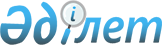 Қазақстан Республикасының белгілі бір аурулары (жай-күйлері) бар азаматтарының жекелеген санаттарын тегін және (немесе) жеңілдікті амбулаториялық қамтамасыз етуге арналған дәрілік заттар мен медициналық бұйымдардың тізбесін бекіту туралыҚазақстан Республикасы Денсаулық сақтау министрінің 2021 жылғы 5 тамыздағы № ҚР ДСМ - 75 бұйрығы. Қазақстан Республикасының Әділет министрлігінде 2021 жылғы 6 тамызда № 23885 болып тіркелді.
      "Халық денсаулығы және денсаулық сақтау жүйесі туралы" Қазақстан Республикасының 2020 жылғы 7 шілдедегі Кодексі 7-бабының 47-тармағына сәйкес БҰЙЫРАМЫН:
      1. Осы бұйрыққа 1-қосымшаға сәйкес Қазақстан Республикасының белгілі бір аурулары (жай-күйлері) бар азаматтарының жекелеген санаттарын тегін және (немесе) жеңілдікті амбулаториялық қамтамасыз етуге арналған дәрілік заттар мен медициналық бұйымдардың тізбесі бекітілсін.
      2. Осы бұйрыққа 2-қосымшаға сәйкес Қазақстан Республикасы Денсаулық сақтау министрлігінің кейбір бұйрықтарының күші жойылды деп танылсын.
      3. Қазақстан Республикасы Денсаулық сақтау министрлігінің Дәрі-дәрмек саясаты департаменті Қазақстан Республикасының заңнамасында белгіленген тәртіппен:
      1) осы бұйрықты Қазақстан Республикасы Әділет министрлігінде мемлекеттік тіркеуді;
      2) осы бұйрықты ресми жарияланғаннан кейін оны Қазақстан Республикасы Денсаулық сақтау министрлігі интернет-ресурсында орналастыруды;
      3) осы бұйрықты Қазақстан Республикасы Әділет министрлігінде мемлекеттік тіркегеннен кейін он жұмыс күні ішінде Қазақстан Республикасы Денсаулық сақтау министрлігінің Заң департаментіне осы тармақтың 1) және 2) тармақшаларында көзделген іс-шаралардың орындалуы туралы мәліметтерді ұсынуды қамтамасыз етсін.
      4. Осы бұйрықтың орындалуын бақылау жетекшілік ететін Қазақстан Республикасының Денсаулық сақтау вице-министріне жүктелсін.
      5. Осы бұйрық алғашқы ресми жарияланған күнінен кейін күнтізбелік он күн өткен соң қолданысқа енгізіледі. Қазақстан Республикасының белгілі бір аурулары (жай-күйлері) бар азаматтарының жекелеген санаттарын тегін және (немесе) жеңілдікті амбулаториялық қамтамасыз етуге арналған дәрілік заттар мен медициналық бұйымдардың тізбесі
      Ескерту. Тізбе жаңа редакцияда - ҚР Денсаулық сақтау министрінің 04.02.2022 № ҚР ДСМ-11 (01.01.2022 бастап қолданысқа енгізіледі) бұйрығымен. Қазақстан Республикасы Денсаулық сақтау министрлігінің күші жойылған кейбір бұйрықтарының тізбесі
      1. "Тегін медициналық көмектің кепілдік берілген көлемі шеңберінде және міндетті әлеуметтік медициналық сақтандыру жүйесінде азаматтарды, оның ішінде белгілі бір аурулары (жай-күйлері) бар азаматтардың жекелеген санаттарын амбулаториялық деңгейде тегін немесе жеңілдікпен берілетін дәрілік заттармен, медициналық мақсаттағы бұйымдармен және мамандандыралған емдік өнімдермен қамтамасыз етуге арналған дәрілік заттардың және медициналық мақсаттағы бұйымдардың тізбесін бекіту туралы" Қазақстан Республикасы Денсаулық сақтау министрінің 2017 жылғы 29 тамыздағы № 666 бұйрығы (Нормативтік актілерді мемлекеттік тіркеу тізілімінде № 15724);
      2. "Тегін медициналық көмектің кепілдік берілген көлемі шеңберінде және міндетті әлеуметтік медициналық сақтандыру жүйесінде азаматтарды, оның ішінде белгілі бір аурулары (жай-күйлері) бар азаматтардың жекелеген санаттарын амбулаториялық деңгейде тегін немесе жеңілдікпен берілетін дәрілік заттармен, медициналық мақсаттағы бұйымдармен және мамандандыралған емдік өнімдермен қамтамасыз етуге арналған дәрілік заттардың және медициналық мақсаттағы бұйымдардың тізбесін бекіту туралы" Қазақстан Республикасы Денсаулық сақтау министрінің 2017 жылғы 29 тамыздағы № 666 бұйрығына өзгерістер енгізу туралы" Қазақстан Республикасы Денсаулық сақтау және әлеуметтік даму министрінің 2015 жылғы 30 қыркүйектегі № 766 бұйрығына өзгерістер енгізу туралы" Қазақстан Республикасы Денсаулық сақтау министрінің 2018 жылғы 14 наурыздағы № 105 бұйрығы (Нормативтік құқықтық актілерді мемлекеттік тіркеу тізілімінде № 16618);
      3. "Тегін медициналық көмектің кепілдік берілген көлемі шеңберінде, оның ішінде белгілі бір аурулары (жай-күйлері) бар азаматтардың жекелеген санаттарын амбулаториялық деңгейде тегін және (немесе) жеңілдікпен берілетін дәрілік заттармен және мамандандырылған емдік өнімдермен қамтамасыз етуге арналған дәрілік заттардың және медициналық мақсаттағы бұйымдардың тізбесін бекіту туралы" Қазақстан Республикасы Денсаулық сақтау министрінің 2017 жылғы 29 тамыздағы № 666 бұйрығына өзгерістер енгізу туралы" Қазақстан Республикасы Денсаулық сақтау министрінің 2019 жылғы 14 мамырдағы № ҚР ДСМ-76 бұйрығы (Нормативтік құқықтық актілерді мемлекеттік тіркеу тізілімінде № 18678);
      4. "Тегін медициналық көмектің кепілдік берілген көлемі шеңберінде, дәрілік заттармен және медициналық бұйымдармен қамтамасыз етілуге, оның ішінде белгілі бір аурулары (жай-күйлері) бар азаматтардың жекелеген санаттарын, амбулаториялық деңгейде тегін және (немесе) жеңілдікпен берілетін дәрілік заттармен және медициналық бұйымдардың тізбесін бекіту туралы" Қазақстан Республикасы Денсаулық сақтау министрінің 2017 жылғы 29 тамыздағы № 666 бұйрығына өзгерістер енгізу туралы" Қазақстан Республикасы Денсаулық сақтау министрінің 2020 жылғы 9 қаңтардағы № ҚР ДСМ-1/2020 бұйрығы (Нормативтік құқықтық актілерді мемлекеттік тіркеу тізілімінде № 19852);
      5. "Тегін медициналық көмектің кепілдік берілген көлемі шеңберінде және міндетті әлеуметтік медициналық сақтандыру жүйесінде дәрілік заттармен және медициналық бұйымдармен қамтамасыз етілуге, оның ішінде белгілі бір аурулары (жай-күйі) бар азаматтардың жекелеген санаттарын, амбулаториялық деңгейде тегін және (немесе) жеңілдікпен берілетін дәрілік заттардың, медициналық бұйымдардың және мамандандырылған емдік өнімдердің тізбесін бекіту туралы" Қазақстан Республикасы Денсаулық сақтау министрінің 2017 жылғы 29 тамыздағы № 666 бұйрығына өзгеріс пен толықтыру енгізу туралы" Қазақстан Республикасы Денсаулық сақтау министрінің 2020 жылғы 28 шілдедегі № ҚР ДСМ-88/2020 бұйрығы (Нормативтік құқықтық актілерді мемлекеттік тіркеу тізілімінде № 21021).
					© 2012. Қазақстан Республикасы Әділет министрлігінің «Қазақстан Республикасының Заңнама және құқықтық ақпарат институты» ШЖҚ РМК
				
      Қазақстан Республикасы Денсаулық сақтау министрі 

А. Цой
Қазақстан РеспубликасыДенсаулық сақтау министрінің2021 жылғы 5 тамыздағы№ ҚР ДСМ – 75 бұйрығына1-қосымша
1. Тегін медициналық көмектің кепілдік берілген көлемі шеңберіндегі дәрілік заттар
1. Тегін медициналық көмектің кепілдік берілген көлемі шеңберіндегі дәрілік заттар
1. Тегін медициналық көмектің кепілдік берілген көлемі шеңберіндегі дәрілік заттар
1. Тегін медициналық көмектің кепілдік берілген көлемі шеңберіндегі дәрілік заттар
1. Тегін медициналық көмектің кепілдік берілген көлемі шеңберіндегі дәрілік заттар
1. Тегін медициналық көмектің кепілдік берілген көлемі шеңберіндегі дәрілік заттар
1. Тегін медициналық көмектің кепілдік берілген көлемі шеңберіндегі дәрілік заттар
№
АХЖ-10 коды
Аурудың (жай-күйінің) атауы
Халық санаты
Дәрілік заттарды тағайындау үшін көрсетілімдер (дәрежесі, сатысы, ауырлық ағымы)
Дәрілік заттардың немесе медициналық бұйымдардың немесе арнайы емдік өнімдердің атауы (дәрілік түрі)
Анатомиялық-терапиялық-химиялық жіктемесінің коды (АТХ)
Қан айналым жүйесінің аурулары
Қан айналым жүйесінің аурулары
Қан айналым жүйесінің аурулары
Қан айналым жүйесінің аурулары
Қан айналым жүйесінің аурулары
Қан айналым жүйесінің аурулары
Қан айналым жүйесінің аурулары
1
I20- I25
Жүректің ишемиялық ауруы
Зейнетақы төлемдерін алушыларды қоспағанда динамикалық бақылауда тұрған ересектер
Коронарлық тамырларды стенттеуден, аортокоронарлық шунттеуден, миокард инфарктісінен кейінгі науқастар. Кернеу стенокардиясы ІІІ-ІV ФК
Клопидогрел, таблетка
B01AC04
1
I20- I25
Жүректің ишемиялық ауруы
Зейнетақы төлемдерін алушыларды қоспағанда динамикалық бақылауда тұрған ересектер
Коронарлық тамырларды стенттеуден, аортокоронарлық шунттеуден, миокард инфарктісінен кейінгі науқастар. Кернеу стенокардиясы ІІІ-ІV ФК
Ацетилсалицил қышқылы, таблетка
B01AC06
1
I20- I25
Жүректің ишемиялық ауруы
Зейнетақы төлемдерін алушыларды қоспағанда динамикалық бақылауда тұрған ересектер
Коронарлық тамырларды стенттеуден, аортокоронарлық шунттеуден, миокард инфарктісінен кейінгі науқастар. Кернеу стенокардиясы ІІІ-ІV ФК
Тикагрелор, таблетка
B01AC24
1
I20- I25
Жүректің ишемиялық ауруы
Зейнетақы төлемдерін алушыларды қоспағанда динамикалық бақылауда тұрған ересектер
Коронарлық тамырларды стенттеуден, аортокоронарлық шунттеуден, миокард инфарктісінен кейінгі науқастар. Кернеу стенокардиясы ІІІ-ІV ФК
Нитроглицерин, тіл астына себілетін аэрозоль, тіл астына себілетін дозаланған спрей, тіл астына салынатын таблетка
C01DA02
1
I20- I25
Жүректің ишемиялық ауруы
Зейнетақы төлемдерін алушыларды қоспағанда динамикалық бақылауда тұрған ересектер
Коронарлық тамырларды стенттеуден, аортокоронарлық шунттеуден, миокард инфарктісінен кейінгі науқастар. Кернеу стенокардиясы ІІІ-ІV ФК
Изосорбида динитрат, спрей, таблетка
C01DA08
1
I20- I25
Жүректің ишемиялық ауруы
Зейнетақы төлемдерін алушыларды қоспағанда динамикалық бақылауда тұрған ересектер
Коронарлық тамырларды стенттеуден, аортокоронарлық шунттеуден, миокард инфарктісінен кейінгі науқастар. Кернеу стенокардиясы ІІІ-ІV ФК
Бисопролол, таблетка
C07AB07
1
I20- I25
Жүректің ишемиялық ауруы
Зейнетақы төлемдерін алушыларды қоспағанда динамикалық бақылауда тұрған ересектер
Коронарлық тамырларды стенттеуден, аортокоронарлық шунттеуден, миокард инфарктісінен кейінгі науқастар. Кернеу стенокардиясы ІІІ-ІV ФК
Амлодипин, таблетка
C08CA01
1
I20- I25
Жүректің ишемиялық ауруы
Зейнетақы төлемдерін алушыларды қоспағанда динамикалық бақылауда тұрған ересектер
Коронарлық тамырларды стенттеуден, аортокоронарлық шунттеуден, миокард инфарктісінен кейінгі науқастар. Кернеу стенокардиясы ІІІ-ІV ФК
Аторвастатин, таблетка
C10AA05
2
I10- I15
Артериялық гипертензия
Зейнетақы төлемдерін алушыларды қоспағанда динамикалық бақылауда тұрған ересектер
Қауіптің 2-4 дәрежесі; созылмалы бүйрек аурулары кезіндегі симптоматикалық артериялық гипертензия
Индапамид, таблетка, капсула
C03BA11
2
I10- I15
Артериялық гипертензия
Зейнетақы төлемдерін алушыларды қоспағанда динамикалық бақылауда тұрған ересектер
Қауіптің 2-4 дәрежесі; созылмалы бүйрек аурулары кезіндегі симптоматикалық артериялық гипертензия
Метопролол, таблетка
C07AB02
2
I10- I15
Артериялық гипертензия
Зейнетақы төлемдерін алушыларды қоспағанда динамикалық бақылауда тұрған ересектер
Қауіптің 2-4 дәрежесі; созылмалы бүйрек аурулары кезіндегі симптоматикалық артериялық гипертензия
Бисопролол, таблетка
C07AB07
2
I10- I15
Артериялық гипертензия
Зейнетақы төлемдерін алушыларды қоспағанда динамикалық бақылауда тұрған ересектер
Қауіптің 2-4 дәрежесі; созылмалы бүйрек аурулары кезіндегі симптоматикалық артериялық гипертензия
Амлодипин, таблетка
C08CA01
2
I10- I15
Артериялық гипертензия
Зейнетақы төлемдерін алушыларды қоспағанда динамикалық бақылауда тұрған ересектер
Қауіптің 2-4 дәрежесі; созылмалы бүйрек аурулары кезіндегі симптоматикалық артериялық гипертензия
Эналаприл, таблетка
C09AA02
2
I10- I15
Артериялық гипертензия
Зейнетақы төлемдерін алушыларды қоспағанда динамикалық бақылауда тұрған ересектер
Қауіптің 2-4 дәрежесі; созылмалы бүйрек аурулары кезіндегі симптоматикалық артериялық гипертензия
Периндоприл, таблетка
C09AA04
2
I10- I15
Артериялық гипертензия
Зейнетақы төлемдерін алушыларды қоспағанда динамикалық бақылауда тұрған ересектер
Қауіптің 2-4 дәрежесі; созылмалы бүйрек аурулары кезіндегі симптоматикалық артериялық гипертензия
Фозиноприл, таблетка
C09AA09
2
I10- I15
Артериялық гипертензия
Зейнетақы төлемдерін алушыларды қоспағанда динамикалық бақылауда тұрған ересектер
Қауіптің 2-4 дәрежесі; созылмалы бүйрек аурулары кезіндегі симптоматикалық артериялық гипертензия
Кандесартан, таблетка
C09CA06
2
I10- I15
Артериялық гипертензия
Зейнетақы төлемдерін алушыларды қоспағанда динамикалық бақылауда тұрған ересектер
Базалық терапияның тиімсіз болуы кезінде
Моксонидин, таблетка
C02AC05
3
I47, I48
Аритмиялар
Зейнетақы төлемдерін алушыларды қоспағанда динамикалық бақылауда тұрған ересектер
Жүрекшелер фибрилляциясы (пароксизмалды, персистирленген, тұрақты), оның ішінде радиожиілік аблациясы (РЖА) орындалғаннан кейін
Варфарин, таблетка
B01AA03
3
I47, I48
Аритмиялар
Зейнетақы төлемдерін алушыларды қоспағанда динамикалық бақылауда тұрған ересектер
Жүрекшелер фибрилляциясы (пароксизмалды, персистирленген, тұрақты), оның ішінде радиожиілік аблациясы (РЖА) орындалғаннан кейін
Дабигатрана этексилат, капсулалар
B01AE07
3
I47, I48
Аритмиялар
Зейнетақы төлемдерін алушыларды қоспағанда динамикалық бақылауда тұрған ересектер
Жүрекшелер фибрилляциясы (пароксизмалды, персистирленген, тұрақты), оның ішінде радиожиілік аблациясы (РЖА) орындалғаннан кейін
Дигоксин, таблетка
C01AA05
3
I47, I48
Аритмиялар
Зейнетақы төлемдерін алушыларды қоспағанда динамикалық бақылауда тұрған ересектер
Жүрекшелер фибрилляциясы (пароксизмалды, персистирленген, тұрақты), оның ішінде радиожиілік аблациясы (РЖА) орындалғаннан кейін
Пропафенон, таблетка
C01BC03
3
I47, I48
Аритмиялар
Зейнетақы төлемдерін алушыларды қоспағанда динамикалық бақылауда тұрған ересектер
Жүрекшелер фибрилляциясы (пароксизмалды, персистирленген, тұрақты), оның ішінде радиожиілік аблациясы (РЖА) орындалғаннан кейін
Амиодарон, таблетка
C01BD01
3
I47, I48
Аритмиялар
Зейнетақы төлемдерін алушыларды қоспағанда динамикалық бақылауда тұрған ересектер
Жүрекшелер фибрилляциясы (пароксизмалды, персистирленген, тұрақты), оның ішінде радиожиілік аблациясы (РЖА) орындалғаннан кейін
Бисопролол, таблетка
C07AB07
3
I47, I48
Аритмиялар
Зейнетақы төлемдерін алушыларды қоспағанда динамикалық бақылауда тұрған ересектер
Жүрекшелер фибрилляциясы (пароксизмалды, персистирленген, тұрақты), оның ішінде радиожиілік аблациясы (РЖА) орындалғаннан кейін
Верапамил, таблетка, капсула
C08DA01
4
I50, I42
Созылмалы жүрек функциясының жеткіліксіздігі
Зейнетақы төлемдерін алушыларды қоспағанда динамикалық бақылауда тұрған ересектер
ІІ-ІV диспансерлік есепте тұрған барлық санаттар NYHA бойынша функциялық кластар, оның ішінде дилатациялық кардиомиопатия және артериялық гипертензиямен және жүректің ишемиялық ауруларымен байланысты емес созылмалы жүрек функциясының жеткіліксіздігінің басқа да себептері
Дигоксин, таблетка
C01AA05
4
I50, I42
Созылмалы жүрек функциясының жеткіліксіздігі
Зейнетақы төлемдерін алушыларды қоспағанда динамикалық бақылауда тұрған ересектер
ІІ-ІV диспансерлік есепте тұрған барлық санаттар NYHA бойынша функциялық кластар, оның ішінде дилатациялық кардиомиопатия және артериялық гипертензиямен және жүректің ишемиялық ауруларымен байланысты емес созылмалы жүрек функциясының жеткіліксіздігінің басқа да себептері
Торасемид, таблетка
C03CA04
4
I50, I42
Созылмалы жүрек функциясының жеткіліксіздігі
Зейнетақы төлемдерін алушыларды қоспағанда динамикалық бақылауда тұрған ересектер
ІІ-ІV диспансерлік есепте тұрған барлық санаттар NYHA бойынша функциялық кластар, оның ішінде дилатациялық кардиомиопатия және артериялық гипертензиямен және жүректің ишемиялық ауруларымен байланысты емес созылмалы жүрек функциясының жеткіліксіздігінің басқа да себептері
Спиронолактон, таблетка, капсула
C03DA01
4
I50, I42
Созылмалы жүрек функциясының жеткіліксіздігі
Зейнетақы төлемдерін алушыларды қоспағанда динамикалық бақылауда тұрған ересектер
ІІ-ІV диспансерлік есепте тұрған барлық санаттар NYHA бойынша функциялық кластар, оның ішінде дилатациялық кардиомиопатия және артериялық гипертензиямен және жүректің ишемиялық ауруларымен байланысты емес созылмалы жүрек функциясының жеткіліксіздігінің басқа да себептері
Бисопролол, таблетка
C07AB07
4
I50, I42
Созылмалы жүрек функциясының жеткіліксіздігі
Зейнетақы төлемдерін алушыларды қоспағанда динамикалық бақылауда тұрған ересектер
ІІ-ІV диспансерлік есепте тұрған барлық санаттар NYHA бойынша функциялық кластар, оның ішінде дилатациялық кардиомиопатия және артериялық гипертензиямен және жүректің ишемиялық ауруларымен байланысты емес созылмалы жүрек функциясының жеткіліксіздігінің басқа да себептері
Карведилол, таблетка
C07AG02
4
I50, I42
Созылмалы жүрек функциясының жеткіліксіздігі
Зейнетақы төлемдерін алушыларды қоспағанда динамикалық бақылауда тұрған ересектер
ІІ-ІV диспансерлік есепте тұрған барлық санаттар NYHA бойынша функциялық кластар, оның ішінде дилатациялық кардиомиопатия және артериялық гипертензиямен және жүректің ишемиялық ауруларымен байланысты емес созылмалы жүрек функциясының жеткіліксіздігінің басқа да себептері
Рамиприл, таблетка, капсула
C09AA05
4
I50, I42
Созылмалы жүрек функциясының жеткіліксіздігі
Зейнетақы төлемдерін алушыларды қоспағанда динамикалық бақылауда тұрған ересектер
ІІ-ІV диспансерлік есепте тұрған барлық санаттар NYHA бойынша функциялық кластар, оның ішінде дилатациялық кардиомиопатия және артериялық гипертензиямен және жүректің ишемиялық ауруларымен байланысты емес созылмалы жүрек функциясының жеткіліксіздігінің басқа да себептері
Кандесартан, таблетка
C09CA06
5
I05-I09, I34-I39
Жүрек қақпақшаларының зақымдануы (жүрек қақпақшалары протезделген науқастар)
Зейнетақы төлемдерін алушыларды қоспағанда динамикалық бақылауда тұрған ересектер
Барлық сатылары мен ауырлық дәрежесі
Варфарин, таблетка
B01AA03
6
I27.0
Бастапқы өкпе гипертензиясы
Динамикалық бақылауда тұрған барлық санаттар
Барлық сатылары мен ауырлық дәрежесі
Илопрост, инъекцияға арналған ерітінді
B01AC11
6
I27.0
Бастапқы өкпе гипертензиясы
Динамикалық бақылауда тұрған барлық санаттар
Барлық сатылары мен ауырлық дәрежесі
Бозентан, таблетка
C02KX01
6
I27.0
Бастапқы өкпе гипертензиясы
Динамикалық бақылауда тұрған барлық санаттар
Барлық сатылары мен ауырлық дәрежесі
Силденафил, таблетка
G04BE03
Тыныс алу ағзаларының аурулары
Тыныс алу ағзаларының аурулары
Тыныс алу ағзаларының аурулары
Тыныс алу ағзаларының аурулары
Тыныс алу ағзаларының аурулары
Тыныс алу ағзаларының аурулары
Тыныс алу ағзаларының аурулары
7
J45
Бронх демікпесі
Зейнетақы төлемдерін алушыларды қоспағанда динамикалық бақылауда тұрған ересектер
Барлық сатылары мен ауырлық дәрежесі
Преднизолон, таблетка
H02AB06
7
J45
Бронх демікпесі
Зейнетақы төлемдерін алушыларды қоспағанда динамикалық бақылауда тұрған ересектер
Барлық сатылары мен ауырлық дәрежесі
Сальбутамол, ингаляцияға арналған аэрозоль, небулайзерге арналған ерітінді
R03AC02
7
J45
Бронх демікпесі
Зейнетақы төлемдерін алушыларды қоспағанда динамикалық бақылауда тұрған ересектер
Барлық сатылары мен ауырлық дәрежесі
Сальметерол және Флутиказона, ингаляцияға арналған дозаланған аэрозоль, ингаляцияға арналған ұнтақ
R03AK06
7
J45
Бронх демікпесі
Зейнетақы төлемдерін алушыларды қоспағанда динамикалық бақылауда тұрған ересектер
Барлық сатылары мен ауырлық дәрежесі
Формотерола және Будесонид, ингаляцияға арналған ұнтақ, ингаляцияға арналған аэрозоль дозаланған
R03AK07
7
J45
Бронх демікпесі
Зейнетақы төлемдерін алушыларды қоспағанда динамикалық бақылауда тұрған ересектер
Барлық сатылары мен ауырлық дәрежесі
Беклометазон, ингаляцияға арналған дозаланған аэрозоль
R03BA01
7
J45
Бронх демікпесі
Зейнетақы төлемдерін алушыларды қоспағанда динамикалық бақылауда тұрған ересектер
Барлық сатылары мен ауырлық дәрежесі
Будесонид, ұнтақ, ингаляцияға арналған суспензия
R03BA02
7
J45
Бронх демікпесі
Зейнетақы төлемдерін алушыларды қоспағанда динамикалық бақылауда тұрған ересектер
Барлық сатылары мен ауырлық дәрежесі
Флутиказон, ингаляцияға арналған аэрозоль
R03BA05
7
J45
Бронх демікпесі
Зейнетақы төлемдерін алушыларды қоспағанда динамикалық бақылауда тұрған ересектер
Барлық сатылары мен ауырлық дәрежесі
Циклезонид, ингаляцияға арналған дозаланған аэрозоль
R03BA08
8
J44
Өкпенің созылмалы обструктивті ауруы
Зейнетақы төлемдерін алушыларды қоспағанда динамикалық бақылауда тұрған ересектер
Асқыну сатысы және ремиссиялар
Индакатерол, ингаляцияға арналған ұнтақ
R03AC18
8
J44
Өкпенің созылмалы обструктивті ауруы
Зейнетақы төлемдерін алушыларды қоспағанда динамикалық бақылауда тұрған ересектер
Асқыну сатысы және ремиссиялар
Сальметерол және Флутиказон, ингаляцияға арналған аэрозоль, ингаляцияға арналған ұнтақ
R03AK06
8
J44
Өкпенің созылмалы обструктивті ауруы
Зейнетақы төлемдерін алушыларды қоспағанда динамикалық бақылауда тұрған ересектер
Асқыну сатысы және ремиссиялар
Формотерол және Будесонид, ингаляцияға арналған ұнтақ, ингаляцияға арналған аэрозоль дозаланған
R03AK07
8
J44
Өкпенің созылмалы обструктивті ауруы
Зейнетақы төлемдерін алушыларды қоспағанда динамикалық бақылауда тұрған ересектер
Асқыну сатысы және ремиссиялар
Фенотерола және Ипратропия бромид, ингаляцияға арналған ерітінді, ингаляцияға арналған аэрозоль
R03AL01
8
J44
Өкпенің созылмалы обструктивті ауруы
Зейнетақы төлемдерін алушыларды қоспағанда динамикалық бақылауда тұрған ересектер
Асқыну сатысы және ремиссиялар
Тиотропия бромид, ингаляцияға арналған ерітінді, ингаляцияға арналған ұнтағы бар капсула ингаляторымен жиынтықта
R03BB04
8
J44
Өкпенің созылмалы обструктивті ауруы
Зейнетақы төлемдерін алушыларды қоспағанда динамикалық бақылауда тұрған ересектер
Асқыну сатысы және ремиссиялар
Рофлумиласт, таблетка
R03DX07
9
J84
Өкпенің интерстициалдық басқа аурулары
Динамикалық бақылауда тұрған ересектер
Барлық санаттар
Нинтеданиб, капсула
L01XE31
9
J84
Өкпенің интерстициалдық басқа аурулары
Динамикалық бақылауда тұрған ересектер
Барлық санаттар
Пирфенидон, капсула/таблетка
L04AX05
Инфекциялық және паразитарлық аурулар
Инфекциялық және паразитарлық аурулар
Инфекциялық және паразитарлық аурулар
Инфекциялық және паразитарлық аурулар
Инфекциялық және паразитарлық аурулар
Инфекциялық және паразитарлық аурулар
Инфекциялық және паразитарлық аурулар
10
U07.1 U07.2
COVІD 19 коронавирустық инфекциясы
Зейнетақы төлемдерін алушыларды қоспағанда ересектер
Қауіп факторларынысыз жеңіл, орташа түрі (ЖРВИ клиникасы)
Ибупрофен, таблетка
M01AE01
10
U07.1 U07.2
COVІD 19 коронавирустық инфекциясы
Зейнетақы төлемдерін алушыларды қоспағанда ересектер
Қауіп факторларынысыз жеңіл, орташа түрі (ЖРВИ клиникасы)
Парацетамол, таблетка
N02BE01
10
U07.1 U07.2
COVІD 19 коронавирустық инфекциясы
Зейнетақы төлемдерін алушыларды қоспағанда ересектер
Пневмония, тромбоэмболия қауіп факторы бар пациентте қауіп факторлары бар ықтимал жағдайы
Дабигатран, капсула
B01AE07
10
U07.1 U07.2
COVІD 19 коронавирустық инфекциясы
Зейнетақы төлемдерін алушыларды қоспағанда ересектер
Пневмония, тромбоэмболия қауіп факторы бар пациентте қауіп факторлары бар ықтимал жағдайы
Ривароксабан, таблетка
B01AF01
10
U07.1 U07.2
COVІD 19 коронавирустық инфекциясы
Зейнетақы төлемдерін алушыларды қоспағанда ересектер
Пневмония, тромбоэмболия қауіп факторы бар пациентте қауіп факторлары бар ықтимал жағдайы
Апиксабан, таблетка
B01AF02
10
U07.1 U07.2
COVІD 19 коронавирустық инфекциясы
Зейнетақы төлемдерін алушыларды қоспағанда ересектер
Пневмония, тромбоэмболия қауіп факторы бар пациентте қауіп факторлары бар ықтимал жағдайы
Ибупрофен, таблетка
M01AE01
10
U07.1 U07.2
COVІD 19 коронавирустық инфекциясы
Зейнетақы төлемдерін алушыларды қоспағанда ересектер
Пневмония, тромбоэмболия қауіп факторы бар пациентте қауіп факторлары бар ықтимал жағдайы
Парацетамол, таблетка
N02BE01
Тері мен тері асты шелмайының аурулары
Тері мен тері асты шелмайының аурулары
Тері мен тері асты шелмайының аурулары
Тері мен тері асты шелмайының аурулары
Тері мен тері асты шелмайының аурулары
Тері мен тері асты шелмайының аурулары
Тері мен тері асты шелмайының аурулары
11
L13, Q81
Буллалы эпидермолиз
Динамикалық бақылауда тұрған барлық санаттар
Барлық сатылары мен ауырлық дәрежесі
Хлоргексидин*, ерітінді
D08AC02
12
L10
Күлдіреуік
Динамикалық бақылауда тұрған ересектер
Барлық сатылары мен ауырлық дәрежесі
Преднизолон, таблетка
H02AB06
12
L10
Күлдіреуік
Динамикалық бақылауда тұрған ересектер
Барлық сатылары мен ауырлық дәрежесі
Лоратадин, таблетка
R06AX13
Ас қорыту ағзаларының аурулары
Ас қорыту ағзаларының аурулары
Ас қорыту ағзаларының аурулары
Ас қорыту ағзаларының аурулары
Ас қорыту ағзаларының аурулары
Ас қорыту ағзаларының аурулары
Ас қорыту ағзаларының аурулары
13
B18.2, К74
Созылмалы С вирусты гепатиті, бауыр циррозы сатысын қоса алғанда
Зейнетақы төлемдерін алушыларды қоспағанда динамикалық бақылауда тұрған ересектер
Барлық сатылары мен ауырлық дәрежесі
Рибавирин, капсула, таблетка
J05AB04
13
B18.2, К74
Созылмалы С вирусты гепатиті, бауыр циррозы сатысын қоса алғанда
Зейнетақы төлемдерін алушыларды қоспағанда динамикалық бақылауда тұрған ересектер
Барлық сатылары мен ауырлық дәрежесі
Софосбувир, таблетка
J05AP08
14
B18.0, В18.1
Дельта агентімен және дельта агентсіз В вирустық гепатиті
Зейнетақы төлемдерін алушыларды қоспағанда динамикалық бақылауда тұрған ересектер
Барлық сатылары мен ауырлық дәрежесі
Тенофовир, таблетка
J05AF07
14
B18.0, В18.1
Дельта агентімен және дельта агентсіз В вирустық гепатиті
Зейнетақы төлемдерін алушыларды қоспағанда динамикалық бақылауда тұрған ересектер
Барлық сатылары мен ауырлық дәрежесі
Пегинтерферон альфа 2а, инъекцияға арналған ерітінді
L03AB11
15
K50
Крон ауруы
Динамикалық бақылауда тұрған барлық санаттар
Барлық сатылары мен ауырлық дәрежесі
Месалазин, таблетка, түйіршіктер, суппозиторийлер, ректалді суспензия
A07EC02
15
K50
Крон ауруы
Динамикалық бақылауда тұрған барлық санаттар
Барлық сатылары мен ауырлық дәрежесі
Преднизолон, таблетка
H02AB06
15
K50
Крон ауруы
Динамикалық бақылауда тұрған барлық санаттар
Барлық сатылары мен ауырлық дәрежесі
Метотрексат, инъекцияға арналған ерітінді
L01BA01
15
K50
Крон ауруы
Динамикалық бақылауда тұрған барлық санаттар
Барлық сатылары мен ауырлық дәрежесі
Азатиоприн, таблетка
L04AX01
15
K50
Крон ауруы
Динамикалық бақылауда тұрған барлық санаттар
Бейінді мамандардың қатысуымен медициналық ұйымның дәрігерлік-консультациялық комиссиясының шешімі бойынша базалық иммундық-супрессивті терапияның тиімсіз болуы кезінде
Адалимумаб, инъекцияға арналған ерітінді
L04AB04
15
K50
Крон ауруы
Динамикалық бақылауда тұрған барлық санаттар
Устекинумаб, инъекцияға арналған ерітінді, инфузияға арналған ерітінді дайындауға арналған концентрат
L04AC05
16
K51
Ойық жаралы колит
Динамикалық бақылауда тұрған барлық санаттар
Барлық сатылары мен ауырлық дәрежесі
Месалазин, таблетка, түйіршіктер, суппозиторийлер, ректальді суспензия
A07EC02
16
K51
Ойық жаралы колит
Динамикалық бақылауда тұрған барлық санаттар
Барлық сатылары мен ауырлық дәрежесі
Преднизолон, таблетка
H02AB06
16
K51
Ойық жаралы колит
Динамикалық бақылауда тұрған барлық санаттар
Барлық сатылары мен ауырлық дәрежесі
Метотрексат, инъекцияға арналған ерітінді
L01BA01
16
K51
Ойық жаралы колит
Динамикалық бақылауда тұрған барлық санаттар
Барлық сатылары мен ауырлық дәрежесі
Азатиоприн, таблетка
L04AX01
16
K51
Ойық жаралы колит
Динамикалық бақылауда тұрған барлық санаттар
Бейінді мамандардың қатысуымен медициналық ұйымның дәрігерлік-консультациялық комиссиясының шешімі бойынша базистік иммуносупрессивті терапия тиімсіздігі кезінде
Голимумаб, инъекцияға арналған ерітінді
L04AВ06
17
K25- K26
Асқазан мен ұлтабардың ойық жарасы кезеңінде
Зейнетақы төлемдерін алушыларды қоспағанда динамикалық бақылауда тұрған ересектер
Асқыну кезеңінде. Бактерияға қарсы препараттар Н. Pylorі анықталған кезде тағайындалады
Омепразол, капсула
A02BC01
17
K25- K26
Асқазан мен ұлтабардың ойық жарасы кезеңінде
Зейнетақы төлемдерін алушыларды қоспағанда динамикалық бақылауда тұрған ересектер
Асқыну кезеңінде. Бактерияға қарсы препараттар Н. Pylorі анықталған кезде тағайындалады
Висмута трикалия дицитрат, таблетка
A02BX05
17
K25- K26
Асқазан мен ұлтабардың ойық жарасы кезеңінде
Зейнетақы төлемдерін алушыларды қоспағанда динамикалық бақылауда тұрған ересектер
Асқыну кезеңінде. Бактерияға қарсы препараттар Н. Pylorі анықталған кезде тағайындалады
Амоксициллин, таблетка, капсула, ауыз суспензиясын дайындауға арналған ұнтақ
J01CA04
17
K25- K26
Асқазан мен ұлтабардың ойық жарасы кезеңінде
Зейнетақы төлемдерін алушыларды қоспағанда динамикалық бақылауда тұрған ересектер
Асқыну кезеңінде. Бактерияға қарсы препараттар Н. Pylorі анықталған кезде тағайындалады
Кларитромицин, таблетка
J01FA09
17
K25- K26
Асқазан мен ұлтабардың ойық жарасы кезеңінде
Зейнетақы төлемдерін алушыларды қоспағанда динамикалық бақылауда тұрған ересектер
Асқыну кезеңінде. Бактерияға қарсы препараттар Н. Pylorі анықталған кезде тағайындалады
Метронидазол, таблетка
J01XD01
Қан, қан ұю ағзаларының аурулары және иммундық механизмді тартатын жекелеген бұзылулар
Қан, қан ұю ағзаларының аурулары және иммундық механизмді тартатын жекелеген бұзылулар
Қан, қан ұю ағзаларының аурулары және иммундық механизмді тартатын жекелеген бұзылулар
Қан, қан ұю ағзаларының аурулары және иммундық механизмді тартатын жекелеген бұзылулар
Қан, қан ұю ағзаларының аурулары және иммундық механизмді тартатын жекелеген бұзылулар
Қан, қан ұю ағзаларының аурулары және иммундық механизмді тартатын жекелеген бұзылулар
Қан, қан ұю ағзаларының аурулары және иммундық механизмді тартатын жекелеген бұзылулар
18
D45-47.9, С81– С96 D56, D57, D59.5, D61, D69.3, D76.0
Миелодисплатикалық синдромдарды қоса алғанда, лимфалық, қан өндіру және солар тектес тіндердің қатерлі ісіктері, қанның кейбір ауруларын қоса алғанда, оның ішінде апластикалық анемия мен имунды тромбоцитопения
Зейнетақы төлемдерін алушыларды қоспағанда динамикалық бақылауда тұрған ересектер
Диагноз анықталған кезінде барлық сатылары мен ауырлық дәрежесі
Элтромбопаг, таблетка
B02BX05
18
D45-47.9, С81– С96 D56, D57, D59.5, D61, D69.3, D76.0
Миелодисплатикалық синдромдарды қоса алғанда, лимфалық, қан өндіру және солар тектес тіндердің қатерлі ісіктері, қанның кейбір ауруларын қоса алғанда, оның ішінде апластикалық анемия мен имунды тромбоцитопения
Зейнетақы төлемдерін алушыларды қоспағанда динамикалық бақылауда тұрған ересектер
Диагноз анықталған кезінде барлық сатылары мен ауырлық дәрежесі
Эпоэтин зета, инъекцияға арналған ерітінді
B03XA01
18
D45-47.9, С81– С96 D56, D57, D59.5, D61, D69.3, D76.0
Миелодисплатикалық синдромдарды қоса алғанда, лимфалық, қан өндіру және солар тектес тіндердің қатерлі ісіктері, қанның кейбір ауруларын қоса алғанда, оның ішінде апластикалық анемия мен имунды тромбоцитопения
Зейнетақы төлемдерін алушыларды қоспағанда динамикалық бақылауда тұрған ересектер
Диагноз анықталған кезінде барлық сатылары мен ауырлық дәрежесі
Эпоэтин бета, инъекцияға арналған ерітінді
B03XA01
18
D45-47.9, С81– С96 D56, D57, D59.5, D61, D69.3, D76.0
Миелодисплатикалық синдромдарды қоса алғанда, лимфалық, қан өндіру және солар тектес тіндердің қатерлі ісіктері, қанның кейбір ауруларын қоса алғанда, оның ішінде апластикалық анемия мен имунды тромбоцитопения
Зейнетақы төлемдерін алушыларды қоспағанда динамикалық бақылауда тұрған ересектер
Диагноз анықталған кезінде барлық сатылары мен ауырлық дәрежесі
Эпоэтин альфа, инъекцияға арналған ерітінді
B03XA01
18
D45-47.9, С81– С96 D56, D57, D59.5, D61, D69.3, D76.0
Миелодисплатикалық синдромдарды қоса алғанда, лимфалық, қан өндіру және солар тектес тіндердің қатерлі ісіктері, қанның кейбір ауруларын қоса алғанда, оның ішінде апластикалық анемия мен имунды тромбоцитопения
Зейнетақы төлемдерін алушыларды қоспағанда динамикалық бақылауда тұрған ересектер
Диагноз анықталған кезінде барлық сатылары мен ауырлық дәрежесі
Дексаметазон, таблетка
H02AB02
18
D45-47.9, С81– С96 D56, D57, D59.5, D61, D69.3, D76.0
Миелодисплатикалық синдромдарды қоса алғанда, лимфалық, қан өндіру және солар тектес тіндердің қатерлі ісіктері, қанның кейбір ауруларын қоса алғанда, оның ішінде апластикалық анемия мен имунды тромбоцитопения
Зейнетақы төлемдерін алушыларды қоспағанда динамикалық бақылауда тұрған ересектер
Диагноз анықталған кезінде барлық сатылары мен ауырлық дәрежесі
Преднизолон, таблетка
H02AB06
18
D45-47.9, С81– С96 D56, D57, D59.5, D61, D69.3, D76.0
Миелодисплатикалық синдромдарды қоса алғанда, лимфалық, қан өндіру және солар тектес тіндердің қатерлі ісіктері, қанның кейбір ауруларын қоса алғанда, оның ішінде апластикалық анемия мен имунды тромбоцитопения
Зейнетақы төлемдерін алушыларды қоспағанда динамикалық бақылауда тұрған ересектер
Диагноз анықталған кезінде барлық сатылары мен ауырлық дәрежесі
Хлорамбуцил, таблетка
L01AA02
18
D45-47.9, С81– С96 D56, D57, D59.5, D61, D69.3, D76.0
Миелодисплатикалық синдромдарды қоса алғанда, лимфалық, қан өндіру және солар тектес тіндердің қатерлі ісіктері, қанның кейбір ауруларын қоса алғанда, оның ішінде апластикалық анемия мен имунды тромбоцитопения
Зейнетақы төлемдерін алушыларды қоспағанда динамикалық бақылауда тұрған ересектер
Диагноз анықталған кезінде барлық сатылары мен ауырлық дәрежесі
Мелфалан, таблетка
L01AA03
18
D45-47.9, С81– С96 D56, D57, D59.5, D61, D69.3, D76.0
Миелодисплатикалық синдромдарды қоса алғанда, лимфалық, қан өндіру және солар тектес тіндердің қатерлі ісіктері, қанның кейбір ауруларын қоса алғанда, оның ішінде апластикалық анемия мен имунды тромбоцитопения
Зейнетақы төлемдерін алушыларды қоспағанда динамикалық бақылауда тұрған ересектер
Диагноз анықталған кезінде барлық сатылары мен ауырлық дәрежесі
Метотрексат, таблетка, инъекцияға арналған ерітінді
L01BA01
18
D45-47.9, С81– С96 D56, D57, D59.5, D61, D69.3, D76.0
Миелодисплатикалық синдромдарды қоса алғанда, лимфалық, қан өндіру және солар тектес тіндердің қатерлі ісіктері, қанның кейбір ауруларын қоса алғанда, оның ішінде апластикалық анемия мен имунды тромбоцитопения
Зейнетақы төлемдерін алушыларды қоспағанда динамикалық бақылауда тұрған ересектер
Диагноз анықталған кезінде барлық сатылары мен ауырлық дәрежесі
Меркаптопурин, таблетка
L01BB02
18
D45-47.9, С81– С96 D56, D57, D59.5, D61, D69.3, D76.0
Миелодисплатикалық синдромдарды қоса алғанда, лимфалық, қан өндіру және солар тектес тіндердің қатерлі ісіктері, қанның кейбір ауруларын қоса алғанда, оның ішінде апластикалық анемия мен имунды тромбоцитопения
Зейнетақы төлемдерін алушыларды қоспағанда динамикалық бақылауда тұрған ересектер
Диагноз анықталған кезінде барлық сатылары мен ауырлық дәрежесі
Цитарабин, инъекция үшін ерітінді дайындауға арналған лиофилизирленген ұнтақ
L01BC01
18
D45-47.9, С81– С96 D56, D57, D59.5, D61, D69.3, D76.0
Миелодисплатикалық синдромдарды қоса алғанда, лимфалық, қан өндіру және солар тектес тіндердің қатерлі ісіктері, қанның кейбір ауруларын қоса алғанда, оның ішінде апластикалық анемия мен имунды тромбоцитопения
Зейнетақы төлемдерін алушыларды қоспағанда динамикалық бақылауда тұрған ересектер
Диагноз анықталған кезінде барлық сатылары мен ауырлық дәрежесі
Винбластин, ерітінді дайындауға арналған лиофилизат, инъекцияға арналған ерітінді
L01CA01
18
D45-47.9, С81– С96 D56, D57, D59.5, D61, D69.3, D76.0
Миелодисплатикалық синдромдарды қоса алғанда, лимфалық, қан өндіру және солар тектес тіндердің қатерлі ісіктері, қанның кейбір ауруларын қоса алғанда, оның ішінде апластикалық анемия мен имунды тромбоцитопения
Зейнетақы төлемдерін алушыларды қоспағанда динамикалық бақылауда тұрған ересектер
Диагноз анықталған кезінде барлық сатылары мен ауырлық дәрежесі
Иматиниб, таблетка, капсула
L01XE01
18
D45-47.9, С81– С96 D56, D57, D59.5, D61, D69.3, D76.0
Миелодисплатикалық синдромдарды қоса алғанда, лимфалық, қан өндіру және солар тектес тіндердің қатерлі ісіктері, қанның кейбір ауруларын қоса алғанда, оның ішінде апластикалық анемия мен имунды тромбоцитопения
Зейнетақы төлемдерін алушыларды қоспағанда динамикалық бақылауда тұрған ересектер
Диагноз анықталған кезінде барлық сатылары мен ауырлық дәрежесі
Дазатиниб, таблетка
L01XE06
18
D45-47.9, С81– С96 D56, D57, D59.5, D61, D69.3, D76.0
Миелодисплатикалық синдромдарды қоса алғанда, лимфалық, қан өндіру және солар тектес тіндердің қатерлі ісіктері, қанның кейбір ауруларын қоса алғанда, оның ішінде апластикалық анемия мен имунды тромбоцитопения
Зейнетақы төлемдерін алушыларды қоспағанда динамикалық бақылауда тұрған ересектер
Диагноз анықталған кезінде барлық сатылары мен ауырлық дәрежесі
Нилотиниб, капсула
L01XE08
18
D45-47.9, С81– С96 D56, D57, D59.5, D61, D69.3, D76.0
Миелодисплатикалық синдромдарды қоса алғанда, лимфалық, қан өндіру және солар тектес тіндердің қатерлі ісіктері, қанның кейбір ауруларын қоса алғанда, оның ішінде апластикалық анемия мен имунды тромбоцитопения
Зейнетақы төлемдерін алушыларды қоспағанда динамикалық бақылауда тұрған ересектер
Диагноз анықталған кезінде барлық сатылары мен ауырлық дәрежесі
Руксолитиниб, таблетка
L01XE18
18
D45-47.9, С81– С96 D56, D57, D59.5, D61, D69.3, D76.0
Миелодисплатикалық синдромдарды қоса алғанда, лимфалық, қан өндіру және солар тектес тіндердің қатерлі ісіктері, қанның кейбір ауруларын қоса алғанда, оның ішінде апластикалық анемия мен имунды тромбоцитопения
Зейнетақы төлемдерін алушыларды қоспағанда динамикалық бақылауда тұрған ересектер
Диагноз анықталған кезінде барлық сатылары мен ауырлық дәрежесі
Ибрутиниб, капсула
L01XE27
18
D45-47.9, С81– С96 D56, D57, D59.5, D61, D69.3, D76.0
Миелодисплатикалық синдромдарды қоса алғанда, лимфалық, қан өндіру және солар тектес тіндердің қатерлі ісіктері, қанның кейбір ауруларын қоса алғанда, оның ішінде апластикалық анемия мен имунды тромбоцитопения
Зейнетақы төлемдерін алушыларды қоспағанда динамикалық бақылауда тұрған ересектер
Диагноз анықталған кезінде барлық сатылары мен ауырлық дәрежесі
Гидроксикарбамид, капсула
L01XX05
18
D45-47.9, С81– С96 D56, D57, D59.5, D61, D69.3, D76.0
Миелодисплатикалық синдромдарды қоса алғанда, лимфалық, қан өндіру және солар тектес тіндердің қатерлі ісіктері, қанның кейбір ауруларын қоса алғанда, оның ішінде апластикалық анемия мен имунды тромбоцитопения
Зейнетақы төлемдерін алушыларды қоспағанда динамикалық бақылауда тұрған ересектер
Диагноз анықталған кезінде барлық сатылары мен ауырлық дәрежесі
Третиноин*, капсула
L01XX14
18
D45-47.9, С81– С96 D56, D57, D59.5, D61, D69.3, D76.0
Миелодисплатикалық синдромдарды қоса алғанда, лимфалық, қан өндіру және солар тектес тіндердің қатерлі ісіктері, қанның кейбір ауруларын қоса алғанда, оның ішінде апластикалық анемия мен имунды тромбоцитопения
Зейнетақы төлемдерін алушыларды қоспағанда динамикалық бақылауда тұрған ересектер
Диагноз анықталған кезінде барлық сатылары мен ауырлық дәрежесі
Интерферон альфа 2b, инъекцияға арналған ерітінді дайындауға арналған лиофилизирленген ұнтақ
L03AB05
18
D45-47.9, С81– С96 D56, D57, D59.5, D61, D69.3, D76.0
Миелодисплатикалық синдромдарды қоса алғанда, лимфалық, қан өндіру және солар тектес тіндердің қатерлі ісіктері, қанның кейбір ауруларын қоса алғанда, оның ішінде апластикалық анемия мен имунды тромбоцитопения
Зейнетақы төлемдерін алушыларды қоспағанда динамикалық бақылауда тұрған ересектер
Диагноз анықталған кезінде барлық сатылары мен ауырлық дәрежесі
Циклоспорин, капсула, ішке қабылдауға арналған ерітінді
L04AD01
18
D45-47.9, С81– С96 D56, D57, D59.5, D61, D69.3, D76.0
Миелодисплатикалық синдромдарды қоса алғанда, лимфалық, қан өндіру және солар тектес тіндердің қатерлі ісіктері, қанның кейбір ауруларын қоса алғанда, оның ішінде апластикалық анемия мен имунды тромбоцитопения
Зейнетақы төлемдерін алушыларды қоспағанда динамикалық бақылауда тұрған ересектер
Диагноз анықталған кезінде барлық сатылары мен ауырлық дәрежесі
Талидомид, капсула
L04AX02
18
D45-47.9, С81– С96 D56, D57, D59.5, D61, D69.3, D76.0
Миелодисплатикалық синдромдарды қоса алғанда, лимфалық, қан өндіру және солар тектес тіндердің қатерлі ісіктері, қанның кейбір ауруларын қоса алғанда, оның ішінде апластикалық анемия мен имунды тромбоцитопения
Зейнетақы төлемдерін алушыларды қоспағанда динамикалық бақылауда тұрған ересектер
Диагноз анықталған кезінде барлық сатылары мен ауырлық дәрежесі
Леналидомид, капсула
L04AX04
18
D45-47.9, С81– С96 D56, D57, D59.5, D61, D69.3, D76.0
Миелодисплатикалық синдромдарды қоса алғанда, лимфалық, қан өндіру және солар тектес тіндердің қатерлі ісіктері, қанның кейбір ауруларын қоса алғанда, оның ішінде апластикалық анемия мен имунды тромбоцитопения
Зейнетақы төлемдерін алушыларды қоспағанда динамикалық бақылауда тұрған ересектер
Диагноз анықталған кезінде барлық сатылары мен ауырлық дәрежесі
Клодрон қышқылы, таблетка
M05BA02
18
D45-47.9, С81– С96 D56, D57, D59.5, D61, D69.3, D76.0
Миелодисплатикалық синдромдарды қоса алғанда, лимфалық, қан өндіру және солар тектес тіндердің қатерлі ісіктері, қанның кейбір ауруларын қоса алғанда, оның ішінде апластикалық анемия мен имунды тромбоцитопения
Зейнетақы төлемдерін алушыларды қоспағанда динамикалық бақылауда тұрған ересектер
Диагноз анықталған кезінде барлық сатылары мен ауырлық дәрежесі
Деферазирокс, таблетка
V03AC03
19
D66- D68
Қан ұю факторларының тұқым қуалайтын тапшылығы
Динамикалық бақылауда тұрған барлық санаттар
Барлық сатылары мен ауырлық дәрежесі
VІІІ қан ұю факторы (плазмалық), лиофилизат / вена ішіне енгізуге арналған ерітінді дайындауға арналған лиофилизирленген ұнтақ / инъекцияға арналған ерітінді дайындауға арналған лиофилизирленген ұнтақ
B02BD02
19
D66- D68
Қан ұю факторларының тұқым қуалайтын тапшылығы
Динамикалық бақылауда тұрған барлық санаттар
Барлық сатылары мен ауырлық дәрежесі
VІІІ қан ұю факторы (рекомбинанттық), лиофилизат/вена ішіне енгізуге арналған ерітінді дайындауға арналған лиофилизирленген ұнтақ / инъекцияға арналған лиофилизирленген ұнтақ
B02BD02
19
D66- D68
Қан ұю факторларының тұқым қуалайтын тапшылығы
Динамикалық бақылауда тұрған барлық санаттар
Барлық сатылары мен ауырлық дәрежесі
Тежегішке қарсы коагулянттық кешен, инфузия үшін ерітінді дайындауға арналған лиофилизат
B02BD03
19
D66- D68
Қан ұю факторларының тұқым қуалайтын тапшылығы
Динамикалық бақылауда тұрған барлық санаттар
Барлық сатылары мен ауырлық дәрежесі
ІX қан ұю факторы (плазмалық), көктамыр ішіне енгізуге арналған ерітінді дайындауға арналған лиофилизат/инфузияға арналған ерітінді дайындауға арналған лиофилизат/ лиофилизат / инфузияға арналған ерітінді дайындауға арналған лиофилизирленген ұнтақ
B02BD04
19
D66- D68
Қан ұю факторларының тұқым қуалайтын тапшылығы
Динамикалық бақылауда тұрған барлық санаттар
Барлық сатылары мен ауырлық дәрежесі
ІX қан ұю факторы (рекомбинантты), вена ішіне енгізуге арналған ерітінді дайындауға арналған лиофилизат/инфузияға арналған ерітінді дайындауға арналған лиофилизат/лиофилизат / инфузияға арналған ерітінді дайындауға арналған лиофилизирленген ұнтақ
B02BD04
19
D66- D68
Қан ұю факторларының тұқым қуалайтын тапшылығы
Динамикалық бақылауда тұрған барлық санаттар
Барлық сатылары мен ауырлық дәрежесі
Виллебранд факторы және VІІІ қан ұю факторы комбинациясында, инфузияға арналған ерітінді дайындауға арналған лиофилизат / вена ішіне енгізуге арналған ерітінді дайындауға арналған лиофилизат
B02BD06
19
D66- D68
Қан ұю факторларының тұқым қуалайтын тапшылығы
Динамикалық бақылауда тұрған барлық санаттар
Барлық сатылары мен ауырлық дәрежесі
Эптаког альфа (белсендірілген), вена ішіне енгізуге арналған ерітінді дайындауға арналған лиофилизат
B02BD08
19
D66- D68
Қан ұю факторларының тұқым қуалайтын тапшылығы
Динамикалық бақылауда тұрған барлық санаттар
Барлық сатылары мен ауырлық дәрежесі
Эмицизумаб, инъекцияға арналған ерітінді
В02ВХ06
20
D80- D89
Аутоиммундық аурулар және иммундық- тапшылықтың жай-күйі
Динамикалық бақылауда тұрған барлық санаттар
Барлық сатылары мен ауырлық дәрежесі
Иммуноглобулин адами қалыпты (тамырдан тыс енгізуге арналған), тері астына енгізуге арналған инъекцияға арналған ерітінді
J06BA01
Эндокриндік жүйе аурулары, тамақтанудың бұзылуы және зат алмасуының бұзылуы
Эндокриндік жүйе аурулары, тамақтанудың бұзылуы және зат алмасуының бұзылуы
Эндокриндік жүйе аурулары, тамақтанудың бұзылуы және зат алмасуының бұзылуы
Эндокриндік жүйе аурулары, тамақтанудың бұзылуы және зат алмасуының бұзылуы
Эндокриндік жүйе аурулары, тамақтанудың бұзылуы және зат алмасуының бұзылуы
Эндокриндік жүйе аурулары, тамақтанудың бұзылуы және зат алмасуының бұзылуы
Эндокриндік жүйе аурулары, тамақтанудың бұзылуы және зат алмасуының бұзылуы
21
E10-Е11
Қант диабеті
Зейнетақы төлемдерін алушыларды қоспағанда динамикалық бақылауда тұрған ересектер
2 типті қант диабетінің барлық сатылары мен дәрежесі. Асқынуларсыз, терапияны таңдау ЖПД және/немесе эндокринологтың таңдауына негізделеді, диабеттің қалыптасуымен және өмір салтын өзгертумен кешенде жүргізілетін глюкозаланған гемоглобиннің нысаналы деңгейіне қол жеткізу.
Метформин, таблетка
A10BA02
21
E10-Е11
Қант диабеті
Зейнетақы төлемдерін алушыларды қоспағанда динамикалық бақылауда тұрған ересектер
2 типті қант диабетінің барлық сатылары мен дәрежесі. Асқынуларсыз, терапияны таңдау ЖПД және/немесе эндокринологтың таңдауына негізделеді, диабеттің қалыптасуымен және өмір салтын өзгертумен кешенде жүргізілетін глюкозаланған гемоглобиннің нысаналы деңгейіне қол жеткізу.
Гликлазид, таблетка
A10BB09
21
E10-Е11
Қант диабеті
Зейнетақы төлемдерін алушыларды қоспағанда динамикалық бақылауда тұрған ересектер
2 типті қант диабетінің барлық сатылары мен дәрежесі. Асқынуларсыз, терапияны таңдау ЖПД және/немесе эндокринологтың таңдауына негізделеді, диабеттің қалыптасуымен және өмір салтын өзгертумен кешенде жүргізілетін глюкозаланған гемоглобиннің нысаналы деңгейіне қол жеткізу.
Глимепирид, таблетка
A10BB12
21
E10-Е11
Қант диабеті
Зейнетақы төлемдерін алушыларды қоспағанда динамикалық бақылауда тұрған ересектер
2 типті қант диабетінің барлық сатылары мен дәрежесі. Асқынуларсыз, терапияны таңдау ЖПД және/немесе эндокринологтың таңдауына негізделеді, диабеттің қалыптасуымен және өмір салтын өзгертумен кешенде жүргізілетін глюкозаланған гемоглобиннің нысаналы деңгейіне қол жеткізу.
Линаглиптин, таблетка
A10BH05
21
E10-Е11
Қант диабеті
Зейнетақы төлемдерін алушыларды қоспағанда динамикалық бақылауда тұрған ересектер
2 типті қант диабетінің барлық сатылары мен дәрежесі. Асқынуларсыз, терапияны таңдау ЖПД және/немесе эндокринологтың таңдауына негізделеді, диабеттің қалыптасуымен және өмір салтын өзгертумен кешенде жүргізілетін глюкозаланған гемоглобиннің нысаналы деңгейіне қол жеткізу.
Репаглинид, таблетка
A10BX02
21
E10-Е11
Қант диабеті
Зейнетақы төлемдерін алушыларды қоспағанда динамикалық бақылауда тұрған ересектер
2 типті қант диабетінің барлық сатылары мен дәрежесі. Асқынуларсыз, терапияны таңдау ЖПД және/немесе эндокринологтың таңдауына негізделеді, диабеттің қалыптасуымен және өмір салтын өзгертумен кешенде жүргізілетін глюкозаланған гемоглобиннің нысаналы деңгейіне қол жеткізу.
Вилдаглиптин, таблетка
А10ВН02
21
E10-Е11
Қант диабеті
Зейнетақы төлемдерін алушыларды қоспағанда динамикалық бақылауда тұрған ересектер
2 типті қант диабетінің барлық сатылары мен дәрежесі. Семіздік және жүрек-тамыр ауруларының қауіп факторлары болған жағдайда (қосымша ем) эндокринологтың тағайындауымен
Лираглутид, тері астына енгізуге арналған ерітінді
A10BJ02
21
E10-Е11
Қант диабеті
Зейнетақы төлемдерін алушыларды қоспағанда динамикалық бақылауда тұрған ересектер
2 типті қант диабетінің барлық сатылары мен дәрежесі. Семіздік және жүрек-тамыр ауруларының қауіп факторлары болған жағдайда (қосымша ем) эндокринологтың тағайындауымен
Дулаглутид, тері астына енгізуге арналған ерітінді
A10BJ05
21
E10-Е11
Қант диабеті
Зейнетақы төлемдерін алушыларды қоспағанда динамикалық бақылауда тұрған ересектер
2 типті қант диабетінің барлық сатылары мен дәрежесі. Семіздік және жүрек-тамыр ауруларының қауіп факторлары болған жағдайда (қосымша ем) эндокринологтың тағайындауымен
Ликсисенатид, инъекцияға арналған ерітінді
A10BJ03
21
E10-Е11
Қант диабеті
Зейнетақы төлемдерін алушыларды қоспағанда динамикалық бақылауда тұрған ересектер
2 типті қант диабетінің барлық сатылары мен дәрежесі. Семіздік және жүрек-тамыр ауруларының қауіп факторлары болған жағдайда (қосымша ем) эндокринологтың тағайындауымен
Дапаглифлозин, таблетка
A10BK01
21
E10-Е11
Қант диабеті
Зейнетақы төлемдерін алушыларды қоспағанда динамикалық бақылауда тұрған ересектер
2 типті қант диабетінің барлық сатылары мен дәрежесі. Семіздік және жүрек-тамыр ауруларының қауіп факторлары болған жағдайда (қосымша ем) эндокринологтың тағайындауымен
Канаглифлозин, таблетка
A10BK02
21
E10-Е11
Қант диабеті
Зейнетақы төлемдерін алушыларды қоспағанда динамикалық бақылауда тұрған ересектер
2 типті қант диабетінің барлық сатылары мен дәрежесі. Семіздік және жүрек-тамыр ауруларының қауіп факторлары болған жағдайда (қосымша ем) эндокринологтың тағайындауымен
Эмпаглифлозин, таблетка
A10BK03
21
E10-Е11
Қант диабеті
Зейнетақы төлемдерін алушыларды қоспағанда динамикалық бақылауда тұрған ересектер
І және ІІ типті қант диабетінің барлық сатылары мен дәрежесі
Инсулин лизпро, инъекцияға арналған ерітінді
A10AB04
21
E10-Е11
Қант диабеті
Зейнетақы төлемдерін алушыларды қоспағанда динамикалық бақылауда тұрған ересектер
І және ІІ типті қант диабетінің барлық сатылары мен дәрежесі
Инсулин аспарт, инъекцияға арналған ерітінді
A10AB05
21
E10-Е11
Қант диабеті
Зейнетақы төлемдерін алушыларды қоспағанда динамикалық бақылауда тұрған ересектер
І және ІІ типті қант диабетінің барлық сатылары мен дәрежесі
Инсулин глулизин, инъекцияға арналған ерітінді
A10AB06
21
E10-Е11
Қант диабеті
Зейнетақы төлемдерін алушыларды қоспағанда динамикалық бақылауда тұрған ересектер
І және ІІ типті қант диабетінің барлық сатылары мен дәрежесі
Адамнан алынған еритін гендік-инженерлік инсулин, инъекцияға арналған ерітінді
A10AB01
21
E10-Е11
Қант диабеті
Зейнетақы төлемдерін алушыларды қоспағанда динамикалық бақылауда тұрған ересектер
І және ІІ типті қант диабетінің барлық сатылары мен дәрежесі
Адамнан алынған, тәулік бойы әсер ететін (орташа) гендік-инженерлік инсулин изофан, суспензия
A10AC01
21
E10-Е11
Қант диабеті
Зейнетақы төлемдерін алушыларды қоспағанда динамикалық бақылауда тұрған ересектер
І және ІІ типті қант диабетінің барлық сатылары мен дәрежесі
Адамнан алынған екі фазалы гендік-инженерлік инсулин, суспензия
A10AD01
21
E10-Е11
Қант диабеті
Зейнетақы төлемдерін алушыларды қоспағанда динамикалық бақылауда тұрған ересектер
І және ІІ типті қант диабетінің барлық сатылары мен дәрежесі
Әсері орташа инсулинмен біріктірілген екі фазалы Инсулин лизпро (қысқа және орташа әсер ететін инсулин аналогтарының қоспасы), суспензия
A10AD04
21
E10-Е11
Қант диабеті
Зейнетақы төлемдерін алушыларды қоспағанда динамикалық бақылауда тұрған ересектер
І және ІІ типті қант диабетінің барлық сатылары мен дәрежесі
Әсері орташа инсулинмен біріктірілген екі фазалы Инсулин аспарт (әсері қысқа және орташа инсулин аналогтарының қоспасы), суспензия
A10AD05
21
E10-Е11
Қант диабеті
Зейнетақы төлемдерін алушыларды қоспағанда динамикалық бақылауда тұрған ересектер
І және ІІ типті қант диабетінің барлық сатылары мен дәрежесі
Инсулин гларгин, инъекцияға арналған ерітінді
A10AE04
21
E10-Е11
Қант диабеті
Зейнетақы төлемдерін алушыларды қоспағанда динамикалық бақылауда тұрған ересектер
І және ІІ типті қант диабетінің барлық сатылары мен дәрежесі
Инсулин детемир, инъекцияға арналған ерітінді
A10AE05
22
E23.2 
Қанттық емес диабет
Зейнетақы төлемдерін алушыларды қоспағанда динамикалық бақылауда тұрған ересектер
Барлық сатылары мен ауырлық дәрежесі
Десмопрессин, ішуге арналған лиофилизат, таблетка
H01BA02
23
E00-E03, E89.0, Е05, Е20
Гипотиреоз/ Гипертиреоз/ Гипопаратиреоз
Зейнетақы төлемдерін алушыларды қоспағанда динамикалық бақылауда тұрған ересектер
Гипотиреоз верификацияланған диагноз. Гипертиреоз верификацияланған диагноз. Гипопаратиреоз верификацияланған диагноз.
Левотироксин, таблетка
H03AA01
23
E00-E03, E89.0, Е05, Е20
Гипотиреоз/ Гипертиреоз/ Гипопаратиреоз
Зейнетақы төлемдерін алушыларды қоспағанда динамикалық бақылауда тұрған ересектер
Гипотиреоз верификацияланған диагноз. Гипертиреоз верификацияланған диагноз. Гипопаратиреоз верификацияланған диагноз.
Тиамазол, таблетка
H03BB02
24
E22 (қоспағанда Е22.8), D35.2
Гипофиздің гормональді белсенді ісіктері. Акромегалия
Зейнетақы төлемдерін алушыларды қоспағанда динамикалық бақылауда тұрған ересектер
Тексеру деректерімен верификацияланған диагноз
Бромокриптин, таблетка
G02CB01
24
E22 (қоспағанда Е22.8), D35.2
Гипофиздің гормональді белсенді ісіктері. Акромегалия
Зейнетақы төлемдерін алушыларды қоспағанда динамикалық бақылауда тұрған ересектер
Тексеру деректерімен верификацияланған диагноз
Каберголин, таблетка
G02CB03
24
E22 (қоспағанда Е22.8), D35.2
Гипофиздің гормональді белсенді ісіктері. Акромегалия
Зейнетақы төлемдерін алушыларды қоспағанда динамикалық бақылауда тұрған ересектер
Тексеру деректерімен верификацияланған диагноз
Октреотид, иньекция үшін суспензия дайындауға арналған микросфералар, иньекция үшін суспензия дайындауға арналған лиофилизат
H01CB02
24
E22 (қоспағанда Е22.8), D35.2
Гипофиздің гормональді белсенді ісіктері. Акромегалия
Зейнетақы төлемдерін алушыларды қоспағанда динамикалық бақылауда тұрған ересектер
Тексеру деректерімен верификацияланған диагноз
Ланреотид, теріастылық инъекцияға арналған ерітінді, суспензия дайындауға арналған лиофилизат
H01CB03
25
Е23.0
Гипофиздік нанизм, Шерешевского - Тернера синдромы
Барлық санаттар
Тексерулер деректерімен верификацияланған диагноз
Соматропин, инъекциялық ерітінді дайындауға арналған лиофилизацияланған ұнтақ, инъекцияға арналған ерітінді
H01AC01
26
Е22.8, E30.1
Орталық генездің ерте (алдын ала, жіті) жыныстық дамуы
Динамикалық бақылауда тұрған барлық санаттар
Тексерулер деректерімен верификацияланған диагноз
Трипторелин, инъекция үшін суспензия дайындауға арналған лиофилизат
L02AE04
27
E83.0
Гепато–церебральді дистрофия
Динамикалық бақылауда тұрған барлық санаттар
Ауыр ағымы
Пеницилламин, таблетка/капсула
М01СС01
28
E75.2
Басқа сфинголипидоздар
Динамикалық бақылауда тұрған барлық санаттар
Гоше ауруы (Ауырлық дәрежесіне байланыссыз, 1 және 3 типі)
Имиглюцераза, инфузия үшін ерітінді дайындауға арналған лиофилизат
A16AB02
28
E75.2
Басқа сфинголипидоздар
Динамикалық бақылауда тұрған барлық санаттар
Фабри ауруы (Барлық сатылары мен ауырлық дәрежесі)
Агалзидаз альфасы, инфузия үшін ерітінді дайындауға арналған концентрат
A16AB03
28
E75.2
Басқа сфинголипидоздар
Динамикалық бақылауда тұрған барлық санаттар
Фабри ауруы (Барлық сатылары мен ауырлық дәрежесі)
Агалзидаза бета, инфузия үшін ерітінді дайындауға арналған концентрат дайындауға арналған лиофилизат
A16AB04
29
E76.0 E76.1, E76.2, E76.3, E76.8
Мукополисахаридоз
Динамикалық бақылауда тұрған барлық санаттар
1 типі (Гурлер синдромы)
Ларонидаза, инфузия үшін ерітінді дайындауға арналған концентрат
A16AB05
29
E76.0 E76.1, E76.2, E76.3, E76.8
Мукополисахаридоз
Динамикалық бақылауда тұрған барлық санаттар
Мукополисахаридоз 1-3 типі
Идурсульфаза, инфузия үшін ерітінді дайындауға арналған концентрат
A16AB09
29
E76.0 E76.1, E76.2, E76.3, E76.8
Мукополисахаридоз
Динамикалық бақылауда тұрған барлық санаттар
Мукополисахаридоз 1-3 типі
Идурсульфаза бета, инфузия үшін ерітінді дайындауға арналған концентрат
А16АВ16 
29
E76.0 E76.1, E76.2, E76.3, E76.8
Мукополисахаридоз
Динамикалық бақылауда тұрған барлық санаттар
Мукополисахаридоз 6 типі
Галсульфаза, инфузия үшін ерітінді дайындауға арналған концентрат
A16AB08
29
E76.0 E76.1, E76.2, E76.3, E76.8
Мукополисахаридоз
Динамикалық бақылауда тұрған барлық санаттар
Мукополисахаридоз ІVА типі
Элосульфаза альфа, инфузия үшін ерітінді дайындауға арналған концентрат
A16AB12
30
Е84
Кисталы фиброз (Муковисцидоз)
Барлық санаттар
Ауырлық дәрежесіне тәуелсіз барлық түрлері
Мультиферменттер (липаза, протеаза және т.б.), капсула
A09AA02
30
Е84
Кисталы фиброз (Муковисцидоз)
Барлық санаттар
Ауырлық дәрежесіне тәуелсіз барлық түрлері
Тобрамицин, капсуладағы ингаляцияларға арналған ұнтақ, ингаляцияларға арналған ерітінді
J01GB01
30
Е84
Кисталы фиброз (Муковисцидоз)
Барлық санаттар
Ауырлық дәрежесіне тәуелсіз барлық түрлері
Натрий колистиметаты, инъекция немесе инфузия үшін ерітінді дайындауға арналған ұнтақ
J01XB01
30
Е84
Кисталы фиброз (Муковисцидоз)
Барлық санаттар
Ауырлық дәрежесіне тәуелсіз барлық түрлері
Дорназа альфа, ингаляцияға арналған ерітінді
R05CB13
30
Е84
Кисталы фиброз (Муковисцидоз)
Барлық санаттар
Балалар
Ципрофлоксацин, таблетка
J01MA02
Сүйек-бұлшықет жүйесінің және дәнекер тіндердің аурулары
Сүйек-бұлшықет жүйесінің және дәнекер тіндердің аурулары
Сүйек-бұлшықет жүйесінің және дәнекер тіндердің аурулары
Сүйек-бұлшықет жүйесінің және дәнекер тіндердің аурулары
Сүйек-бұлшықет жүйесінің және дәнекер тіндердің аурулары
Сүйек-бұлшықет жүйесінің және дәнекер тіндердің аурулары
Сүйек-бұлшықет жүйесінің және дәнекер тіндердің аурулары
31
M08
Ювенилді артрит
Динамикалық бақылауда тұрған балалар
Барлық сатылары мен ауырлық дәрежесі
Метотрексат, таблетка, инъекцияға арналған ерітінді
L01BA01
31
M08
Ювенилді артрит
Динамикалық бақылауда тұрған балалар
Барлық сатылары мен ауырлық дәрежесі
Метилпреднизолон, таблетка
H02AB04
31
M08
Ювенилді артрит
Динамикалық бақылауда тұрған балалар
Бірінші желілік терапияның тиімсіз болуы кезінде
Этанерцепт, инъекцияға арналған ерітінді, инъекцияға арналған ерітінді дайындау үшін лиофилизацияланған ұнтақ
L04АВ01
32
M05-М06
Ревматоидтық артрит
Зейнетақы төлемдерін алушыларды қоспағанда динамикалық бақылауда тұрған ересектер
Барлық сатылары мен ауырлық дәрежесі
Метилпреднизолон, таблетка, инъекцияға арналған ерітінді дайындау үшін лиофилизат
H02AB04
32
M05-М06
Ревматоидтық артрит
Зейнетақы төлемдерін алушыларды қоспағанда динамикалық бақылауда тұрған ересектер
Барлық сатылары мен ауырлық дәрежесі
Метотрексат, таблетка, инъекцияға арналған ерітінді
L01BA01
32
M05-М06
Ревматоидтық артрит
Зейнетақы төлемдерін алушыларды қоспағанда динамикалық бақылауда тұрған ересектер
Барлық сатылары мен ауырлық дәрежесі
Лефлуномид, таблетка
L04AA13
32
M05-М06
Ревматоидтық артрит
Зейнетақы төлемдерін алушыларды қоспағанда динамикалық бақылауда тұрған ересектер
Бейінді мамандардың қатысуымен медициналық ұйымның дәрігерлік-консультациялық комиссиясының шешімі бойынша бірінші желілік терапияның тиімсіз болуы кезінде
Голимумаб, инъекцияға арналған ерітінді
L04AB06
32
M05-М06
Ревматоидтық артрит
Зейнетақы төлемдерін алушыларды қоспағанда динамикалық бақылауда тұрған ересектер
Бейінді мамандардың қатысуымен медициналық ұйымның дәрігерлік-консультациялық комиссиясының шешімі бойынша бірінші желілік терапияның тиімсіз болуы кезінде
Ритуксимаб, венаішілік инфузия үшін ерітінді дайындауға арналған концентрат
L01XC02
32
M05-М06
Ревматоидтық артрит
Зейнетақы төлемдерін алушыларды қоспағанда динамикалық бақылауда тұрған ересектер
Алдынғы терапияның тиімсіз және төзбеушілігі жағдайында ересек пациенттерде белсенділіктің орташа немесе жоғары дәрежесі ревматизмге қарсы препараттармен және ісік некрозы факторының антагонистерімен емдеу тиімсіз немесе төзбеушілік жағдайында, ауыр төзбейтін уыттылық жағдайындағы ауру, бейінді мамандардың қатысуымен медициналық ұйымның дәрігерлік-консультациялық комиссиясының шешімі бойынша
Тоцилизумаб, тері астына инъекцияға арналған ерітінді
L04AС07
33
M32
Жүйелі қызыл жегі
Динамикалық бақылауда тұрған барлық санаттар
Барлық сатылары мен ауырлық дәрежесі
Метилпреднизолон, таблетка
H02AB04
33
M32
Жүйелі қызыл жегі
Динамикалық бақылауда тұрған барлық санаттар
Барлық сатылары мен ауырлық дәрежесі
Микофенол қышқылы, капсула, таблетка
L04AA06
33
M32
Жүйелі қызыл жегі
Динамикалық бақылауда тұрған барлық санаттар
Барлық сатылары мен ауырлық дәрежесі
Азатиоприн, таблетка
L04AX01
33
M32
Жүйелі қызыл жегі
Динамикалық бақылауда тұрған барлық санаттар
Барлық сатылары мен ауырлық дәрежесі
Гидроксихлорохин, таблетка
P01BA02
34
М33-М33.9
Дерматополимиозит
Динамикалық бақылауда тұрған ересектер
Барлық сатылары мен ауырлық дәрежесі
Метилпреднизолон, таблетка
H02AB04
34
М33-М33.9
Дерматополимиозит
Динамикалық бақылауда тұрған ересектер
Барлық сатылары мен ауырлық дәрежесі
Преднизолон, таблетка
H02AB06
34
М33-М33.9
Дерматополимиозит
Динамикалық бақылауда тұрған ересектер
Барлық сатылары мен ауырлық дәрежесі
Микофенол қышқылы, капсула, таблетка
L04AA06
34
М33-М33.9
Дерматополимиозит
Динамикалық бақылауда тұрған ересектер
Барлық сатылары мен ауырлық дәрежесі
Метотрексат, таблетка, инъекцияға арналған ерітінді
L01BA01
35
М34-М34.9
Жүйелі беріштену (жүйелі склеродермия)
Динамикалық бақылауда тұрған барлық санаттар
Барлық сатылары мен ауырлық дәрежесі
Амлодипин, таблетка
C08CA01
35
М34-М34.9
Жүйелі беріштену (жүйелі склеродермия)
Динамикалық бақылауда тұрған барлық санаттар
Барлық сатылары мен ауырлық дәрежесі
Циклофосфамид, таблетка, вена ішіне және бұлшықетке енгізу үшін ерітінді дайындауға лиофилизат
L01AA01
35
М34-М34.9
Жүйелі беріштену (жүйелі склеродермия)
Динамикалық бақылауда тұрған барлық санаттар
Барлық сатылары мен ауырлық дәрежесі
Метотрексат, таблетка, инъекцияға арналған ерітінді
L01BA01
35
М34-М34.9
Жүйелі беріштену (жүйелі склеродермия)
Динамикалық бақылауда тұрған барлық санаттар
Дигитальді жарасы бар ауыр Рейно феноменін емдеу үшін
Бозентан, таблетка
C02KX01
36
М35.2
Бехчет ауруы
Динамикалық бақылауда тұрған ересектер
Барлық санаттар
Триамцинолон, жақпамай
D07AB09
36
М35.2
Бехчет ауруы
Динамикалық бақылауда тұрған ересектер
Барлық санаттар
Преднизолон, таблетка
H02AB06
36
М35.2
Бехчет ауруы
Динамикалық бақылауда тұрған ересектер
Барлық санаттар
Метилпреднизолон, таблетка
H02AB04
37
М45
Анкилоздаушы спондилит
Зейнетақы төлемдерін алушыларды қоспағанда динамикалық бақылауда тұрған ересектер
Барлық сатылары мен ауырлық дәрежесі
Сульфасалазин, таблетка
А07ЕС01
37
М45
Анкилоздаушы спондилит
Зейнетақы төлемдерін алушыларды қоспағанда динамикалық бақылауда тұрған ересектер
Барлық сатылары мен ауырлық дәрежесі
Индометацин, таблетка
М01АВ01
37
М45
Анкилоздаушы спондилит
Зейнетақы төлемдерін алушыларды қоспағанда динамикалық бақылауда тұрған ересектер
Бейінді мамандардың қатысуымен медициналық ұйымның дәрігерлік-консультациялық комиссиясының шешімі бойынша бірінші желілік терапия тиімсіз болған кезде
Голимумаб, инъекцияға арналған ерітінді
L04AB06
37
М45
Анкилоздаушы спондилит
Зейнетақы төлемдерін алушыларды қоспағанда динамикалық бақылауда тұрған ересектер
Бұрын препаратты қабылдаған пациенттерге
Адалимумаб, инъекцияға арналған ерітінді
L04AB04 
Нерв жүйесінің аурулары
Нерв жүйесінің аурулары
Нерв жүйесінің аурулары
Нерв жүйесінің аурулары
Нерв жүйесінің аурулары
Нерв жүйесінің аурулары
Нерв жүйесінің аурулары
38
G80
Церебральді салдану
Зейнетақы төлемдерін алушыларды қоспағанда динамикалық бақылауда тұрған ересектер
Эпилепсия тәрізді ұстамалар болған жағдайда
Топирамат, капсула, таблетка
N03AX11
38
G80
Церебральді салдану
Зейнетақы төлемдерін алушыларды қоспағанда динамикалық бақылауда тұрған ересектер
Эпилепсия тәрізді ұстамалар болған жағдайда
Вальпрой қышқылы, таблетка, капсула, түйіршік, шәрбат, ішуге арналған тамшылар
N03AG01
38
G80
Церебральді салдану
Зейнетақы төлемдерін алушыларды қоспағанда динамикалық бақылауда тұрған ересектер
Эпилепсия тәрізді ұстамалар болған жағдайда
Диазепам, таблетка
N05BA01
39
G35
Шашыраңқы беріш
Динамикалық бақылауда тұрған барлық санаттар
Барлық ағым түрлері
Интерферон бета 1а, бұлшық етке енгізу үшін ерітінді дайындауға арналған лиофилизат, инъекцияға арналған ерітінді
L03AB07
39
G35
Шашыраңқы беріш
Динамикалық бақылауда тұрған барлық санаттар
Барлық ағым түрлері
Интерферон бета 1 b, инъекция үшін ерітінді дайындауға арналған лиофилизат
L03AB08
39
G35
Шашыраңқы беріш
Динамикалық бақылауда тұрған барлық санаттар
Барлық ағым түрлері
Глатирамер ацетаты, теріастына енгізуге арналған ерітінді
L03AX13
39
G35
Шашыраңқы беріш
Динамикалық бақылауда тұрған барлық санаттар
Барлық ағым түрлері
Пэгинтерферон бета-1а, теріасты инъекцияларына арналған ерітінді
L03АВ13
39
G35
Шашыраңқы беріш
Динамикалық бақылауда тұрған барлық санаттар
Барлық ағым түрлері
Натализумаб, инфузиялар үшін ерітінді дайындауға арналған концентрат
L04AA23
39
G35
Шашыраңқы беріш
Динамикалық бақылауда тұрған барлық санаттар
Барлық ағым түрлері
Терифлуномид, таблетка
L04AA31
39
G35
Шашыраңқы беріш
Динамикалық бақылауда тұрған барлық санаттар
Барлық ағым түрлері
Окрелизумаб, ерітінді дайындауға арналған концентрат
L04AA36
40
G40
Эпилепсия 
Зейнетақы төлемдерін алушыларды қоспағанда динамикалық бақылауда тұрған ересектер
Барлық кезеңдер мен ауырлық дәрежесі
Карбамазепин, таблетка
N03AF01
40
G40
Эпилепсия 
Зейнетақы төлемдерін алушыларды қоспағанда динамикалық бақылауда тұрған ересектер
Барлық кезеңдер мен ауырлық дәрежесі
Вальпрой қышқылы, таблетка, капсула, түйіршік, шәрбат, ішуге арналған тамшылар
N03AG01
40
G40
Эпилепсия 
Зейнетақы төлемдерін алушыларды қоспағанда динамикалық бақылауда тұрған ересектер
Барлық кезеңдер мен ауырлық дәрежесі
Окскарбазепин, таблетка
N03AF02
40
G40
Эпилепсия 
Зейнетақы төлемдерін алушыларды қоспағанда динамикалық бақылауда тұрған ересектер
Барлық кезеңдер мен ауырлық дәрежесі
Ламотриджин, таблетка, шайнайтын таблетка
N03AX09
40
G40
Эпилепсия 
Зейнетақы төлемдерін алушыларды қоспағанда динамикалық бақылауда тұрған ересектер
Барлық кезеңдер мен ауырлық дәрежесі
Топирамат, капсула, таблетка
N03AX11
40
G40
Эпилепсия 
Зейнетақы төлемдерін алушыларды қоспағанда динамикалық бақылауда тұрған ересектер
Барлық кезеңдер мен ауырлық дәрежесі
Леветирацетам, таблетка, ішу арқылы қолдануға арналған ерітінді
N03AX14
41
G70.2
Миастения
Динамикалық бақылауда тұрған барлық санаттар
Ауырлығының барлық сатылары мен дәрежесі
Неостигмин, инъекцияға арналған ерітінді
N07AA01
41
G70.2
Миастения
Динамикалық бақылауда тұрған барлық санаттар
Ауырлығының барлық сатылары мен дәрежесі
Пиридостигмин бромиді, таблетка
N07AA02
42
G71.0 
Дюшенн бұлшықет дистрофиясы
Барлық санаттар
Барлық сатылары мен ауырлық дәрежесі
Преднизолон, таблетка
H02AB06
42
G71.0 
Дюшенн бұлшықет дистрофиясы
Барлық санаттар
2 жаста және асқан уақытта анықталған DMD геніндегі нонсенс-мутациясында
Аталурен, ауыз арқылы қабылдауға арналған түйіршіктер
M09AX03
Психикалық бұзылулар мен мінез-құлықтың бұзылуы
Психикалық бұзылулар мен мінез-құлықтың бұзылуы
Психикалық бұзылулар мен мінез-құлықтың бұзылуы
Психикалық бұзылулар мен мінез-құлықтың бұзылуы
Психикалық бұзылулар мен мінез-құлықтың бұзылуы
Психикалық бұзылулар мен мінез-құлықтың бұзылуы
Психикалық бұзылулар мен мінез-құлықтың бұзылуы
43
F00-F99
Психикалық аурулар
Зейнетақы төлемдерін алушыларды қоспағанда динамикалық бақылауда тұрған ересектер
Барлық сатылары мен ауырлық дәрежесі
Тригексифенидил, таблетка
N04AA01
43
F00-F99
Психикалық аурулар
Зейнетақы төлемдерін алушыларды қоспағанда динамикалық бақылауда тұрған ересектер
Барлық сатылары мен ауырлық дәрежесі
Хлорпромазин, таблетка
N05AA01
43
F00-F99
Психикалық аурулар
Зейнетақы төлемдерін алушыларды қоспағанда динамикалық бақылауда тұрған ересектер
Барлық сатылары мен ауырлық дәрежесі
Левомепромазин, таблетка
N05AA02
43
F00-F99
Психикалық аурулар
Зейнетақы төлемдерін алушыларды қоспағанда динамикалық бақылауда тұрған ересектер
Барлық сатылары мен ауырлық дәрежесі
Трифлуоперазин, таблетка
N05AB06
43
F00-F99
Психикалық аурулар
Зейнетақы төлемдерін алушыларды қоспағанда динамикалық бақылауда тұрған ересектер
Барлық сатылары мен ауырлық дәрежесі
Галоперидол, таблетка, инъекцияға арналған майлы ерітінді
N05AD01
43
F00-F99
Психикалық аурулар
Зейнетақы төлемдерін алушыларды қоспағанда динамикалық бақылауда тұрған ересектер
Барлық сатылары мен ауырлық дәрежесі
Клозапин, таблетка
N05AH02
43
F00-F99
Психикалық аурулар
Зейнетақы төлемдерін алушыларды қоспағанда динамикалық бақылауда тұрған ересектер
Барлық сатылары мен ауырлық дәрежесі
Оланзапин, таблетка
N05AH03
43
F00-F99
Психикалық аурулар
Зейнетақы төлемдерін алушыларды қоспағанда динамикалық бақылауда тұрған ересектер
Барлық сатылары мен ауырлық дәрежесі
Рисперидон, таблетка, ұзақ әсер ететін, бұлшықет ішіне енгізуге үшін суспензия дайындауға арналған ұнтақ, ішке қабылдауға арналған ерітінді
N05AX08
43
F00-F99
Психикалық аурулар
Зейнетақы төлемдерін алушыларды қоспағанда динамикалық бақылауда тұрған ересектер
Барлық сатылары мен ауырлық дәрежесі
Палиперидон, таблетка, бұлшықет ішіне енгізу үшін инъекцияға арналған әсері ұзақ суспензия
N05AX13
43
F00-F99
Психикалық аурулар
Зейнетақы төлемдерін алушыларды қоспағанда динамикалық бақылауда тұрған ересектер
Барлық сатылары мен ауырлық дәрежесі
Диазепам, таблетка
N05BA01
43
F00-F99
Психикалық аурулар
Зейнетақы төлемдерін алушыларды қоспағанда динамикалық бақылауда тұрған ересектер
Барлық сатылары мен ауырлық дәрежесі
Амитриптилин, таблетка
N06AA09
43
F00-F99
Психикалық аурулар
Зейнетақы төлемдерін алушыларды қоспағанда динамикалық бақылауда тұрған ересектер
Барлық сатылары мен ауырлық дәрежесі
Венлафаксин, таблетка, капсула
N06AX16
Кейбір инфекциялық және паразиттік аурулар
Кейбір инфекциялық және паразиттік аурулар
Кейбір инфекциялық және паразиттік аурулар
Кейбір инфекциялық және паразиттік аурулар
Кейбір инфекциялық және паразиттік аурулар
Кейбір инфекциялық және паразиттік аурулар
Кейбір инфекциялық және паразиттік аурулар
44
А15-А19 Z20.1 R76.1 Y58.0
Туберкулез
Динамикалық бақылауда тұрған барлық санаттар
Қарқынды және қолдау фазалары
Пиридоксин, инъекцияға арналған ерітінді
A11HA02
44
А15-А19 Z20.1 R76.1 Y58.0
Туберкулез
Динамикалық бақылауда тұрған барлық санаттар
Қарқынды және қолдау фазалары
Амоксициллин және клавулан қышқылы, таблетка, ішуге арналған суспензия дайындауға арналған ұнтақ
J01CR02
44
А15-А19 Z20.1 R76.1 Y58.0
Туберкулез
Динамикалық бақылауда тұрған барлық санаттар
Қарқынды және қолдау фазалары
Кларитромицин, таблетка
J01FA09
44
А15-А19 Z20.1 R76.1 Y58.0
Туберкулез
Динамикалық бақылауда тұрған барлық санаттар
Қарқынды және қолдау фазалары
Стрептомицин, бұлшықет ішіне енгізу үшін ерітінді дайындауға арналған ұнтақ
J01GA01
44
А15-А19 Z20.1 R76.1 Y58.0
Туберкулез
Динамикалық бақылауда тұрған барлық санаттар
Қарқынды және қолдау фазалары
Канамицин, инъекция үшін ерітінді дайындауға арналған ұнтақ
J01GB04
44
А15-А19 Z20.1 R76.1 Y58.0
Туберкулез
Динамикалық бақылауда тұрған барлық санаттар
Қарқынды және қолдау фазалары
Амикацин, инъекцияға арналған ерітінді, инъекция үшін ерітінді дайындауға арналған ұнтақ
J01GB06
44
А15-А19 Z20.1 R76.1 Y58.0
Туберкулез
Динамикалық бақылауда тұрған барлық санаттар
Қарқынды және қолдау фазалары
Левофлоксацин, таблетка
J01MA12
44
А15-А19 Z20.1 R76.1 Y58.0
Туберкулез
Динамикалық бақылауда тұрған барлық санаттар
Қарқынды және қолдау фазалары
Моксифлоксацин, таблетка
J01MA14
44
А15-А19 Z20.1 R76.1 Y58.0
Туберкулез
Динамикалық бақылауда тұрған барлық санаттар
Қарқынды және қолдау фазалары
Линезолид, таблетка
J01XX08
44
А15-А19 Z20.1 R76.1 Y58.0
Туберкулез
Динамикалық бақылауда тұрған барлық санаттар
Қарқынды және қолдау фазалары
Аминосалицил қышқылы және оның туындылары, таблетка, түйіршіктер, ішуге арналған ерітінді дайындауға арналған дозаланған ұнтақ
J04AA01
44
А15-А19 Z20.1 R76.1 Y58.0
Туберкулез
Динамикалық бақылауда тұрған барлық санаттар
Қарқынды және қолдау фазалары
Циклосерин, капсула
J04AB01
44
А15-А19 Z20.1 R76.1 Y58.0
Туберкулез
Динамикалық бақылауда тұрған барлық санаттар
Қарқынды және қолдау фазалары
Рифампицин, капсула
J04AB02
44
А15-А19 Z20.1 R76.1 Y58.0
Туберкулез
Динамикалық бақылауда тұрған барлық санаттар
Қарқынды және қолдау фазалары
Капреомицин, инъекция үшін ерітінді дайындауға арналған ұнтақ
J04AB30
44
А15-А19 Z20.1 R76.1 Y58.0
Туберкулез
Динамикалық бақылауда тұрған барлық санаттар
Қарқынды және қолдау фазалары
Изониазид, таблетка, сироп, инъекцияға арналған ерітінді
J04AC01
44
А15-А19 Z20.1 R76.1 Y58.0
Туберкулез
Динамикалық бақылауда тұрған барлық санаттар
Қарқынды және қолдау фазалары
Протионамид, таблетка
J04AD01
44
А15-А19 Z20.1 R76.1 Y58.0
Туберкулез
Динамикалық бақылауда тұрған барлық санаттар
Қарқынды және қолдау фазалары
Пиразинамид, таблетка
J04AK01
44
А15-А19 Z20.1 R76.1 Y58.0
Туберкулез
Динамикалық бақылауда тұрған барлық санаттар
Қарқынды және қолдау фазалары
Этамбутол, инъекцияға арналған ерітінді, таблетка
J04AK02
44
А15-А19 Z20.1 R76.1 Y58.0
Туберкулез
Динамикалық бақылауда тұрған барлық санаттар
Қарқынды және қолдау фазалары
Бедаквилин, таблетка
J04AK05
44
А15-А19 Z20.1 R76.1 Y58.0
Туберкулез
Динамикалық бақылауда тұрған барлық санаттар
Қарқынды және қолдау фазалары
Деламанид, таблетка
J04AK06
44
А15-А19 Z20.1 R76.1 Y58.0
Туберкулез
Динамикалық бақылауда тұрған барлық санаттар
Қарқынды және қолдау фазалары
Рифампицин және Изониазид, таблетка
J04AM02
44
А15-А19 Z20.1 R76.1 Y58.0
Туберкулез
Динамикалық бақылауда тұрған барлық санаттар
Қарқынды және қолдау фазалары
Рифампицин, Пиразинамид, Этамбутол және Изониазид, таблетка
J04AM06
45
В20-В24,Z20.6, Z20.1, Z29.2, Z29.8
АИТВ инфекциясы, дейінгі және постконтакты АИТВ инфекциясының, АИТВ қауымдастырылған ауруларынның алдын алу үшін
Динамикалық бақылауда тұрған барлық санаттар
Антиретровирустық емдеу кестесі бойынша барлық дәрежесі мен сатысы, соның ішінде жүкті әйелдердің және АИТВ инфециясын жұқтырған анадан туған балалардың профилактикасы үшін. дейінгі және постконтакты АИТВ инфекциясының, АИТВ қауымдастырылған ауруларынның алдын алуды жүргізу үшін.
Дарунавир, таблетка
J05AE10
45
В20-В24,Z20.6, Z20.1, Z29.2, Z29.8
АИТВ инфекциясы, дейінгі және постконтакты АИТВ инфекциясының, АИТВ қауымдастырылған ауруларынның алдын алу үшін
Динамикалық бақылауда тұрған барлық санаттар
Балалар 18 жасқа толғанға дейін бір өндірушінің дәрілік препараттарын қабылдайды.АИТВ-инфекциясы бар Түркістан облысы мен Шымкент қаласының зақымдану ошағындағы пациенттер өмір бойы бір бір өндірушінің дәрілік препараттарын қабылдайды
Зидовудин, капсула, ішуге арналған ерітінді
J05AF01
45
В20-В24,Z20.6, Z20.1, Z29.2, Z29.8
АИТВ инфекциясы, дейінгі және постконтакты АИТВ инфекциясының, АИТВ қауымдастырылған ауруларынның алдын алу үшін
Динамикалық бақылауда тұрған барлық санаттар
Балалар 18 жасқа толғанға дейін бір өндірушінің дәрілік препараттарын қабылдайды.АИТВ-инфекциясы бар Түркістан облысы мен Шымкент қаласының зақымдану ошағындағы пациенттер өмір бойы бір бір өндірушінің дәрілік препараттарын қабылдайды
Ламивудин, таблетка, ішуге арналған ерітінді
J05AF05
45
В20-В24,Z20.6, Z20.1, Z29.2, Z29.8
АИТВ инфекциясы, дейінгі және постконтакты АИТВ инфекциясының, АИТВ қауымдастырылған ауруларынның алдын алу үшін
Динамикалық бақылауда тұрған барлық санаттар
Балалар 18 жасқа толғанға дейін бір өндірушінің дәрілік препараттарын қабылдайды.АИТВ-инфекциясы бар Түркістан облысы мен Шымкент қаласының зақымдану ошағындағы пациенттер өмір бойы бір бір өндірушінің дәрілік препараттарын қабылдайды
Абакавир, таблетка; ішуге арналған ерітінді
J05AF06
45
В20-В24,Z20.6, Z20.1, Z29.2, Z29.8
АИТВ инфекциясы, дейінгі және постконтакты АИТВ инфекциясының, АИТВ қауымдастырылған ауруларынның алдын алу үшін
Динамикалық бақылауда тұрған барлық санаттар
Балалар 18 жасқа толғанға дейін бір өндірушінің дәрілік препараттарын қабылдайды.АИТВ-инфекциясы бар Түркістан облысы мен Шымкент қаласының зақымдану ошағындағы пациенттер өмір бойы бір бір өндірушінің дәрілік препараттарын қабылдайды
Тенофовир, таблетка
J05AF07
45
В20-В24,Z20.6, Z20.1, Z29.2, Z29.8
АИТВ инфекциясы, дейінгі және постконтакты АИТВ инфекциясының, АИТВ қауымдастырылған ауруларынның алдын алу үшін
Динамикалық бақылауда тұрған барлық санаттар
Балалар 18 жасқа толғанға дейін бір өндірушінің дәрілік препараттарын қабылдайды.АИТВ-инфекциясы бар Түркістан облысы мен Шымкент қаласының зақымдану ошағындағы пациенттер өмір бойы бір бір өндірушінің дәрілік препараттарын қабылдайды
Невирапин, таблетка, пероральді суспензия
J05AG01
45
В20-В24,Z20.6, Z20.1, Z29.2, Z29.8
АИТВ инфекциясы, дейінгі және постконтакты АИТВ инфекциясының, АИТВ қауымдастырылған ауруларынның алдын алу үшін
Динамикалық бақылауда тұрған барлық санаттар
Балалар 18 жасқа толғанға дейін бір өндірушінің дәрілік препараттарын қабылдайды.АИТВ-инфекциясы бар Түркістан облысы мен Шымкент қаласының зақымдану ошағындағы пациенттер өмір бойы бір бір өндірушінің дәрілік препараттарын қабылдайды
Эфавиренз, таблетка, капсула
J05AG03
45
В20-В24,Z20.6, Z20.1, Z29.2, Z29.8
АИТВ инфекциясы, дейінгі және постконтакты АИТВ инфекциясының, АИТВ қауымдастырылған ауруларынның алдын алу үшін
Динамикалық бақылауда тұрған барлық санаттар
Балалар 18 жасқа толғанға дейін бір өндірушінің дәрілік препараттарын қабылдайды.АИТВ-инфекциясы бар Түркістан облысы мен Шымкент қаласының зақымдану ошағындағы пациенттер өмір бойы бір бір өндірушінің дәрілік препараттарын қабылдайды
Этравирин, таблетка
J05AG04
45
В20-В24,Z20.6, Z20.1, Z29.2, Z29.8
АИТВ инфекциясы, дейінгі және постконтакты АИТВ инфекциясының, АИТВ қауымдастырылған ауруларынның алдын алу үшін
Динамикалық бақылауда тұрған барлық санаттар
Балалар 18 жасқа толғанға дейін бір өндірушінің дәрілік препараттарын қабылдайды.АИТВ-инфекциясы бар Түркістан облысы мен Шымкент қаласының зақымдану ошағындағы пациенттер өмір бойы бір бір өндірушінің дәрілік препараттарын қабылдайды
Зидовудин және Ламивудин, таблетка
J05AR01
45
В20-В24,Z20.6, Z20.1, Z29.2, Z29.8
АИТВ инфекциясы, дейінгі және постконтакты АИТВ инфекциясының, АИТВ қауымдастырылған ауруларынның алдын алу үшін
Динамикалық бақылауда тұрған барлық санаттар
Балалар 18 жасқа толғанға дейін бір өндірушінің дәрілік препараттарын қабылдайды.АИТВ-инфекциясы бар Түркістан облысы мен Шымкент қаласының зақымдану ошағындағы пациенттер өмір бойы бір бір өндірушінің дәрілік препараттарын қабылдайды
Ламивудин және Абакавир, таблетка
J05AR02
45
В20-В24,Z20.6, Z20.1, Z29.2, Z29.8
АИТВ инфекциясы, дейінгі және постконтакты АИТВ инфекциясының, АИТВ қауымдастырылған ауруларынның алдын алу үшін
Динамикалық бақылауда тұрған барлық санаттар
Балалар 18 жасқа толғанға дейін бір өндірушінің дәрілік препараттарын қабылдайды.АИТВ-инфекциясы бар Түркістан облысы мен Шымкент қаласының зақымдану ошағындағы пациенттер өмір бойы бір бір өндірушінің дәрілік препараттарын қабылдайды
Тенофовира дизопроксил және Эмтрицитабин, таблетка
J05AR03
45
В20-В24,Z20.6, Z20.1, Z29.2, Z29.8
АИТВ инфекциясы, дейінгі және постконтакты АИТВ инфекциясының, АИТВ қауымдастырылған ауруларынның алдын алу үшін
Динамикалық бақылауда тұрған барлық санаттар
Балалар 18 жасқа толғанға дейін бір өндірушінің дәрілік препараттарын қабылдайды.АИТВ-инфекциясы бар Түркістан облысы мен Шымкент қаласының зақымдану ошағындағы пациенттер өмір бойы бір бір өндірушінің дәрілік препараттарын қабылдайды
Зидовудин, Ламивудин және Абакавир, таблетка
J05AR04
45
В20-В24,Z20.6, Z20.1, Z29.2, Z29.8
АИТВ инфекциясы, дейінгі және постконтакты АИТВ инфекциясының, АИТВ қауымдастырылған ауруларынның алдын алу үшін
Динамикалық бақылауда тұрған барлық санаттар
Балалар 18 жасқа толғанға дейін бір өндірушінің дәрілік препараттарын қабылдайды.АИТВ-инфекциясы бар Түркістан облысы мен Шымкент қаласының зақымдану ошағындағы пациенттер өмір бойы бір бір өндірушінің дәрілік препараттарын қабылдайды
Эмтрицитабин, Тенофовир дизопроксил және Эфавиренз, таблетка
J05AR06
45
В20-В24,Z20.6, Z20.1, Z29.2, Z29.8
АИТВ инфекциясы, дейінгі және постконтакты АИТВ инфекциясының, АИТВ қауымдастырылған ауруларынның алдын алу үшін
Динамикалық бақылауда тұрған барлық санаттар
Балалар 18 жасқа толғанға дейін бір өндірушінің дәрілік препараттарын қабылдайды.АИТВ-инфекциясы бар Түркістан облысы мен Шымкент қаласының зақымдану ошағындағы пациенттер өмір бойы бір бір өндірушінің дәрілік препараттарын қабылдайды
Эмтрицитабин, Тенофовир дизопроксил және Рилпивирин, таблетка
J05AR08
45
В20-В24,Z20.6, Z20.1, Z29.2, Z29.8
АИТВ инфекциясы, дейінгі және постконтакты АИТВ инфекциясының, АИТВ қауымдастырылған ауруларынның алдын алу үшін
Динамикалық бақылауда тұрған барлық санаттар
Балалар 18 жасқа толғанға дейін бір өндірушінің дәрілік препараттарын қабылдайды.АИТВ-инфекциясы бар Түркістан облысы мен Шымкент қаласының зақымдану ошағындағы пациенттер өмір бойы бір бір өндірушінің дәрілік препараттарын қабылдайды
Лопинавир және Ритонавир, таблетка, ішуге арналған ерітінді
J05AR10
45
В20-В24,Z20.6, Z20.1, Z29.2, Z29.8
АИТВ инфекциясы, дейінгі және постконтакты АИТВ инфекциясының, АИТВ қауымдастырылған ауруларынның алдын алу үшін
Динамикалық бақылауда тұрған барлық санаттар
Балалар 18 жасқа толғанға дейін бір өндірушінің дәрілік препараттарын қабылдайды.АИТВ-инфекциясы бар Түркістан облысы мен Шымкент қаласының зақымдану ошағындағы пациенттер өмір бойы бір бір өндірушінің дәрілік препараттарын қабылдайды
Ламивудин, Абакавир және Долутегравир, таблетка
J05AR13
45
В20-В24,Z20.6, Z20.1, Z29.2, Z29.8
АИТВ инфекциясы, дейінгі және постконтакты АИТВ инфекциясының, АИТВ қауымдастырылған ауруларынның алдын алу үшін
Динамикалық бақылауда тұрған барлық санаттар
Балалар 18 жасқа толғанға дейін бір өндірушінің дәрілік препараттарын қабылдайды.АИТВ-инфекциясы бар Түркістан облысы мен Шымкент қаласының зақымдану ошағындағы пациенттер өмір бойы бір бір өндірушінің дәрілік препараттарын қабылдайды
Дарунавир және Кобицистат, таблетка
J05AR14
45
В20-В24,Z20.6, Z20.1, Z29.2, Z29.8
АИТВ инфекциясы, дейінгі және постконтакты АИТВ инфекциясының, АИТВ қауымдастырылған ауруларынның алдын алу үшін
Динамикалық бақылауда тұрған барлық санаттар
Балалар 18 жасқа толғанға дейін бір өндірушінің дәрілік препараттарын қабылдайды.АИТВ-инфекциясы бар Түркістан облысы мен Шымкент қаласының зақымдану ошағындағы пациенттер өмір бойы бір бір өндірушінің дәрілік препараттарын қабылдайды
Долутегравир, таблетка
J05AX12
Жаңа өспелер
Жаңа өспелер
Жаңа өспелер
Жаңа өспелер
Жаңа өспелер
Жаңа өспелер
Жаңа өспелер
46
С00-С97, D00- D48 (D35.2 қоспағанда)
Онкологиялық аурулар
Зейнетақы төлемдерін алушыларды қоспағанда динамикалық бақылауда тұрған ересектер
Таргеттік терапияның сезімтал сатысына қарамастан қатерлі жаңа өспелер
Эпоэтин альфа, инъекцияға арналған ерітінді
B03XA01
46
С00-С97, D00- D48 (D35.2 қоспағанда)
Онкологиялық аурулар
Зейнетақы төлемдерін алушыларды қоспағанда динамикалық бақылауда тұрған ересектер
Таргеттік терапияның сезімтал сатысына қарамастан қатерлі жаңа өспелер
Эпоэтин зета,инъекцияға арналған ерітінді
B03XA01
46
С00-С97, D00- D48 (D35.2 қоспағанда)
Онкологиялық аурулар
Зейнетақы төлемдерін алушыларды қоспағанда динамикалық бақылауда тұрған ересектер
Таргеттік терапияның сезімтал сатысына қарамастан қатерлі жаңа өспелер
Эпоэтин бета, инъекцияға арналған ерітінді
B03XA01
46
С00-С97, D00- D48 (D35.2 қоспағанда)
Онкологиялық аурулар
Зейнетақы төлемдерін алушыларды қоспағанда динамикалық бақылауда тұрған ересектер
Таргеттік терапияның сезімтал сатысына қарамастан қатерлі жаңа өспелер
Ципротерон, таблетка, инъекцияға арналған ерітінді
G03HA01
46
С00-С97, D00- D48 (D35.2 қоспағанда)
Онкологиялық аурулар
Зейнетақы төлемдерін алушыларды қоспағанда динамикалық бақылауда тұрған ересектер
Таргеттік терапияның сезімтал сатысына қарамастан қатерлі жаңа өспелер
Темозоломид, капсула
L01AX03
46
С00-С97, D00- D48 (D35.2 қоспағанда)
Онкологиялық аурулар
Зейнетақы төлемдерін алушыларды қоспағанда динамикалық бақылауда тұрған ересектер
Таргеттік терапияның сезімтал сатысына қарамастан қатерлі жаңа өспелер
Тегафур, капсула
L01BC03
46
С00-С97, D00- D48 (D35.2 қоспағанда)
Онкологиялық аурулар
Зейнетақы төлемдерін алушыларды қоспағанда динамикалық бақылауда тұрған ересектер
Таргеттік терапияның сезімтал сатысына қарамастан қатерлі жаңа өспелер
Капецитабин, таблетка
L01BC06
46
С00-С97, D00- D48 (D35.2 қоспағанда)
Онкологиялық аурулар
Зейнетақы төлемдерін алушыларды қоспағанда динамикалық бақылауда тұрған ересектер
Таргеттік терапияның сезімтал сатысына қарамастан қатерлі жаңа өспелер
Трастузумаб, инъекцияға арналған ерітінді; инфузияға арналған ерітінді
L01XC03
46
С00-С97, D00- D48 (D35.2 қоспағанда)
Онкологиялық аурулар
Зейнетақы төлемдерін алушыларды қоспағанда динамикалық бақылауда тұрған ересектер
Таргеттік терапияның сезімтал сатысына қарамастан қатерлі жаңа өспелер
Иматиниб, таблетка, капсула
L01XE01
46
С00-С97, D00- D48 (D35.2 қоспағанда)
Онкологиялық аурулар
Зейнетақы төлемдерін алушыларды қоспағанда динамикалық бақылауда тұрған ересектер
Таргеттік терапияның сезімтал сатысына қарамастан қатерлі жаңа өспелер
Гефитиниб, таблетка
L01XE02
46
С00-С97, D00- D48 (D35.2 қоспағанда)
Онкологиялық аурулар
Зейнетақы төлемдерін алушыларды қоспағанда динамикалық бақылауда тұрған ересектер
Таргеттік терапияның сезімтал сатысына қарамастан қатерлі жаңа өспелер
Эрлотиниб, таблетка
L01XE03
46
С00-С97, D00- D48 (D35.2 қоспағанда)
Онкологиялық аурулар
Зейнетақы төлемдерін алушыларды қоспағанда динамикалық бақылауда тұрған ересектер
Таргеттік терапияның сезімтал сатысына қарамастан қатерлі жаңа өспелер
Сунитиниб, капсула
L01XE04
46
С00-С97, D00- D48 (D35.2 қоспағанда)
Онкологиялық аурулар
Зейнетақы төлемдерін алушыларды қоспағанда динамикалық бақылауда тұрған ересектер
Таргеттік терапияның сезімтал сатысына қарамастан қатерлі жаңа өспелер
Сорафениб, таблетка
L01XE05
46
С00-С97, D00- D48 (D35.2 қоспағанда)
Онкологиялық аурулар
Зейнетақы төлемдерін алушыларды қоспағанда динамикалық бақылауда тұрған ересектер
Таргеттік терапияның сезімтал сатысына қарамастан қатерлі жаңа өспелер
Лапатиниб, таблетка
L01XE07
46
С00-С97, D00- D48 (D35.2 қоспағанда)
Онкологиялық аурулар
Зейнетақы төлемдерін алушыларды қоспағанда динамикалық бақылауда тұрған ересектер
Таргеттік терапияның сезімтал сатысына қарамастан қатерлі жаңа өспелер
Афатиниб, таблетка
L01XE13
46
С00-С97, D00- D48 (D35.2 қоспағанда)
Онкологиялық аурулар
Зейнетақы төлемдерін алушыларды қоспағанда динамикалық бақылауда тұрған ересектер
Таргеттік терапияның сезімтал сатысына қарамастан қатерлі жаңа өспелер
Вемурафениб, таблетка
L01XE15
46
С00-С97, D00- D48 (D35.2 қоспағанда)
Онкологиялық аурулар
Зейнетақы төлемдерін алушыларды қоспағанда динамикалық бақылауда тұрған ересектер
Таргеттік терапияның сезімтал сатысына қарамастан қатерлі жаңа өспелер
Дабрафениб, капсула
L01XE23
46
С00-С97, D00- D48 (D35.2 қоспағанда)
Онкологиялық аурулар
Зейнетақы төлемдерін алушыларды қоспағанда динамикалық бақылауда тұрған ересектер
Таргеттік терапияның сезімтал сатысына қарамастан қатерлі жаңа өспелер
Траметиниб, таблетка
L01XE25
46
С00-С97, D00- D48 (D35.2 қоспағанда)
Онкологиялық аурулар
Зейнетақы төлемдерін алушыларды қоспағанда динамикалық бақылауда тұрған ересектер
Таргеттік терапияның сезімтал сатысына қарамастан қатерлі жаңа өспелер
Осимертиниб, таблетка
L01XE35
46
С00-С97, D00- D48 (D35.2 қоспағанда)
Онкологиялық аурулар
Зейнетақы төлемдерін алушыларды қоспағанда динамикалық бақылауда тұрған ересектер
Таргеттік терапияның сезімтал сатысына қарамастан қатерлі жаңа өспелер
Кобиметиниб, таблетка
L01XE38
46
С00-С97, D00- D48 (D35.2 қоспағанда)
Онкологиялық аурулар
Зейнетақы төлемдерін алушыларды қоспағанда динамикалық бақылауда тұрған ересектер
Таргеттік терапияның сезімтал сатысына қарамастан қатерлі жаңа өспелер
Лейпрорелин, тері астына енгізу үшін ерітінді дайындауға арналған лиофилизат, инъекция үшін суспензия дайындауға арналған лиофилизацияланған ұнтақ
L02AE02
46
С00-С97, D00- D48 (D35.2 қоспағанда)
Онкологиялық аурулар
Зейнетақы төлемдерін алушыларды қоспағанда динамикалық бақылауда тұрған ересектер
Таргеттік терапияның сезімтал сатысына қарамастан қатерлі жаңа өспелер
Гозерелин, тері астына енгізуге арналған ұзақ әсер ететін имплантат
L02AE03
46
С00-С97, D00- D48 (D35.2 қоспағанда)
Онкологиялық аурулар
Зейнетақы төлемдерін алушыларды қоспағанда динамикалық бақылауда тұрған ересектер
Таргеттік терапияның сезімтал сатысына қарамастан қатерлі жаңа өспелер
Трипторелин, инъекция үшін суспензия дайындауға арналған лиофилизат
L02AE04
46
С00-С97, D00- D48 (D35.2 қоспағанда)
Онкологиялық аурулар
Зейнетақы төлемдерін алушыларды қоспағанда динамикалық бақылауда тұрған ересектер
Таргеттік терапияның сезімтал сатысына қарамастан қатерлі жаңа өспелер
Тамоксифен, таблетка
L02BA01
46
С00-С97, D00- D48 (D35.2 қоспағанда)
Онкологиялық аурулар
Зейнетақы төлемдерін алушыларды қоспағанда динамикалық бақылауда тұрған ересектер
Таргеттік терапияның сезімтал сатысына қарамастан қатерлі жаңа өспелер
Торемифен, таблетка
L02BA02
46
С00-С97, D00- D48 (D35.2 қоспағанда)
Онкологиялық аурулар
Зейнетақы төлемдерін алушыларды қоспағанда динамикалық бақылауда тұрған ересектер
Таргеттік терапияның сезімтал сатысына қарамастан қатерлі жаңа өспелер
Фулвестрант, бұлшықет ішіне енгізуге арналған ерітінді
L02BA03
46
С00-С97, D00- D48 (D35.2 қоспағанда)
Онкологиялық аурулар
Зейнетақы төлемдерін алушыларды қоспағанда динамикалық бақылауда тұрған ересектер
Таргеттік терапияның сезімтал сатысына қарамастан қатерлі жаңа өспелер
Бикалутамид, таблетка
L02BB03
46
С00-С97, D00- D48 (D35.2 қоспағанда)
Онкологиялық аурулар
Зейнетақы төлемдерін алушыларды қоспағанда динамикалық бақылауда тұрған ересектер
Таргеттік терапияның сезімтал сатысына қарамастан қатерлі жаңа өспелер
Энзалутамид, капсулалар
L02BB04
46
С00-С97, D00- D48 (D35.2 қоспағанда)
Онкологиялық аурулар
Зейнетақы төлемдерін алушыларды қоспағанда динамикалық бақылауда тұрған ересектер
Таргеттік терапияның сезімтал сатысына қарамастан қатерлі жаңа өспелер
Анастрозол, таблетка
L02BG03
46
С00-С97, D00- D48 (D35.2 қоспағанда)
Онкологиялық аурулар
Зейнетақы төлемдерін алушыларды қоспағанда динамикалық бақылауда тұрған ересектер
Таргеттік терапияның сезімтал сатысына қарамастан қатерлі жаңа өспелер
Летрозол, таблетка
L02BG04
46
С00-С97, D00- D48 (D35.2 қоспағанда)
Онкологиялық аурулар
Зейнетақы төлемдерін алушыларды қоспағанда динамикалық бақылауда тұрған ересектер
Таргеттік терапияның сезімтал сатысына қарамастан қатерлі жаңа өспелер
Филграстим, инъекцияға арналған ерітінді
L03AA02
46
С00-С97, D00- D48 (D35.2 қоспағанда)
Онкологиялық аурулар
Зейнетақы төлемдерін алушыларды қоспағанда динамикалық бақылауда тұрған ересектер
Таргеттік терапияның сезімтал сатысына қарамастан қатерлі жаңа өспелер
Интерферон альфа 2а, инъекцияға арналған ерітінді
L03AB04
46
С00-С97, D00- D48 (D35.2 қоспағанда)
Онкологиялық аурулар
Зейнетақы төлемдерін алушыларды қоспағанда динамикалық бақылауда тұрған ересектер
Таргеттік терапияның сезімтал сатысына қарамастан қатерлі жаңа өспелер
Интерферон альфа 2b, инъекцияға арналған ерітінді
L03AB05
46
С00-С97, D00- D48 (D35.2 қоспағанда)
Онкологиялық аурулар
Зейнетақы төлемдерін алушыларды қоспағанда динамикалық бақылауда тұрған ересектер
Таргеттік терапияның сезімтал сатысына қарамастан қатерлі жаңа өспелер
БЦЖ вакцинасы, интравизикальді енгізу үшін суспензия дайындауға арналған ұнтақ еріткішпен жиынтықта
L03AX03
46
С00-С97, D00- D48 (D35.2 қоспағанда)
Онкологиялық аурулар
Зейнетақы төлемдерін алушыларды қоспағанда динамикалық бақылауда тұрған ересектер
Таргеттік терапияның сезімтал сатысына қарамастан қатерлі жаңа өспелер
Клодрон қышқылы, таблетка
M05BA02
46
С00-С97, D00- D48 (D35.2 қоспағанда)
Онкологиялық аурулар
Зейнетақы төлемдерін алушыларды қоспағанда динамикалық бақылауда тұрған ересектер
Таргеттік терапияның сезімтал сатысына қарамастан қатерлі жаңа өспелер
Золедрон қышқылы, концентрат/ лиофилизацияланған ұнтақ, инфузия ерітіндісін дайындауға арналған лиофилизат, инфузияға арналған ерітінді
M05BA08
Паллиативтік көмек
Паллиативтік көмек
Паллиативтік көмек
Паллиативтік көмек
Паллиативтік көмек
Паллиативтік көмек
Паллиативтік көмек
47
Қатерлі жаңа өспелердің, туберкулездің және АИТВ инфекциясының кең таралған түрлері, декомпенсация сатысындағы созылмалы өршитін аурулар, жүрек, өкпе, бауыр, бүйрек функцияларының жеткіліксіздігі, бауыр циррозының асқынулары бар пациенттерге
Зейнетақы төлемдерін алушыларды қоспағанда ересектер
Симптоматикасы болған кездегі барлық сатысы
Омепразол, капсула
A02BC01
47
Қатерлі жаңа өспелердің, туберкулездің және АИТВ инфекциясының кең таралған түрлері, декомпенсация сатысындағы созылмалы өршитін аурулар, жүрек, өкпе, бауыр, бүйрек функцияларының жеткіліксіздігі, бауыр циррозының асқынулары бар пациенттерге
Зейнетақы төлемдерін алушыларды қоспағанда ересектер
Симптоматикасы болған кездегі барлық сатысы
Метоклопрамид, таблетка, инъекцияға арналған ерітінді
A03FA01
47
Қатерлі жаңа өспелердің, туберкулездің және АИТВ инфекциясының кең таралған түрлері, декомпенсация сатысындағы созылмалы өршитін аурулар, жүрек, өкпе, бауыр, бүйрек функцияларының жеткіліксіздігі, бауыр циррозының асқынулары бар пациенттерге
Зейнетақы төлемдерін алушыларды қоспағанда ересектер
Симптоматикасы болған кездегі барлық сатысы
Бисакодил, таблетка, ректальді суппозиторийлер
A06AB02
47
Қатерлі жаңа өспелердің, туберкулездің және АИТВ инфекциясының кең таралған түрлері, декомпенсация сатысындағы созылмалы өршитін аурулар, жүрек, өкпе, бауыр, бүйрек функцияларының жеткіліксіздігі, бауыр циррозының асқынулары бар пациенттерге
Зейнетақы төлемдерін алушыларды қоспағанда ересектер
Симптоматикасы болған кездегі барлық сатысы
Лактулоза, шәрбат
A06AD11
47
Қатерлі жаңа өспелердің, туберкулездің және АИТВ инфекциясының кең таралған түрлері, декомпенсация сатысындағы созылмалы өршитін аурулар, жүрек, өкпе, бауыр, бүйрек функцияларының жеткіліксіздігі, бауыр циррозының асқынулары бар пациенттерге
Зейнетақы төлемдерін алушыларды қоспағанда ересектер
Симптоматикасы болған кездегі барлық сатысы
Фуросемид, таблетка
C03CA01
47
Қатерлі жаңа өспелердің, туберкулездің және АИТВ инфекциясының кең таралған түрлері, декомпенсация сатысындағы созылмалы өршитін аурулар, жүрек, өкпе, бауыр, бүйрек функцияларының жеткіліксіздігі, бауыр циррозының асқынулары бар пациенттерге
Зейнетақы төлемдерін алушыларды қоспағанда ересектер
Симптоматикасы болған кездегі барлық сатысы
Торасемид, таблетка
C03CA04
47
Қатерлі жаңа өспелердің, туберкулездің және АИТВ инфекциясының кең таралған түрлері, декомпенсация сатысындағы созылмалы өршитін аурулар, жүрек, өкпе, бауыр, бүйрек функцияларының жеткіліксіздігі, бауыр циррозының асқынулары бар пациенттерге
Зейнетақы төлемдерін алушыларды қоспағанда ересектер
Симптоматикасы болған кездегі барлық сатысы
Спиронолактон, таблетка; капсула
C03DА01
47
Қатерлі жаңа өспелердің, туберкулездің және АИТВ инфекциясының кең таралған түрлері, декомпенсация сатысындағы созылмалы өршитін аурулар, жүрек, өкпе, бауыр, бүйрек функцияларының жеткіліксіздігі, бауыр циррозының асқынулары бар пациенттерге
Зейнетақы төлемдерін алушыларды қоспағанда ересектер
Симптоматикасы болған кездегі барлық сатысы
Пропранолол, таблетка
C07AA05
47
Қатерлі жаңа өспелердің, туберкулездің және АИТВ инфекциясының кең таралған түрлері, декомпенсация сатысындағы созылмалы өршитін аурулар, жүрек, өкпе, бауыр, бүйрек функцияларының жеткіліксіздігі, бауыр циррозының асқынулары бар пациенттерге
Зейнетақы төлемдерін алушыларды қоспағанда ересектер
Симптоматикасы болған кездегі барлық сатысы
Дексаметазон, таблетка
H02AB02
47
Қатерлі жаңа өспелердің, туберкулездің және АИТВ инфекциясының кең таралған түрлері, декомпенсация сатысындағы созылмалы өршитін аурулар, жүрек, өкпе, бауыр, бүйрек функцияларының жеткіліксіздігі, бауыр циррозының асқынулары бар пациенттерге
Зейнетақы төлемдерін алушыларды қоспағанда ересектер
Симптоматикасы болған кездегі барлық сатысы
Преднизолон, таблетка
H02AB06
47
Қатерлі жаңа өспелердің, туберкулездің және АИТВ инфекциясының кең таралған түрлері, декомпенсация сатысындағы созылмалы өршитін аурулар, жүрек, өкпе, бауыр, бүйрек функцияларының жеткіліксіздігі, бауыр циррозының асқынулары бар пациенттерге
Зейнетақы төлемдерін алушыларды қоспағанда ересектер
Симптоматикасы болған кездегі барлық сатысы
Кетопрофен, инъекцияға арналған ерітінді, таблетка, капсула, суппозиторий
M01AE03
47
Қатерлі жаңа өспелердің, туберкулездің және АИТВ инфекциясының кең таралған түрлері, декомпенсация сатысындағы созылмалы өршитін аурулар, жүрек, өкпе, бауыр, бүйрек функцияларының жеткіліксіздігі, бауыр циррозының асқынулары бар пациенттерге
Зейнетақы төлемдерін алушыларды қоспағанда ересектер
Симптоматикасы болған кездегі барлық сатысы
Морфин, инъекцияға арналған ерітінді, таблетка
N02AA01
47
Қатерлі жаңа өспелердің, туберкулездің және АИТВ инфекциясының кең таралған түрлері, декомпенсация сатысындағы созылмалы өршитін аурулар, жүрек, өкпе, бауыр, бүйрек функцияларының жеткіліксіздігі, бауыр циррозының асқынулары бар пациенттерге
Зейнетақы төлемдерін алушыларды қоспағанда ересектер
Симптоматикасы болған кездегі барлық сатысы
Фентанил, трансдермальді емдік жүйе
N02AB03
47
Қатерлі жаңа өспелердің, туберкулездің және АИТВ инфекциясының кең таралған түрлері, декомпенсация сатысындағы созылмалы өршитін аурулар, жүрек, өкпе, бауыр, бүйрек функцияларының жеткіліксіздігі, бауыр циррозының асқынулары бар пациенттерге
Зейнетақы төлемдерін алушыларды қоспағанда ересектер
Симптоматикасы болған кездегі барлық сатысы
Трамадол, таблетка, инъекцияға арналған ерітінді, капсула, суппозитория
N02AX02
47
Қатерлі жаңа өспелердің, туберкулездің және АИТВ инфекциясының кең таралған түрлері, декомпенсация сатысындағы созылмалы өршитін аурулар, жүрек, өкпе, бауыр, бүйрек функцияларының жеткіліксіздігі, бауыр циррозының асқынулары бар пациенттерге
Зейнетақы төлемдерін алушыларды қоспағанда ересектер
Симптоматикасы болған кездегі барлық сатысы
Карбамазепин, таблетка
N03AF01
47
Қатерлі жаңа өспелердің, туберкулездің және АИТВ инфекциясының кең таралған түрлері, декомпенсация сатысындағы созылмалы өршитін аурулар, жүрек, өкпе, бауыр, бүйрек функцияларының жеткіліксіздігі, бауыр циррозының асқынулары бар пациенттерге
Зейнетақы төлемдерін алушыларды қоспағанда ересектер
Симптоматикасы болған кездегі барлық сатысы
Диазепам, таблетка, инъекцияға арналған ерітінді
N05BA01
47
Қатерлі жаңа өспелердің, туберкулездің және АИТВ инфекциясының кең таралған түрлері, декомпенсация сатысындағы созылмалы өршитін аурулар, жүрек, өкпе, бауыр, бүйрек функцияларының жеткіліксіздігі, бауыр циррозының асқынулары бар пациенттерге
Зейнетақы төлемдерін алушыларды қоспағанда ересектер
Симптоматикасы болған кездегі барлық сатысы
Амитриптилин, таблетка, драже, инъекцияға арналған ерітінді
N06AA09
Ағзалар мен тіндерді ауыстырып салудан кейінгі жағдайлар
Ағзалар мен тіндерді ауыстырып салудан кейінгі жағдайлар
Ағзалар мен тіндерді ауыстырып салудан кейінгі жағдайлар
Ағзалар мен тіндерді ауыстырып салудан кейінгі жағдайлар
Ағзалар мен тіндерді ауыстырып салудан кейінгі жағдайлар
Ағзалар мен тіндерді ауыстырып салудан кейінгі жағдайлар
Ағзалар мен тіндерді ауыстырып салудан кейінгі жағдайлар
48
Z94
Ағзалар мен тіндерді ауыстырып салудан кейінгі жағдайлар
Зейнетақы төлемдерін алушыларды қоспағанда динамикалық бақылауда тұрған ересектер
Барлық сатылары мен ауырлық дәрежесі
Метилпреднизолон, таблетка
H02AB04
48
Z94
Ағзалар мен тіндерді ауыстырып салудан кейінгі жағдайлар
Зейнетақы төлемдерін алушыларды қоспағанда динамикалық бақылауда тұрған ересектер
Барлық сатылары мен ауырлық дәрежесі
Преднизолон, таблетка
H02AB06
48
Z94
Ағзалар мен тіндерді ауыстырып салудан кейінгі жағдайлар
Зейнетақы төлемдерін алушыларды қоспағанда динамикалық бақылауда тұрған ересектер
Барлық сатылары мен ауырлық дәрежесі
Сульфаметоксазол және Триметоприм, таблетка, суспензия
J01EE01
48
Z94
Ағзалар мен тіндерді ауыстырып салудан кейінгі жағдайлар
Зейнетақы төлемдерін алушыларды қоспағанда динамикалық бақылауда тұрған ересектер
Барлық сатылары мен ауырлық дәрежесі
Флуконазол, капсула
J02AC01
48
Z94
Ағзалар мен тіндерді ауыстырып салудан кейінгі жағдайлар
Зейнетақы төлемдерін алушыларды қоспағанда динамикалық бақылауда тұрған ересектер
Барлық сатылары мен ауырлық дәрежесі
Итраконазол*, капсула
J02AC02
48
Z94
Ағзалар мен тіндерді ауыстырып салудан кейінгі жағдайлар
Зейнетақы төлемдерін алушыларды қоспағанда динамикалық бақылауда тұрған ересектер
Барлық сатылары мен ауырлық дәрежесі
Валацикловир, таблетка
J05AB11
48
Z94
Ағзалар мен тіндерді ауыстырып салудан кейінгі жағдайлар
Зейнетақы төлемдерін алушыларды қоспағанда динамикалық бақылауда тұрған ересектер
Транспланталған ағзалар мен тіндердің қабылдамау қаупінің алдын алу үшін, науқастар бір өндірушінің дәрілік препараттарын бүкіл өмірі бойына қабылдайды
Микофенол қышқылы, капсула, таблетка
L04AA06
48
Z94
Ағзалар мен тіндерді ауыстырып салудан кейінгі жағдайлар
Зейнетақы төлемдерін алушыларды қоспағанда динамикалық бақылауда тұрған ересектер
Транспланталған ағзалар мен тіндердің қабылдамау қаупінің алдын алу үшін, науқастар бір өндірушінің дәрілік препараттарын бүкіл өмірі бойына қабылдайды
Циклоспорин, капсула, ішке қабылдауға арналған ерітінді
L04AD01
48
Z94
Ағзалар мен тіндерді ауыстырып салудан кейінгі жағдайлар
Зейнетақы төлемдерін алушыларды қоспағанда динамикалық бақылауда тұрған ересектер
Транспланталған ағзалар мен тіндердің қабылдамау қаупінің алдын алу үшін, науқастар бір өндірушінің дәрілік препараттарын бүкіл өмірі бойына қабылдайды
Такролимус, капсула
L04AD02
48
Z94
Ағзалар мен тіндерді ауыстырып салудан кейінгі жағдайлар
Зейнетақы төлемдерін алушыларды қоспағанда динамикалық бақылауда тұрған ересектер
Транспланталған ағзалар мен тіндердің қабылдамау қаупінің алдын алу үшін, науқастар бір өндірушінің дәрілік препараттарын бүкіл өмірі бойына қабылдайды
Азатиоприн, таблетка
L04AX01
Несеп-жыныс жүйесі ағзаларының аурулары
Несеп-жыныс жүйесі ағзаларының аурулары
Несеп-жыныс жүйесі ағзаларының аурулары
Несеп-жыныс жүйесі ағзаларының аурулары
Несеп-жыныс жүйесі ағзаларының аурулары
Несеп-жыныс жүйесі ағзаларының аурулары
Несеп-жыныс жүйесі ағзаларының аурулары
49
N00-N08
Үдемелі гломерулярлық аурулар
Зейнетақы төлемдерін алушыларды қоспағанда динамикалық бақылауда тұрған ересектер
Морфологиялық верификацияланған және клиникалық тұрғыдан көрініс беретін нефроздық және ағымы жылдам үдейтін нефриттік синдромдарымен, (соның ішінде аутоиммундық аурулар кезінде)
Метилпреднизолон, таблетка
H02AB04
49
N00-N08
Үдемелі гломерулярлық аурулар
Зейнетақы төлемдерін алушыларды қоспағанда динамикалық бақылауда тұрған ересектер
Морфологиялық верификацияланған және клиникалық тұрғыдан көрініс беретін нефроздық және ағымы жылдам үдейтін нефриттік синдромдарымен, (соның ішінде аутоиммундық аурулар кезінде)
Преднизолон, таблетка
H02AB06
49
N00-N08
Үдемелі гломерулярлық аурулар
Зейнетақы төлемдерін алушыларды қоспағанда динамикалық бақылауда тұрған ересектер
Морфологиялық верификацияланған және клиникалық тұрғыдан көрініс беретін нефроздық және ағымы жылдам үдейтін нефриттік синдромдарымен, (соның ішінде аутоиммундық аурулар кезінде)
Циклофосфамид, таблетка, венаға және бұлшықетке енгізу үшін ерітінді дайындауға лиофилизат
L01AA01
49
N00-N08
Үдемелі гломерулярлық аурулар
Зейнетақы төлемдерін алушыларды қоспағанда динамикалық бақылауда тұрған ересектер
Морфологиялық верификацияланған және клиникалық тұрғыдан көрініс беретін нефроздық және ағымы жылдам үдейтін нефриттік синдромдарымен, (соның ішінде аутоиммундық аурулар кезінде)
Микофенол қышқылы, капсула, таблетка
L04AA06
49
N00-N08
Үдемелі гломерулярлық аурулар
Зейнетақы төлемдерін алушыларды қоспағанда динамикалық бақылауда тұрған ересектер
Морфологиялық верификацияланған және клиникалық тұрғыдан көрініс беретін нефроздық және ағымы жылдам үдейтін нефриттік синдромдарымен, (соның ішінде аутоиммундық аурулар кезінде)
Циклоспорин, капсула, ішке қабылдауға арналған ерітінді
L04AD01
50
N18
Бүйректің реналді анемиямен созылмалы ауруы
Зейнетақы төлемдерін алушыларды қоспағанда динамикалық бақылауда тұрған ересектер
Жоспарлы диализ алатын пациенттерді қоспағанда, ІІІ-ІV-V сатылары
Темір сульфаты, капсула, таблетка
B03AA07
50
N18
Бүйректің реналді анемиямен созылмалы ауруы
Зейнетақы төлемдерін алушыларды қоспағанда динамикалық бақылауда тұрған ересектер
Жоспарлы диализ алатын пациенттерді қоспағанда, ІІІ-ІV-V сатылары
Метокси полиэтиленгликоль-эпоэтина бета, венаішілік және теріастылық инъекцияларға арналған ерітінді
B03XA
50
N18
Бүйректің реналді анемиямен созылмалы ауруы
Зейнетақы төлемдерін алушыларды қоспағанда динамикалық бақылауда тұрған ересектер
Жоспарлы диализ алатын пациенттерді қоспағанда, ІІІ-ІV-V сатылары
Эпоэтин альфа, инъекцияға арналған ерітінді
B03XA01
50
N18
Бүйректің реналді анемиямен созылмалы ауруы
Зейнетақы төлемдерін алушыларды қоспағанда динамикалық бақылауда тұрған ересектер
Жоспарлы диализ алатын пациенттерді қоспағанда, ІІІ-ІV-V сатылары
Эпоэтин зета, инъекцияға арналған ерітінді
B03XA01
50
N18
Бүйректің реналді анемиямен созылмалы ауруы
Зейнетақы төлемдерін алушыларды қоспағанда динамикалық бақылауда тұрған ересектер
Жоспарлы диализ алатын пациенттерді қоспағанда, ІІІ-ІV-V сатылары
Эпоэтин бета, инъекцияға арналған ерітінді
B03XA01
50
N18
Бүйректің реналді анемиямен созылмалы ауруы
Зейнетақы төлемдерін алушыларды қоспағанда динамикалық бақылауда тұрған ересектер
Жоспарлы диализ алатын пациенттерді қоспағанда, ІІІ-ІV-V сатылары
Севеламер, ауыз арқылы қолданылатын суспензия дайындауға арналған ұнтақ, таблетка
V03AE02
2. Тегін медициналық көмектің кепілді көлемі шеңберіндегі медициналық бұйымдар мен арнайы емдік өнімдер
2. Тегін медициналық көмектің кепілді көлемі шеңберіндегі медициналық бұйымдар мен арнайы емдік өнімдер
2. Тегін медициналық көмектің кепілді көлемі шеңберіндегі медициналық бұйымдар мен арнайы емдік өнімдер
2. Тегін медициналық көмектің кепілді көлемі шеңберіндегі медициналық бұйымдар мен арнайы емдік өнімдер
2. Тегін медициналық көмектің кепілді көлемі шеңберіндегі медициналық бұйымдар мен арнайы емдік өнімдер
2. Тегін медициналық көмектің кепілді көлемі шеңберіндегі медициналық бұйымдар мен арнайы емдік өнімдер
2. Тегін медициналық көмектің кепілді көлемі шеңберіндегі медициналық бұйымдар мен арнайы емдік өнімдер
Эндокриндік жүйе аурулары
Эндокриндік жүйе аурулары
Эндокриндік жүйе аурулары
Эндокриндік жүйе аурулары
Эндокриндік жүйе аурулары
Эндокриндік жүйе аурулары
Эндокриндік жүйе аурулары
51
E10- Е11
Қант диабеті
Зейнетақы төлемдерін алушыларды қоспағанда динамикалық бақылауда тұрған ересектер
Инсулинге тәуелді диабеттің барлық сатысы мен дәрежесі
Шприц-қаламға арналған инелер
Шприц-қаламға арналған инелер
51
E10- Е11
Қант диабеті
Зейнетақы төлемдерін алушыларды қоспағанда динамикалық бақылауда тұрған ересектер
Инсулинге тәуелді диабеттің барлық сатысы мен дәрежесі
Несептегі кетондық денелерді анықтауға арналған тест жолақтары
Несептегі кетондық денелерді анықтауға арналған тест жолақтары
51
E10- Е11
Қант диабеті
Зейнетақы төлемдерін алушыларды қоспағанда динамикалық бақылауда тұрған ересектер
Инсулинге тәуелді диабеттің барлық сатысы мен дәрежесі
Таңбалануы бір реттік инсулиндік шприцтер
Таңбалануы бір реттік инсулиндік шприцтер
51
E10- Е11
Қант диабеті
Зейнетақы төлемдерін алушыларды қоспағанда динамикалық бақылауда тұрған ересектер
Инсулинмен қарқынды емдеу аясындағы қант диабеті бар пациенттер – инсулиннің көптеген инъекциялық режимі (помпалық инсулин емі) Аралас типті әсерететін инсулиннің 2 инъекциясы режимі аясындағы қант диабеті бар пациенттер Базалді инсулин терапиясы аясындағы қант диабеті бар пациенттер
Қандағы глюкозаны анықтауға арналған тест жолақтары
Қандағы глюкозаны анықтауға арналған тест жолақтары
51
E10- Е11
Қант диабеті
Зейнетақы төлемдерін алушыларды қоспағанда динамикалық бақылауда тұрған ересектер
Инсулинмен қарқынды емдеу аясындағы қант диабеті бар пациенттер – инсулиннің көптеген инъекциялық режимі (помпалық инсулин емі) Аралас типті әсерететін инсулиннің 2 инъекциясы режимі аясындағы қант диабеті бар пациенттер Базалді инсулин терапиясы аясындағы қант диабеті бар пациенттер
1 пациентке жылына 1460 жолақ
1 пациентке жылына 1460 жолақ
51
E10- Е11
Қант диабеті
Зейнетақы төлемдерін алушыларды қоспағанда динамикалық бақылауда тұрған ересектер
Инсулинмен қарқынды емдеу аясындағы қант диабеті бар пациенттер – инсулиннің көптеген инъекциялық режимі (помпалық инсулин емі) Аралас типті әсерететін инсулиннің 2 инъекциясы режимі аясындағы қант диабеті бар пациенттер Базалді инсулин терапиясы аясындағы қант диабеті бар пациенттер
1 пациентке жылына 730 жолақ
1 пациентке жылына 730 жолақ
51
E10- Е11
Қант диабеті
Зейнетақы төлемдерін алушыларды қоспағанда динамикалық бақылауда тұрған ересектер
Инсулинмен қарқынды емдеу аясындағы қант диабеті бар пациенттер – инсулиннің көптеген инъекциялық режимі (помпалық инсулин емі) Аралас типті әсерететін инсулиннің 2 инъекциясы режимі аясындағы қант диабеті бар пациенттер Базалді инсулин терапиясы аясындағы қант диабеті бар пациенттер
1 пациентке жылына 365 жолақ
1 пациентке жылына 365 жолақ
Паллиативтік көмек
Паллиативтік көмек
Паллиативтік көмек
Паллиативтік көмек
Паллиативтік көмек
Паллиативтік көмек
Паллиативтік көмек
52
Қатерлі жаңа өспелердің кең тараған түрі, туберкулез және АИТВ инфекциясы, декомпенсация сатысындағы созылмалы өршитін аурулары, жүрек, өкпе, бауыр, бүйрек функциясыжеткіліксіздігі бар пациенттерге
Зейнетақы төлемдерін алушыларды қоспағанда ересектер
Симптоматикасы болған кездегі барлық сатылар
Бір компонентті дренаждалатын илео/колостомалық нәжіс қабылдағыш қорғау пастасымен жиынтықта
Бір компонентті дренаждалатын илео/колостомалық нәжіс қабылдағыш қорғау пастасымен жиынтықта
Зат алмасу бұзылулары
Зат алмасу бұзылулары
Зат алмасу бұзылулары
Зат алмасу бұзылулары
Зат алмасу бұзылулары
Зат алмасу бұзылулары
Зат алмасу бұзылулары
53
Е70.0
Фенилкетонурия
Динамикалық бақылауда тұрған барлық санаттар
Барлық формалар, өмірлік терапия
Ақуыз мөлшері төмен емдік өнімдер және фенилаланин мөлшері төмен өнімдер
Ақуыз мөлшері төмен емдік өнімдер және фенилаланин мөлшері төмен өнімдер
Тері мен тері асты шелмайының аурулары
Тері мен тері асты шелмайының аурулары
Тері мен тері асты шелмайының аурулары
Тері мен тері асты шелмайының аурулары
Тері мен тері асты шелмайының аурулары
Тері мен тері асты шелмайының аурулары
Тері мен тері асты шелмайының аурулары
54
L13, Q81
Буллалы эпидермолиз
Динамикалық бақылауда тұрған барлық санаттар
Барлық сатылары мен ауырлық дәрежесі
Күмісі бар майланған таңғыш*
Күмісі бар майланған таңғыш*
54
L13, Q81
Буллалы эпидермолиз
Динамикалық бақылауда тұрған барлық санаттар
Барлық сатылары мен ауырлық дәрежесі
Фармпрепаратсыз таңғыш*
Фармпрепаратсыз таңғыш*
54
L13, Q81
Буллалы эпидермолиз
Динамикалық бақылауда тұрған барлық санаттар
Барлық сатылары мен ауырлық дәрежесі
Стерильді таңғыш*
Стерильді таңғыш*
54
L13, Q81
Буллалы эпидермолиз
Динамикалық бақылауда тұрған барлық санаттар
Барлық сатылары мен ауырлық дәрежесі
Абсорбциялайтын стерильді таңғыш*
Абсорбциялайтын стерильді таңғыш*
54
L13, Q81
Буллалы эпидермолиз
Динамикалық бақылауда тұрған барлық санаттар
Барлық сатылары мен ауырлық дәрежесі
Абсорбциялайтын таңғыш*
Абсорбциялайтын таңғыш*
54
L13, Q81
Буллалы эпидермолиз
Динамикалық бақылауда тұрған барлық санаттар
Барлық сатылары мен ауырлық дәрежесі
Бұласыр*
Бұласыр*
54
L13, Q81
Буллалы эпидермолиз
Динамикалық бақылауда тұрған барлық санаттар
Барлық сатылары мен ауырлық дәрежесі
Гидротюль, гидроактивті майланған таңғыш*
Гидротюль, гидроактивті майланған таңғыш*
54
L13, Q81
Буллалы эпидермолиз
Динамикалық бақылауда тұрған барлық санаттар
Барлық сатылары мен ауырлық дәрежесі
Перуан бальзамы бар майланған таңғыш*
Перуан бальзамы бар майланған таңғыш*
54
L13, Q81
Буллалы эпидермолиз
Динамикалық бақылауда тұрған барлық санаттар
Барлық сатылары мен ауырлық дәрежесі
Стерильді майлықтар*
Стерильді майлықтар*
54
L13, Q81
Буллалы эпидермолиз
Динамикалық бақылауда тұрған барлық санаттар
Барлық сатылары мен ауырлық дәрежесі
Бекітетін созылмалы бинт*
Бекітетін созылмалы бинт*
54
L13, Q81
Буллалы эпидермолиз
Динамикалық бақылауда тұрған барлық санаттар
Барлық сатылары мен ауырлық дәрежесі
Бекітетін бинт*
Бекітетін бинт*
54
L13, Q81
Буллалы эпидермолиз
Динамикалық бақылауда тұрған барлық санаттар
Барлық сатылары мен ауырлық дәрежесі
Торлы құбырлы бинт*
Торлы құбырлы бинт*
54
L13, Q81
Буллалы эпидермолиз
Динамикалық бақылауда тұрған барлық санаттар
Барлық сатылары мен ауырлық дәрежесі
Жұмсақ стерильді емес мақталы бинт*
Жұмсақ стерильді емес мақталы бинт*
54
L13, Q81
Буллалы эпидермолиз
Динамикалық бақылауда тұрған барлық санаттар
Барлық сатылары мен ауырлық дәрежесі
Хлорамфеникол негізіндегі стерильді таңғыш*
Хлорамфеникол негізіндегі стерильді таңғыш*
3. Ересек зейнетақы төлемдерін алушыларға арналған міндетті әлеуметтік медициналық сақтандыру жүйесіндегі дәрілік заттар
3. Ересек зейнетақы төлемдерін алушыларға арналған міндетті әлеуметтік медициналық сақтандыру жүйесіндегі дәрілік заттар
3. Ересек зейнетақы төлемдерін алушыларға арналған міндетті әлеуметтік медициналық сақтандыру жүйесіндегі дәрілік заттар
3. Ересек зейнетақы төлемдерін алушыларға арналған міндетті әлеуметтік медициналық сақтандыру жүйесіндегі дәрілік заттар
3. Ересек зейнетақы төлемдерін алушыларға арналған міндетті әлеуметтік медициналық сақтандыру жүйесіндегі дәрілік заттар
3. Ересек зейнетақы төлемдерін алушыларға арналған міндетті әлеуметтік медициналық сақтандыру жүйесіндегі дәрілік заттар
3. Ересек зейнетақы төлемдерін алушыларға арналған міндетті әлеуметтік медициналық сақтандыру жүйесіндегі дәрілік заттар
Қан айналым жүйесінің аурулары
Қан айналым жүйесінің аурулары
Қан айналым жүйесінің аурулары
Қан айналым жүйесінің аурулары
Қан айналым жүйесінің аурулары
Қан айналым жүйесінің аурулары
Қан айналым жүйесінің аурулары
1
I20- I25
Жүректің ишемиялық ауруы
Динамикалық бақылауда тұрған ересек зейнетақы төлемдерін алушылар
Коронарлық тамырларды стенттеуден, аортокоронарлық шунттеуден, миокард инфарктісінен кейінгі науқастар. Кернеу стенокардиясы ІІІ-ІV ФК
Клопидогрел, таблетка
B01AC04
1
I20- I25
Жүректің ишемиялық ауруы
Динамикалық бақылауда тұрған ересек зейнетақы төлемдерін алушылар
Коронарлық тамырларды стенттеуден, аортокоронарлық шунттеуден, миокард инфарктісінен кейінгі науқастар. Кернеу стенокардиясы ІІІ-ІV ФК
Ацетилсалицил қышқылы, таблетка
B01AC06
1
I20- I25
Жүректің ишемиялық ауруы
Динамикалық бақылауда тұрған ересек зейнетақы төлемдерін алушылар
Коронарлық тамырларды стенттеуден, аортокоронарлық шунттеуден, миокард инфарктісінен кейінгі науқастар. Кернеу стенокардиясы ІІІ-ІV ФК
Тикагрелор, таблетка
B01AC24
1
I20- I25
Жүректің ишемиялық ауруы
Динамикалық бақылауда тұрған ересек зейнетақы төлемдерін алушылар
Коронарлық тамырларды стенттеуден, аортокоронарлық шунттеуден, миокард инфарктісінен кейінгі науқастар. Кернеу стенокардиясы ІІІ-ІV ФК
Нитроглицерин, тіл астына себілетін аэрозоль, тіл астына себілетін дозаланған спрей, тіл астына салынатын таблетка
C01DA02
1
I20- I25
Жүректің ишемиялық ауруы
Динамикалық бақылауда тұрған ересек зейнетақы төлемдерін алушылар
Коронарлық тамырларды стенттеуден, аортокоронарлық шунттеуден, миокард инфарктісінен кейінгі науқастар. Кернеу стенокардиясы ІІІ-ІV ФК
Изосорбида динитрат, спрей, таблетка
C01DA08
1
I20- I25
Жүректің ишемиялық ауруы
Динамикалық бақылауда тұрған ересек зейнетақы төлемдерін алушылар
Коронарлық тамырларды стенттеуден, аортокоронарлық шунттеуден, миокард инфарктісінен кейінгі науқастар. Кернеу стенокардиясы ІІІ-ІV ФК
Бисопролол, таблетка
C07AB07
1
I20- I25
Жүректің ишемиялық ауруы
Динамикалық бақылауда тұрған ересек зейнетақы төлемдерін алушылар
Коронарлық тамырларды стенттеуден, аортокоронарлық шунттеуден, миокард инфарктісінен кейінгі науқастар. Кернеу стенокардиясы ІІІ-ІV ФК
Амлодипин, таблетка
C08CA01
1
I20- I25
Жүректің ишемиялық ауруы
Динамикалық бақылауда тұрған ересек зейнетақы төлемдерін алушылар
Коронарлық тамырларды стенттеуден, аортокоронарлық шунттеуден, миокард инфарктісінен кейінгі науқастар. Кернеу стенокардиясы ІІІ-ІV ФК
Аторвастатин, таблетка
C10AA05
2
I10- I15
Артериялық гипертензия
Динамикалық бақылауда тұрған ересек зейнетақы төлемдерін алушылар
Қауіптің 2-4 дәрежесі; созылмалы бүйрек аурулары кезіндегі симптоматикалық артериялық гипертензия
Индапамид, таблетка, капсула
C03BA11
2
I10- I15
Артериялық гипертензия
Динамикалық бақылауда тұрған ересек зейнетақы төлемдерін алушылар
Қауіптің 2-4 дәрежесі; созылмалы бүйрек аурулары кезіндегі симптоматикалық артериялық гипертензия
Метопролол, таблетка
C07AB02
2
I10- I15
Артериялық гипертензия
Динамикалық бақылауда тұрған ересек зейнетақы төлемдерін алушылар
Қауіптің 2-4 дәрежесі; созылмалы бүйрек аурулары кезіндегі симптоматикалық артериялық гипертензия
Бисопролол, таблетка
C07AB07
2
I10- I15
Артериялық гипертензия
Динамикалық бақылауда тұрған ересек зейнетақы төлемдерін алушылар
Қауіптің 2-4 дәрежесі; созылмалы бүйрек аурулары кезіндегі симптоматикалық артериялық гипертензия
Амлодипин, таблетка
C08CA01
2
I10- I15
Артериялық гипертензия
Динамикалық бақылауда тұрған ересек зейнетақы төлемдерін алушылар
Қауіптің 2-4 дәрежесі; созылмалы бүйрек аурулары кезіндегі симптоматикалық артериялық гипертензия
Эналаприл, таблетка
C09AA02
2
I10- I15
Артериялық гипертензия
Динамикалық бақылауда тұрған ересек зейнетақы төлемдерін алушылар
Қауіптің 2-4 дәрежесі; созылмалы бүйрек аурулары кезіндегі симптоматикалық артериялық гипертензия
Периндоприл, таблетка
C09AA04
2
I10- I15
Артериялық гипертензия
Динамикалық бақылауда тұрған ересек зейнетақы төлемдерін алушылар
Қауіптің 2-4 дәрежесі; созылмалы бүйрек аурулары кезіндегі симптоматикалық артериялық гипертензия
Фозиноприл, таблетка
C09AA09
2
I10- I15
Артериялық гипертензия
Динамикалық бақылауда тұрған ересек зейнетақы төлемдерін алушылар
Қауіптің 2-4 дәрежесі; созылмалы бүйрек аурулары кезіндегі симптоматикалық артериялық гипертензия
Кандесартан, таблетка
C09CA06
2
I10- I15
Артериялық гипертензия
Динамикалық бақылауда тұрған ересек зейнетақы төлемдерін алушылар
Базалық терапияның тиімсіз болуы кезінде
Моксонидин, таблетка
C02AC05
3
I47, I48
Аритмиялар
Динамикалық бақылауда тұрған ересек зейнетақы төлемдерін алушылар
Жүрекшелер фибрилляциясы (пароксизмалды, персистирленген, тұрақты), оның ішінде радиожиілік аблациясы (РЖА) орындалғаннан кейін
Варфарин, таблетка
B01AA03
3
I47, I48
Аритмиялар
Динамикалық бақылауда тұрған ересек зейнетақы төлемдерін алушылар
Жүрекшелер фибрилляциясы (пароксизмалды, персистирленген, тұрақты), оның ішінде радиожиілік аблациясы (РЖА) орындалғаннан кейін
Дабигатрана этексилат, капсулалар
B01AE07
3
I47, I48
Аритмиялар
Динамикалық бақылауда тұрған ересек зейнетақы төлемдерін алушылар
Жүрекшелер фибрилляциясы (пароксизмалды, персистирленген, тұрақты), оның ішінде радиожиілік аблациясы (РЖА) орындалғаннан кейін
Дигоксин, таблетка
C01AA05
3
I47, I48
Аритмиялар
Динамикалық бақылауда тұрған ересек зейнетақы төлемдерін алушылар
Жүрекшелер фибрилляциясы (пароксизмалды, персистирленген, тұрақты), оның ішінде радиожиілік аблациясы (РЖА) орындалғаннан кейін
Пропафенон, таблетка
C01BC03
3
I47, I48
Аритмиялар
Динамикалық бақылауда тұрған ересек зейнетақы төлемдерін алушылар
Жүрекшелер фибрилляциясы (пароксизмалды, персистирленген, тұрақты), оның ішінде радиожиілік аблациясы (РЖА) орындалғаннан кейін
Амиодарон, таблетка
C01BD01
3
I47, I48
Аритмиялар
Динамикалық бақылауда тұрған ересек зейнетақы төлемдерін алушылар
Жүрекшелер фибрилляциясы (пароксизмалды, персистирленген, тұрақты), оның ішінде радиожиілік аблациясы (РЖА) орындалғаннан кейін
Бисопролол, таблетка
C07AB07
3
I47, I48
Аритмиялар
Динамикалық бақылауда тұрған ересек зейнетақы төлемдерін алушылар
Жүрекшелер фибрилляциясы (пароксизмалды, персистирленген, тұрақты), оның ішінде радиожиілік аблациясы (РЖА) орындалғаннан кейін
Верапамил, таблетка, капсула
C08DA01
4
I50, I42
Созылмалы жүрек функциясының жеткіліксіздігі
Динамикалық бақылауда тұрған ересек зейнетақы төлемдерін алушылар
ІІ-ІV диспансерлік есепте тұрған барлық санаттар NYHA бойынша функциялық кластар, оның ішінде дилатациялық кардиомиопатия және артериялық гипертензиямен және жүректің ишемиялық ауруларымен байланысты емес созылмалы жүрек функциясының жеткіліксіздігінің басқа да себептері
Дигоксин, таблетка
C01AA05
4
I50, I42
Созылмалы жүрек функциясының жеткіліксіздігі
Динамикалық бақылауда тұрған ересек зейнетақы төлемдерін алушылар
ІІ-ІV диспансерлік есепте тұрған барлық санаттар NYHA бойынша функциялық кластар, оның ішінде дилатациялық кардиомиопатия және артериялық гипертензиямен және жүректің ишемиялық ауруларымен байланысты емес созылмалы жүрек функциясының жеткіліксіздігінің басқа да себептері
Торасемид, таблетка
C03CA04
4
I50, I42
Созылмалы жүрек функциясының жеткіліксіздігі
Динамикалық бақылауда тұрған ересек зейнетақы төлемдерін алушылар
ІІ-ІV диспансерлік есепте тұрған барлық санаттар NYHA бойынша функциялық кластар, оның ішінде дилатациялық кардиомиопатия және артериялық гипертензиямен және жүректің ишемиялық ауруларымен байланысты емес созылмалы жүрек функциясының жеткіліксіздігінің басқа да себептері
Спиронолактон, таблетка, капсула
C03DA01
4
I50, I42
Созылмалы жүрек функциясының жеткіліксіздігі
Динамикалық бақылауда тұрған ересек зейнетақы төлемдерін алушылар
ІІ-ІV диспансерлік есепте тұрған барлық санаттар NYHA бойынша функциялық кластар, оның ішінде дилатациялық кардиомиопатия және артериялық гипертензиямен және жүректің ишемиялық ауруларымен байланысты емес созылмалы жүрек функциясының жеткіліксіздігінің басқа да себептері
Бисопролол, таблетка
C07AB07
4
I50, I42
Созылмалы жүрек функциясының жеткіліксіздігі
Динамикалық бақылауда тұрған ересек зейнетақы төлемдерін алушылар
ІІ-ІV диспансерлік есепте тұрған барлық санаттар NYHA бойынша функциялық кластар, оның ішінде дилатациялық кардиомиопатия және артериялық гипертензиямен және жүректің ишемиялық ауруларымен байланысты емес созылмалы жүрек функциясының жеткіліксіздігінің басқа да себептері
Карведилол, таблетка
C07AG02
4
I50, I42
Созылмалы жүрек функциясының жеткіліксіздігі
Динамикалық бақылауда тұрған ересек зейнетақы төлемдерін алушылар
ІІ-ІV диспансерлік есепте тұрған барлық санаттар NYHA бойынша функциялық кластар, оның ішінде дилатациялық кардиомиопатия және артериялық гипертензиямен және жүректің ишемиялық ауруларымен байланысты емес созылмалы жүрек функциясының жеткіліксіздігінің басқа да себептері
Рамиприл, таблетка, капсула
C09AA05
4
I50, I42
Созылмалы жүрек функциясының жеткіліксіздігі
Динамикалық бақылауда тұрған ересек зейнетақы төлемдерін алушылар
ІІ-ІV диспансерлік есепте тұрған барлық санаттар NYHA бойынша функциялық кластар, оның ішінде дилатациялық кардиомиопатия және артериялық гипертензиямен және жүректің ишемиялық ауруларымен байланысты емес созылмалы жүрек функциясының жеткіліксіздігінің басқа да себептері
Кандесартан, таблетка
C09CA06
5
I05-I09, I34-I39
Жүрек қақпақшаларының зақымдануы (жүрек қақпақшалары протезделген науқастар)
Динамикалық бақылауда тұрған ересек зейнетақы төлемдерін алушылар
Барлық сатылары мен ауырлық дәрежесі
Варфарин, таблетка
B01AA03
6
I70
Атеросклероз
Динамикалық бақылауда тұрған ересек зейнетақы төлемдерін алушылар
Барлық санаттар
Клопидогрел, таблетка
B01AC04
6
I70
Атеросклероз
Динамикалық бақылауда тұрған ересек зейнетақы төлемдерін алушылар
Барлық санаттар
Ацетилсалицил қышқылы, таблетка
B01AC06
6
I70
Атеросклероз
Динамикалық бақылауда тұрған ересек зейнетақы төлемдерін алушылар
Барлық санаттар
Симвастатин, таблетка
C10AA01
6
I70
Атеросклероз
Динамикалық бақылауда тұрған ересек зейнетақы төлемдерін алушылар
Барлық санаттар
Аторвастатин, таблетка
C10AA05
Тыныс алу ағзаларының аурулары
Тыныс алу ағзаларының аурулары
Тыныс алу ағзаларының аурулары
Тыныс алу ағзаларының аурулары
Тыныс алу ағзаларының аурулары
Тыныс алу ағзаларының аурулары
Тыныс алу ағзаларының аурулары
7
J45
Бронх демікпесі
Динамикалық бақылауда тұрған ересек зейнетақы төлемдерін алушылар
Барлық сатылары мен ауырлық дәрежесі
Преднизолон, таблетка
H02AB06
7
J45
Бронх демікпесі
Динамикалық бақылауда тұрған ересек зейнетақы төлемдерін алушылар
Барлық сатылары мен ауырлық дәрежесі
Сальбутамол, ингаляцияға арналған аэрозоль, небулайзерге арналған ерітінді
R03AC02
7
J45
Бронх демікпесі
Динамикалық бақылауда тұрған ересек зейнетақы төлемдерін алушылар
Барлық сатылары мен ауырлық дәрежесі
Сальметерол және Флутиказон, ингаляцияға арналған дозаланған аэрозоль, ингаляцияға арналған ұнтақ
R03AK06
7
J45
Бронх демікпесі
Динамикалық бақылауда тұрған ересек зейнетақы төлемдерін алушылар
Барлық сатылары мен ауырлық дәрежесі
Формотерол және Будесонид, ингаляцияға арналған ұнтақ, ингаляцияға арналған аэрозоль дозаланған
R03AK07
7
J45
Бронх демікпесі
Динамикалық бақылауда тұрған ересек зейнетақы төлемдерін алушылар
Барлық сатылары мен ауырлық дәрежесі
Беклометазон, ингаляцияға арналған дозаланған аэрозоль
R03BA01
7
J45
Бронх демікпесі
Динамикалық бақылауда тұрған ересек зейнетақы төлемдерін алушылар
Барлық сатылары мен ауырлық дәрежесі
Будесонид, ұнтақ, ингаляцияға арналған суспензия
R03BA02
7
J45
Бронх демікпесі
Динамикалық бақылауда тұрған ересек зейнетақы төлемдерін алушылар
Барлық сатылары мен ауырлық дәрежесі
Флутиказон, ингаляцияға арналған аэрозоль
R03BA05
7
J45
Бронх демікпесі
Динамикалық бақылауда тұрған ересек зейнетақы төлемдерін алушылар
Барлық сатылары мен ауырлық дәрежесі
Циклезонид, ингаляцияға арналған дозаланған аэрозоль
R03BA08
8
J44
Өкпенің созылмалы обструктивті ауруы
Динамикалық бақылауда тұрған ересек зейнетақы төлемдерін алушылар
Асқыну сатысы және ремиссиялар
Индакатерол, ингаляцияға арналған ұнтақ
R03AC18
8
J44
Өкпенің созылмалы обструктивті ауруы
Динамикалық бақылауда тұрған ересек зейнетақы төлемдерін алушылар
Асқыну сатысы және ремиссиялар
Сальметерол және Флутиказон, ингаляцияға арналған аэрозоль, ингаляцияға арналған ұнтақ
R03AK06
8
J44
Өкпенің созылмалы обструктивті ауруы
Динамикалық бақылауда тұрған ересек зейнетақы төлемдерін алушылар
Асқыну сатысы және ремиссиялар
Формотерол және Будесонид, ингаляцияға арналған ұнтақ, ингаляцияға арналған дозаланған аэрозоль
R03AK07
8
J44
Өкпенің созылмалы обструктивті ауруы
Динамикалық бақылауда тұрған ересек зейнетақы төлемдерін алушылар
Асқыну сатысы және ремиссиялар
Фенотерол және Ипратропия бромид, ингаляцияға арналған ерітінді, ингаляцияға арналған аэрозоль
R03AL01
8
J44
Өкпенің созылмалы обструктивті ауруы
Динамикалық бақылауда тұрған ересек зейнетақы төлемдерін алушылар
Асқыну сатысы және ремиссиялар
Тиотропия бромид, ингаляцияға арналған ерітінді, ингаляцияға арналған ұнтағы бар капсула ингаляторымен жиынтықта
R03BB04
8
J44
Өкпенің созылмалы обструктивті ауруы
Динамикалық бақылауда тұрған ересек зейнетақы төлемдерін алушылар
Асқыну сатысы және ремиссиялар
Рофлумиласт, таблетка
R03DX07
9
J13-J16, J18
Ауруханадан тыс пневмония
Ересек зейнетақы төлемдерін алушылар
Жеңіл және орташа ауырлық дәрежесі
Амоксициллин, ішуге арналған суспензия дайындауға арналған ұнтақ, таблетка, капсула
J01CA04
9
J13-J16, J18
Ауруханадан тыс пневмония
Ересек зейнетақы төлемдерін алушылар
Жеңіл және орташа ауырлық дәрежесі
Азитромицин, ішуге арналған суспензия дайындауға арналған ұнтақ, капсула, таблетка, ішуге арналған суспензия дайындауға арналған түйіршіктер
J01FA10
Инфекциялық және паразитарлық аурулар
Инфекциялық және паразитарлық аурулар
Инфекциялық және паразитарлық аурулар
Инфекциялық және паразитарлық аурулар
Инфекциялық және паразитарлық аурулар
Инфекциялық және паразитарлық аурулар
Инфекциялық және паразитарлық аурулар
10
U07.1 U07.2
COVІD 19 коронавирустық инфекциясы
Ересек зейнетақы төлемдерін алушылар
Қауіп факторларынысыз жеңіл, орташа түрі (ЖРВИ клиникасы)
Ибупрофен, таблетка
M01AE01
10
U07.1 U07.2
COVІD 19 коронавирустық инфекциясы
Ересек зейнетақы төлемдерін алушылар
Қауіп факторларынысыз жеңіл, орташа түрі (ЖРВИ клиникасы)
Парацетамол, таблетка
N02BE01
10
U07.1 U07.2
COVІD 19 коронавирустық инфекциясы
Ересек зейнетақы төлемдерін алушылар
Пневмония, тромбоэмболия қауіп факторы бар пациентте қауіп факторлары бар ықтимал жағдайы
Дабигатран, капсула
B01AE07
10
U07.1 U07.2
COVІD 19 коронавирустық инфекциясы
Ересек зейнетақы төлемдерін алушылар
Пневмония, тромбоэмболия қауіп факторы бар пациентте қауіп факторлары бар ықтимал жағдайы
Ривароксабан, таблетка
B01AF01
10
U07.1 U07.2
COVІD 19 коронавирустық инфекциясы
Ересек зейнетақы төлемдерін алушылар
Пневмония, тромбоэмболия қауіп факторы бар пациентте қауіп факторлары бар ықтимал жағдайы
Апиксабан, таблетка
B01AF02
10
U07.1 U07.2
COVІD 19 коронавирустық инфекциясы
Ересек зейнетақы төлемдерін алушылар
Пневмония, тромбоэмболия қауіп факторы бар пациентте қауіп факторлары бар ықтимал жағдайы
Ибупрофен, таблетка
M01AE01
10
U07.1 U07.2
COVІD 19 коронавирустық инфекциясы
Ересек зейнетақы төлемдерін алушылар
Пневмония, тромбоэмболия қауіп факторы бар пациентте қауіп факторлары бар ықтимал жағдайы
Парацетамол, таблетка
N02BE01
Ас қорыту ағзаларының аурулары
Ас қорыту ағзаларының аурулары
Ас қорыту ағзаларының аурулары
Ас қорыту ағзаларының аурулары
Ас қорыту ағзаларының аурулары
Ас қорыту ағзаларының аурулары
Ас қорыту ағзаларының аурулары
11
B18.2, К74
Созылмалы С вирусты гепатиті, бауыр циррозы сатысын қоса алғанда
Динамикалық бақылауда тұрған ересек зейнетақы төлемдерін алушылар
Барлық сатылары мен ауырлық дәрежесі
Рибавирин, капсула, таблетка
J05AB04
11
B18.2, К74
Созылмалы С вирусты гепатиті, бауыр циррозы сатысын қоса алғанда
Динамикалық бақылауда тұрған ересек зейнетақы төлемдерін алушылар
Барлық сатылары мен ауырлық дәрежесі
Софосбувир, таблетка
J05AP08
12
B18.0, В18.1
Дельта агентімен және дельта агентсіз В вирустық гепатиті
Динамикалық бақылауда тұрған ересек зейнетақы төлемдерін алушылар
Барлық сатылары мен ауырлық дәрежесі
Тенофовир, таблетка
J05AF07
12
B18.0, В18.1
Дельта агентімен және дельта агентсіз В вирустық гепатиті
Динамикалық бақылауда тұрған ересек зейнетақы төлемдерін алушылар
Барлық сатылары мен ауырлық дәрежесі
Пегинтерферон альфа 2а, инъекцияға арналған ерітінді
L03AB11
13
K25- K26
Асқазан мен ұлтабардың ойық жарасы кезеңінде
Динамикалық бақылауда тұрған ересек зейнетақы төлемдерін алушылар
Асқыну кезеңінде. Бактерияға қарсы препараттар Н. Pylorі анықталған кезде тағайындалады
Омепразол, капсула
A02BC01
13
K25- K26
Асқазан мен ұлтабардың ойық жарасы кезеңінде
Динамикалық бақылауда тұрған ересек зейнетақы төлемдерін алушылар
Асқыну кезеңінде. Бактерияға қарсы препараттар Н. Pylorі анықталған кезде тағайындалады
Висмута трикалия дицитрат, таблетка
A02BX05
13
K25- K26
Асқазан мен ұлтабардың ойық жарасы кезеңінде
Динамикалық бақылауда тұрған ересек зейнетақы төлемдерін алушылар
Асқыну кезеңінде. Бактерияға қарсы препараттар Н. Pylorі анықталған кезде тағайындалады
Амоксициллин, таблетка, капсула, ауыз суспензиясын дайындауға арналған ұнтақ
J01CA04
13
K25- K26
Асқазан мен ұлтабардың ойық жарасы кезеңінде
Динамикалық бақылауда тұрған ересек зейнетақы төлемдерін алушылар
Асқыну кезеңінде. Бактерияға қарсы препараттар Н. Pylorі анықталған кезде тағайындалады
Кларитромицин, таблетка
J01FA09
13
K25- K26
Асқазан мен ұлтабардың ойық жарасы кезеңінде
Динамикалық бақылауда тұрған ересек зейнетақы төлемдерін алушылар
Асқыну кезеңінде. Бактерияға қарсы препараттар Н. Pylorі анықталған кезде тағайындалады
Метронидазол, таблетка
J01XD01
14
К21.0
Гастроэзофагальді рефлюкс ауруы
Динамикалық бақылауда тұрған ересек зейнетақы төлемдерін алушылар
Өршу кезеңінде
Омепразол, капсула
A02BC01
14
К21.0
Гастроэзофагальді рефлюкс ауруы
Динамикалық бақылауда тұрған ересек зейнетақы төлемдерін алушылар
Өршу кезеңінде
Фамотидин, таблетка
А02ВА03
Қан, қан ұю ағзаларының аурулары және иммундық механизмді тартатын жекелеген бұзылулар
Қан, қан ұю ағзаларының аурулары және иммундық механизмді тартатын жекелеген бұзылулар
Қан, қан ұю ағзаларының аурулары және иммундық механизмді тартатын жекелеген бұзылулар
Қан, қан ұю ағзаларының аурулары және иммундық механизмді тартатын жекелеген бұзылулар
Қан, қан ұю ағзаларының аурулары және иммундық механизмді тартатын жекелеген бұзылулар
Қан, қан ұю ағзаларының аурулары және иммундық механизмді тартатын жекелеген бұзылулар
Қан, қан ұю ағзаларының аурулары және иммундық механизмді тартатын жекелеген бұзылулар
15
D45-47.9, С81– С96 D56, D57, D59.5, D61, D69.3, D76.0
Миелодисплатикалық синдромдарды қоса алғанда, лимфалық, қан өндіру және солар тектес тіндердің қатерлі ісіктері, қанның кейбір ауруларын қоса алғанда, оның ішінде апластикалық анемия мен имунды тромбоцитопения
Динамикалық бақылауда тұрған ересек зейнетақы төлемдерін алушылар
Диагноз анықталған кезінде барлық сатылары мен ауырлық дәрежесі
Элтромбопаг, таблетка
B02BX05
15
D45-47.9, С81– С96 D56, D57, D59.5, D61, D69.3, D76.0
Миелодисплатикалық синдромдарды қоса алғанда, лимфалық, қан өндіру және солар тектес тіндердің қатерлі ісіктері, қанның кейбір ауруларын қоса алғанда, оның ішінде апластикалық анемия мен имунды тромбоцитопения
Динамикалық бақылауда тұрған ересек зейнетақы төлемдерін алушылар
Диагноз анықталған кезінде барлық сатылары мен ауырлық дәрежесі
Эпоэтин зета, инъекцияға арналған ерітінді
B03XA01
15
D45-47.9, С81– С96 D56, D57, D59.5, D61, D69.3, D76.0
Миелодисплатикалық синдромдарды қоса алғанда, лимфалық, қан өндіру және солар тектес тіндердің қатерлі ісіктері, қанның кейбір ауруларын қоса алғанда, оның ішінде апластикалық анемия мен имунды тромбоцитопения
Динамикалық бақылауда тұрған ересек зейнетақы төлемдерін алушылар
Диагноз анықталған кезінде барлық сатылары мен ауырлық дәрежесі
Эпоэтин бета, инъекцияға арналған ерітінді
B03XA01
15
D45-47.9, С81– С96 D56, D57, D59.5, D61, D69.3, D76.0
Миелодисплатикалық синдромдарды қоса алғанда, лимфалық, қан өндіру және солар тектес тіндердің қатерлі ісіктері, қанның кейбір ауруларын қоса алғанда, оның ішінде апластикалық анемия мен имунды тромбоцитопения
Динамикалық бақылауда тұрған ересек зейнетақы төлемдерін алушылар
Диагноз анықталған кезінде барлық сатылары мен ауырлық дәрежесі
Эпоэтин альфа, инъекцияға арналған ерітінді
B03XA01
15
D45-47.9, С81– С96 D56, D57, D59.5, D61, D69.3, D76.0
Миелодисплатикалық синдромдарды қоса алғанда, лимфалық, қан өндіру және солар тектес тіндердің қатерлі ісіктері, қанның кейбір ауруларын қоса алғанда, оның ішінде апластикалық анемия мен имунды тромбоцитопения
Динамикалық бақылауда тұрған ересек зейнетақы төлемдерін алушылар
Диагноз анықталған кезінде барлық сатылары мен ауырлық дәрежесі
Дексаметазон, таблетка
H02AB02
15
D45-47.9, С81– С96 D56, D57, D59.5, D61, D69.3, D76.0
Миелодисплатикалық синдромдарды қоса алғанда, лимфалық, қан өндіру және солар тектес тіндердің қатерлі ісіктері, қанның кейбір ауруларын қоса алғанда, оның ішінде апластикалық анемия мен имунды тромбоцитопения
Динамикалық бақылауда тұрған ересек зейнетақы төлемдерін алушылар
Диагноз анықталған кезінде барлық сатылары мен ауырлық дәрежесі
Преднизолон, таблетка
H02AB06
15
D45-47.9, С81– С96 D56, D57, D59.5, D61, D69.3, D76.0
Миелодисплатикалық синдромдарды қоса алғанда, лимфалық, қан өндіру және солар тектес тіндердің қатерлі ісіктері, қанның кейбір ауруларын қоса алғанда, оның ішінде апластикалық анемия мен имунды тромбоцитопения
Динамикалық бақылауда тұрған ересек зейнетақы төлемдерін алушылар
Диагноз анықталған кезінде барлық сатылары мен ауырлық дәрежесі
Хлорамбуцил, таблетка
L01AA02
15
D45-47.9, С81– С96 D56, D57, D59.5, D61, D69.3, D76.0
Миелодисплатикалық синдромдарды қоса алғанда, лимфалық, қан өндіру және солар тектес тіндердің қатерлі ісіктері, қанның кейбір ауруларын қоса алғанда, оның ішінде апластикалық анемия мен имунды тромбоцитопения
Динамикалық бақылауда тұрған ересек зейнетақы төлемдерін алушылар
Диагноз анықталған кезінде барлық сатылары мен ауырлық дәрежесі
Мелфалан, таблетка
L01AA03
15
D45-47.9, С81– С96 D56, D57, D59.5, D61, D69.3, D76.0
Миелодисплатикалық синдромдарды қоса алғанда, лимфалық, қан өндіру және солар тектес тіндердің қатерлі ісіктері, қанның кейбір ауруларын қоса алғанда, оның ішінде апластикалық анемия мен имунды тромбоцитопения
Динамикалық бақылауда тұрған ересек зейнетақы төлемдерін алушылар
Диагноз анықталған кезінде барлық сатылары мен ауырлық дәрежесі
Метотрексат, таблетка, инъекцияға арналған ерітінді
L01BA01
15
D45-47.9, С81– С96 D56, D57, D59.5, D61, D69.3, D76.0
Миелодисплатикалық синдромдарды қоса алғанда, лимфалық, қан өндіру және солар тектес тіндердің қатерлі ісіктері, қанның кейбір ауруларын қоса алғанда, оның ішінде апластикалық анемия мен имунды тромбоцитопения
Динамикалық бақылауда тұрған ересек зейнетақы төлемдерін алушылар
Диагноз анықталған кезінде барлық сатылары мен ауырлық дәрежесі
Меркаптопурин, таблетка
L01BB02
15
D45-47.9, С81– С96 D56, D57, D59.5, D61, D69.3, D76.0
Миелодисплатикалық синдромдарды қоса алғанда, лимфалық, қан өндіру және солар тектес тіндердің қатерлі ісіктері, қанның кейбір ауруларын қоса алғанда, оның ішінде апластикалық анемия мен имунды тромбоцитопения
Динамикалық бақылауда тұрған ересек зейнетақы төлемдерін алушылар
Диагноз анықталған кезінде барлық сатылары мен ауырлық дәрежесі
Цитарабин, инъекция үшін ерітінді дайындауға арналған лиофилизирленген ұнтақ
L01BC01
15
D45-47.9, С81– С96 D56, D57, D59.5, D61, D69.3, D76.0
Миелодисплатикалық синдромдарды қоса алғанда, лимфалық, қан өндіру және солар тектес тіндердің қатерлі ісіктері, қанның кейбір ауруларын қоса алғанда, оның ішінде апластикалық анемия мен имунды тромбоцитопения
Динамикалық бақылауда тұрған ересек зейнетақы төлемдерін алушылар
Диагноз анықталған кезінде барлық сатылары мен ауырлық дәрежесі
Винбластин, ерітінді дайындауға арналған лиофилизат, инъекцияға арналған ерітінді
L01CA01
15
D45-47.9, С81– С96 D56, D57, D59.5, D61, D69.3, D76.0
Миелодисплатикалық синдромдарды қоса алғанда, лимфалық, қан өндіру және солар тектес тіндердің қатерлі ісіктері, қанның кейбір ауруларын қоса алғанда, оның ішінде апластикалық анемия мен имунды тромбоцитопения
Динамикалық бақылауда тұрған ересек зейнетақы төлемдерін алушылар
Диагноз анықталған кезінде барлық сатылары мен ауырлық дәрежесі
Иматиниб, таблетка, капсула
L01XE01
15
D45-47.9, С81– С96 D56, D57, D59.5, D61, D69.3, D76.0
Миелодисплатикалық синдромдарды қоса алғанда, лимфалық, қан өндіру және солар тектес тіндердің қатерлі ісіктері, қанның кейбір ауруларын қоса алғанда, оның ішінде апластикалық анемия мен имунды тромбоцитопения
Динамикалық бақылауда тұрған ересек зейнетақы төлемдерін алушылар
Диагноз анықталған кезінде барлық сатылары мен ауырлық дәрежесі
Дазатиниб, таблетка
L01XE06
15
D45-47.9, С81– С96 D56, D57, D59.5, D61, D69.3, D76.0
Миелодисплатикалық синдромдарды қоса алғанда, лимфалық, қан өндіру және солар тектес тіндердің қатерлі ісіктері, қанның кейбір ауруларын қоса алғанда, оның ішінде апластикалық анемия мен имунды тромбоцитопения
Динамикалық бақылауда тұрған ересек зейнетақы төлемдерін алушылар
Диагноз анықталған кезінде барлық сатылары мен ауырлық дәрежесі
Нилотиниб, капсула
L01XE08
15
D45-47.9, С81– С96 D56, D57, D59.5, D61, D69.3, D76.0
Миелодисплатикалық синдромдарды қоса алғанда, лимфалық, қан өндіру және солар тектес тіндердің қатерлі ісіктері, қанның кейбір ауруларын қоса алғанда, оның ішінде апластикалық анемия мен имунды тромбоцитопения
Динамикалық бақылауда тұрған ересек зейнетақы төлемдерін алушылар
Диагноз анықталған кезінде барлық сатылары мен ауырлық дәрежесі
Руксолитиниб, таблетка
L01XE18
15
D45-47.9, С81– С96 D56, D57, D59.5, D61, D69.3, D76.0
Миелодисплатикалық синдромдарды қоса алғанда, лимфалық, қан өндіру және солар тектес тіндердің қатерлі ісіктері, қанның кейбір ауруларын қоса алғанда, оның ішінде апластикалық анемия мен имунды тромбоцитопения
Динамикалық бақылауда тұрған ересек зейнетақы төлемдерін алушылар
Диагноз анықталған кезінде барлық сатылары мен ауырлық дәрежесі
Ибрутиниб, капсула
L01XE27
15
D45-47.9, С81– С96 D56, D57, D59.5, D61, D69.3, D76.0
Миелодисплатикалық синдромдарды қоса алғанда, лимфалық, қан өндіру және солар тектес тіндердің қатерлі ісіктері, қанның кейбір ауруларын қоса алғанда, оның ішінде апластикалық анемия мен имунды тромбоцитопения
Динамикалық бақылауда тұрған ересек зейнетақы төлемдерін алушылар
Диагноз анықталған кезінде барлық сатылары мен ауырлық дәрежесі
Гидроксикарбамид, капсула
L01XX05
15
D45-47.9, С81– С96 D56, D57, D59.5, D61, D69.3, D76.0
Миелодисплатикалық синдромдарды қоса алғанда, лимфалық, қан өндіру және солар тектес тіндердің қатерлі ісіктері, қанның кейбір ауруларын қоса алғанда, оның ішінде апластикалық анемия мен имунды тромбоцитопения
Динамикалық бақылауда тұрған ересек зейнетақы төлемдерін алушылар
Диагноз анықталған кезінде барлық сатылары мен ауырлық дәрежесі
Третиноин*, капсула
L01XX14
15
D45-47.9, С81– С96 D56, D57, D59.5, D61, D69.3, D76.0
Миелодисплатикалық синдромдарды қоса алғанда, лимфалық, қан өндіру және солар тектес тіндердің қатерлі ісіктері, қанның кейбір ауруларын қоса алғанда, оның ішінде апластикалық анемия мен имунды тромбоцитопения
Динамикалық бақылауда тұрған ересек зейнетақы төлемдерін алушылар
Диагноз анықталған кезінде барлық сатылары мен ауырлық дәрежесі
Интерферон альфа 2b, инъекцияға арналған ерітінді дайындауға арналған лиофилизирленген ұнтақ
L03AB05
15
D45-47.9, С81– С96 D56, D57, D59.5, D61, D69.3, D76.0
Миелодисплатикалық синдромдарды қоса алғанда, лимфалық, қан өндіру және солар тектес тіндердің қатерлі ісіктері, қанның кейбір ауруларын қоса алғанда, оның ішінде апластикалық анемия мен имунды тромбоцитопения
Динамикалық бақылауда тұрған ересек зейнетақы төлемдерін алушылар
Диагноз анықталған кезінде барлық сатылары мен ауырлық дәрежесі
Циклоспорин, капсула, ішке қабылдауға арналған ерітінді
L04AD01
15
D45-47.9, С81– С96 D56, D57, D59.5, D61, D69.3, D76.0
Миелодисплатикалық синдромдарды қоса алғанда, лимфалық, қан өндіру және солар тектес тіндердің қатерлі ісіктері, қанның кейбір ауруларын қоса алғанда, оның ішінде апластикалық анемия мен имунды тромбоцитопения
Динамикалық бақылауда тұрған ересек зейнетақы төлемдерін алушылар
Диагноз анықталған кезінде барлық сатылары мен ауырлық дәрежесі
Талидомид, капсула
L04AX02
15
D45-47.9, С81– С96 D56, D57, D59.5, D61, D69.3, D76.0
Миелодисплатикалық синдромдарды қоса алғанда, лимфалық, қан өндіру және солар тектес тіндердің қатерлі ісіктері, қанның кейбір ауруларын қоса алғанда, оның ішінде апластикалық анемия мен имунды тромбоцитопения
Динамикалық бақылауда тұрған ересек зейнетақы төлемдерін алушылар
Диагноз анықталған кезінде барлық сатылары мен ауырлық дәрежесі
Леналидомид, капсула
L04AX04
15
D45-47.9, С81– С96 D56, D57, D59.5, D61, D69.3, D76.0
Миелодисплатикалық синдромдарды қоса алғанда, лимфалық, қан өндіру және солар тектес тіндердің қатерлі ісіктері, қанның кейбір ауруларын қоса алғанда, оның ішінде апластикалық анемия мен имунды тромбоцитопения
Динамикалық бақылауда тұрған ересек зейнетақы төлемдерін алушылар
Диагноз анықталған кезінде барлық сатылары мен ауырлық дәрежесі
Клодрон қышқылы, таблетка
M05BA02
15
D45-47.9, С81– С96 D56, D57, D59.5, D61, D69.3, D76.0
Миелодисплатикалық синдромдарды қоса алғанда, лимфалық, қан өндіру және солар тектес тіндердің қатерлі ісіктері, қанның кейбір ауруларын қоса алғанда, оның ішінде апластикалық анемия мен имунды тромбоцитопения
Динамикалық бақылауда тұрған ересек зейнетақы төлемдерін алушылар
Диагноз анықталған кезінде барлық сатылары мен ауырлық дәрежесі
Деферазирокс, таблетка
V03AC03
16
D50
Темір тапшылығы анемиясы
Динамикалық бақылауда тұрған фертильді кезеңдегі әйелдер
ІІ, ІІІ дәрежелі темір тапшылығы анемиясының анықталған диагнозы
Темір сульфаты, аскорбин қышқылы бар бір компонентті/біріктірілген, таблетка, капсула
B03AA07/ B03AЕ10
17
D55-64.9, D69 (D69.3 қоспағанда)
Апластикалық анемияны қоса алғанда, гематологиялық аурулар
Динамикалық бақылауда тұрған ересек зейнетақы төлемдерін алушылар
Анықталған диагноз кезіндегі барлық ауырлық дәрежесі мен кезеңдері
Элтромбопаг, таблетка
B02BX05
17
D55-64.9, D69 (D69.3 қоспағанда)
Апластикалық анемияны қоса алғанда, гематологиялық аурулар
Динамикалық бақылауда тұрған ересек зейнетақы төлемдерін алушылар
Анықталған диагноз кезіндегі барлық ауырлық дәрежесі мен кезеңдері
Эпоэтин зета, инъекцияға арналған ерітінді
B03XA01
17
D55-64.9, D69 (D69.3 қоспағанда)
Апластикалық анемияны қоса алғанда, гематологиялық аурулар
Динамикалық бақылауда тұрған ересек зейнетақы төлемдерін алушылар
Анықталған диагноз кезіндегі барлық ауырлық дәрежесі мен кезеңдері
Эпоэтин бета, инъекцияға арналған ерітінді
B03XA01
17
D55-64.9, D69 (D69.3 қоспағанда)
Апластикалық анемияны қоса алғанда, гематологиялық аурулар
Динамикалық бақылауда тұрған ересек зейнетақы төлемдерін алушылар
Анықталған диагноз кезіндегі барлық ауырлық дәрежесі мен кезеңдері
Эпоэтин альфа, инъекцияға арналған ерітінді
B03XA01
17
D55-64.9, D69 (D69.3 қоспағанда)
Апластикалық анемияны қоса алғанда, гематологиялық аурулар
Динамикалық бақылауда тұрған ересек зейнетақы төлемдерін алушылар
Анықталған диагноз кезіндегі барлық ауырлық дәрежесі мен кезеңдері
Преднизолон, таблетка
H02AB06
17
D55-64.9, D69 (D69.3 қоспағанда)
Апластикалық анемияны қоса алғанда, гематологиялық аурулар
Динамикалық бақылауда тұрған ересек зейнетақы төлемдерін алушылар
Анықталған диагноз кезіндегі барлық ауырлық дәрежесі мен кезеңдері
Циклоспорин, капсула
L04AD01
17
D55-64.9, D69 (D69.3 қоспағанда)
Апластикалық анемияны қоса алғанда, гематологиялық аурулар
Динамикалық бақылауда тұрған ересек зейнетақы төлемдерін алушылар
Анықталған диагноз кезіндегі барлық ауырлық дәрежесі мен кезеңдері
Деферазирокс, таблетка
V03AC03
Эндокриндік жүйе аурулары, тамақтанудың бұзылуы және зат алмасуының бұзылуы
Эндокриндік жүйе аурулары, тамақтанудың бұзылуы және зат алмасуының бұзылуы
Эндокриндік жүйе аурулары, тамақтанудың бұзылуы және зат алмасуының бұзылуы
Эндокриндік жүйе аурулары, тамақтанудың бұзылуы және зат алмасуының бұзылуы
Эндокриндік жүйе аурулары, тамақтанудың бұзылуы және зат алмасуының бұзылуы
Эндокриндік жүйе аурулары, тамақтанудың бұзылуы және зат алмасуының бұзылуы
Эндокриндік жүйе аурулары, тамақтанудың бұзылуы және зат алмасуының бұзылуы
18
E10-Е11
Қант диабеті
Динамикалық бақылауда тұрған ересек зейнетақы төлемдерін алушылар
2 типті қант диабетінің барлық сатылары мен дәрежесі. Асқынуларсыз, терапияны таңдау ЖПД және/немесе эндокринологтың таңдауына негізделеді, диабеттің қалыптасуымен және өмір салтын өзгертумен кешенде жүргізілетін глюкозаланған гемоглобиннің нысаналы деңгейіне қол жеткізу.
Метформин, таблетка
A10BA02
18
E10-Е11
Қант диабеті
Динамикалық бақылауда тұрған ересек зейнетақы төлемдерін алушылар
2 типті қант диабетінің барлық сатылары мен дәрежесі. Асқынуларсыз, терапияны таңдау ЖПД және/немесе эндокринологтың таңдауына негізделеді, диабеттің қалыптасуымен және өмір салтын өзгертумен кешенде жүргізілетін глюкозаланған гемоглобиннің нысаналы деңгейіне қол жеткізу.
Гликлазид, таблетка
A10BB09
18
E10-Е11
Қант диабеті
Динамикалық бақылауда тұрған ересек зейнетақы төлемдерін алушылар
2 типті қант диабетінің барлық сатылары мен дәрежесі. Асқынуларсыз, терапияны таңдау ЖПД және/немесе эндокринологтың таңдауына негізделеді, диабеттің қалыптасуымен және өмір салтын өзгертумен кешенде жүргізілетін глюкозаланған гемоглобиннің нысаналы деңгейіне қол жеткізу.
Глимепирид, таблетка
A10BB12
18
E10-Е11
Қант диабеті
Динамикалық бақылауда тұрған ересек зейнетақы төлемдерін алушылар
2 типті қант диабетінің барлық сатылары мен дәрежесі. Асқынуларсыз, терапияны таңдау ЖПД және/немесе эндокринологтың таңдауына негізделеді, диабеттің қалыптасуымен және өмір салтын өзгертумен кешенде жүргізілетін глюкозаланған гемоглобиннің нысаналы деңгейіне қол жеткізу.
Линаглиптин, таблетка
A10BH05
18
E10-Е11
Қант диабеті
Динамикалық бақылауда тұрған ересек зейнетақы төлемдерін алушылар
2 типті қант диабетінің барлық сатылары мен дәрежесі. Асқынуларсыз, терапияны таңдау ЖПД және/немесе эндокринологтың таңдауына негізделеді, диабеттің қалыптасуымен және өмір салтын өзгертумен кешенде жүргізілетін глюкозаланған гемоглобиннің нысаналы деңгейіне қол жеткізу.
Репаглинид, таблетка
A10BX02
18
E10-Е11
Қант диабеті
Динамикалық бақылауда тұрған ересек зейнетақы төлемдерін алушылар
2 типті қант диабетінің барлық сатылары мен дәрежесі. Асқынуларсыз, терапияны таңдау ЖПД және/немесе эндокринологтың таңдауына негізделеді, диабеттің қалыптасуымен және өмір салтын өзгертумен кешенде жүргізілетін глюкозаланған гемоглобиннің нысаналы деңгейіне қол жеткізу.
Вилдаглиптин, таблетка
А10ВН02
18
E10-Е11
Қант диабеті
Динамикалық бақылауда тұрған ересек зейнетақы төлемдерін алушылар
2 типті қант диабетінің барлық сатылары мен дәрежесі. Семіздік және жүрек-тамыр ауруларының қауіп факторлары болған жағдайда (қосымша ем) эндокринологтың тағайындауымен.
Лираглутид, тері астына енгізуге арналған ерітінді
A10BJ02
18
E10-Е11
Қант диабеті
Динамикалық бақылауда тұрған ересек зейнетақы төлемдерін алушылар
2 типті қант диабетінің барлық сатылары мен дәрежесі. Семіздік және жүрек-тамыр ауруларының қауіп факторлары болған жағдайда (қосымша ем) эндокринологтың тағайындауымен.
Дулаглутид, тері астына енгізуге арналған ерітінді
A10BJ05
18
E10-Е11
Қант диабеті
Динамикалық бақылауда тұрған ересек зейнетақы төлемдерін алушылар
2 типті қант диабетінің барлық сатылары мен дәрежесі. Семіздік және жүрек-тамыр ауруларының қауіп факторлары болған жағдайда (қосымша ем) эндокринологтың тағайындауымен.
Ликсисенатид, инъекцияға арналған ерітінді
A10BJ03
18
E10-Е11
Қант диабеті
Динамикалық бақылауда тұрған ересек зейнетақы төлемдерін алушылар
2 типті қант диабетінің барлық сатылары мен дәрежесі. Семіздік және жүрек-тамыр ауруларының қауіп факторлары болған жағдайда (қосымша ем) эндокринологтың тағайындауымен.
Дапаглифлозин, таблетка
A10BK01
18
E10-Е11
Қант диабеті
Динамикалық бақылауда тұрған ересек зейнетақы төлемдерін алушылар
2 типті қант диабетінің барлық сатылары мен дәрежесі. Семіздік және жүрек-тамыр ауруларының қауіп факторлары болған жағдайда (қосымша ем) эндокринологтың тағайындауымен.
Канаглифлозин, таблетка
A10BK02
18
E10-Е11
Қант диабеті
Динамикалық бақылауда тұрған ересек зейнетақы төлемдерін алушылар
2 типті қант диабетінің барлық сатылары мен дәрежесі. Семіздік және жүрек-тамыр ауруларының қауіп факторлары болған жағдайда (қосымша ем) эндокринологтың тағайындауымен.
Эмпаглифлозин, таблетка
A10BK03
18
E10-Е11
Қант диабеті
Динамикалық бақылауда тұрған ересек зейнетақы төлемдерін алушылар
І және ІІ типті қант диабетінің барлық сатылары мен дәрежесі
Инсулин лизпро, инъекцияға арналған ерітінді
A10AB04
18
E10-Е11
Қант диабеті
Динамикалық бақылауда тұрған ересек зейнетақы төлемдерін алушылар
І және ІІ типті қант диабетінің барлық сатылары мен дәрежесі
Инсулин аспарт, инъекцияға арналған ерітінді
A10AB05
18
E10-Е11
Қант диабеті
Динамикалық бақылауда тұрған ересек зейнетақы төлемдерін алушылар
І және ІІ типті қант диабетінің барлық сатылары мен дәрежесі
Инсулин глулизин, инъекцияға арналған ерітінді
A10AB06
18
E10-Е11
Қант диабеті
Динамикалық бақылауда тұрған ересек зейнетақы төлемдерін алушылар
І және ІІ типті қант диабетінің барлық сатылары мен дәрежесі
Адамнан алынған еритін гендік-инженерлік инсулин, инъекцияға арналған ерітінді
A10AB01
18
E10-Е11
Қант диабеті
Динамикалық бақылауда тұрған ересек зейнетақы төлемдерін алушылар
І және ІІ типті қант диабетінің барлық сатылары мен дәрежесі
Адамнан алынған, тәулік бойы әсер ететін (орташа) гендік-инженерлік инсулин изофан, суспензия
A10AC01
18
E10-Е11
Қант диабеті
Динамикалық бақылауда тұрған ересек зейнетақы төлемдерін алушылар
І және ІІ типті қант диабетінің барлық сатылары мен дәрежесі
Адамнан алынған екі фазалы гендік-инженерлік инсулин, суспензия
A10AD01
18
E10-Е11
Қант диабеті
Динамикалық бақылауда тұрған ересек зейнетақы төлемдерін алушылар
І және ІІ типті қант диабетінің барлық сатылары мен дәрежесі
Әсері орташа инсулинмен біріктірілген екі фазалы Инсулин лизпро (қысқа және ұзақ әсер ететін инсулин аналогтарының қоспасы), суспензия
A10AD04
18
E10-Е11
Қант диабеті
Динамикалық бақылауда тұрған ересек зейнетақы төлемдерін алушылар
І және ІІ типті қант диабетінің барлық сатылары мен дәрежесі
Әсері орташа инсулинмен біріктірілген екі фазалы Инсулин аспарт (әсері қысқа және орташа инсулин аналогтарының қоспасы), суспензия
A10AD05
18
E10-Е11
Қант диабеті
Динамикалық бақылауда тұрған ересек зейнетақы төлемдерін алушылар
І және ІІ типті қант диабетінің барлық сатылары мен дәрежесі
Инсулин гларгин, инъекцияға арналған ерітінді
A10AE04
18
E10-Е11
Қант диабеті
Динамикалық бақылауда тұрған ересек зейнетақы төлемдерін алушылар
І және ІІ типті қант диабетінің барлық сатылары мен дәрежесі
Инсулин детемир, инъекцияға арналған ерітінді
A10AE05
19
E23.2 
Қанттық емес диабет
Динамикалық бақылауда тұрған ересек зейнетақы төлемдерін алушылар
Барлық сатылары мен ауырлық дәрежесі
Десмопрессин, ішуге арналған лиофилизат, таблетка
H01BA02
20
E00-E03, E89.0, Е05, Е20
Гипотиреоз/ Гипертиреоз/ Гипопаратиреоз
Динамикалық бақылауда тұрған ересек зейнетақы төлемдерін алушылар
Гипотиреоз верификацияланған диагноз. Гипертиреоз верификацияланған диагноз. Гипопаратиреоз верификацияланған диагноз.
Левотироксин, таблетка
H03AA01
20
E00-E03, E89.0, Е05, Е20
Гипотиреоз/ Гипертиреоз/ Гипопаратиреоз
Динамикалық бақылауда тұрған ересек зейнетақы төлемдерін алушылар
Гипотиреоз верификацияланған диагноз. Гипертиреоз верификацияланған диагноз. Гипопаратиреоз верификацияланған диагноз.
Тиамазол, таблетка
H03BB02
21
E22 (қоспағанда Е22.8), D35.2
Гипофиздің гормональді белсенді ісіктері. Акромегалия
Динамикалық бақылауда тұрған ересек зейнетақы төлемдерін алушылар
Тексеру деректерімен верификацияланған диагноз
Бромокриптин, таблетка
G02CB01
21
E22 (қоспағанда Е22.8), D35.2
Гипофиздің гормональді белсенді ісіктері. Акромегалия
Динамикалық бақылауда тұрған ересек зейнетақы төлемдерін алушылар
Тексеру деректерімен верификацияланған диагноз
Каберголин, таблетка
G02CB03
21
E22 (қоспағанда Е22.8), D35.2
Гипофиздің гормональді белсенді ісіктері. Акромегалия
Динамикалық бақылауда тұрған ересек зейнетақы төлемдерін алушылар
Тексеру деректерімен верификацияланған диагноз
Октреотид, иньекция үшін суспензия дайындауға арналған микросфералар, иньекция үшін суспензия дайындауға арналған лиофилизат
H01CB02
21
E22 (қоспағанда Е22.8), D35.2
Гипофиздің гормональді белсенді ісіктері. Акромегалия
Динамикалық бақылауда тұрған ересек зейнетақы төлемдерін алушылар
Тексеру деректерімен верификацияланған диагноз
Ланреотид, теріастылық инъекцияға арналған ерітінді, суспензия дайындауға арналған лиофилизат
H01CB03
Сүйек-бұлшықет жүйесінің және дәнекер тіндердің аурулары
Сүйек-бұлшықет жүйесінің және дәнекер тіндердің аурулары
Сүйек-бұлшықет жүйесінің және дәнекер тіндердің аурулары
Сүйек-бұлшықет жүйесінің және дәнекер тіндердің аурулары
Сүйек-бұлшықет жүйесінің және дәнекер тіндердің аурулары
Сүйек-бұлшықет жүйесінің және дәнекер тіндердің аурулары
Сүйек-бұлшықет жүйесінің және дәнекер тіндердің аурулары
22
M05-М06
Ревматоидтық артрит
Динамикалық бақылауда тұрған ересек зейнетақы төлемдерін алушылар
Барлық сатылары мен ауырлық дәрежесі
Метилпреднизолон, таблетка, инъекцияға арналған ерітінді дайындау үшін лиофилизат
H02AB04
22
M05-М06
Ревматоидтық артрит
Динамикалық бақылауда тұрған ересек зейнетақы төлемдерін алушылар
Барлық сатылары мен ауырлық дәрежесі
Метотрексат, таблетка, инъекцияға арналған ерітінді
L01BA01
22
M05-М06
Ревматоидтық артрит
Динамикалық бақылауда тұрған ересек зейнетақы төлемдерін алушылар
Барлық сатылары мен ауырлық дәрежесі
Лефлуномид, таблетка
L04AA13
22
M05-М06
Ревматоидтық артрит
Динамикалық бақылауда тұрған ересек зейнетақы төлемдерін алушылар
Бейінді мамандардың қатысуымен медициналық ұйымның дәрігерлік-консультациялық комиссиясының шешімі бойынша бірінші желілік терапияның тиімсіз болуы кезінде
Голимумаб, инъекцияға арналған ерітінді
L04AB06
22
M05-М06
Ревматоидтық артрит
Динамикалық бақылауда тұрған ересек зейнетақы төлемдерін алушылар
Бейінді мамандардың қатысуымен медициналық ұйымның дәрігерлік-консультациялық комиссиясының шешімі бойынша бірінші желілік терапияның тиімсіз болуы кезінде
Ритуксимаб, венаішілік инфузия үшін ерітінді дайындауға арналған концентрат
L01XC02
22
M05-М06
Ревматоидтық артрит
Динамикалық бақылауда тұрған ересек зейнетақы төлемдерін алушылар
Алдынғы терапияның тиімсіз және төзбеушілігі жағдайында ересек пациенттерде белсенділіктің орташа немесе жоғары дәрежесі ревматизмге қарсы препараттармен және ісік некрозы факторының антагонистерімен емдеу тиімсіз немесе төзбеушілік жағдайында, ауыр төзбейтін уыттылық жағдайындағы ауру, бейінді мамандардың қатысуымен медициналық ұйымның дәрігерлік-консультациялық комиссиясының шешімі бойынша
Тоцилизумаб, тері астына инъекцияға арналған ерітінді
L04AС07
23
М45
Анкилоздаушы спондилит
Динамикалық бақылауда тұрған ересек зейнетақы төлемдерін алушылар
Барлық сатылары мен ауырлық дәрежесі
Сульфасалазин, таблетка
А07ЕС01
23
М45
Анкилоздаушы спондилит
Динамикалық бақылауда тұрған ересек зейнетақы төлемдерін алушылар
Барлық сатылары мен ауырлық дәрежесі
Индометацин, таблетка
М01АВ01
23
М45
Анкилоздаушы спондилит
Динамикалық бақылауда тұрған ересек зейнетақы төлемдерін алушылар
Бейінді мамандардың қатысуымен медициналық ұйымның дәрігерлік-консультациялық комиссиясының шешімі бойынша бірінші желілік терапия тиімсіз болған кезде
Голимумаб, инъекцияға арналған ерітінді
L04AB06
23
М45
Анкилоздаушы спондилит
Динамикалық бақылауда тұрған ересек зейнетақы төлемдерін алушылар
Бұрын препаратты қабылдаған пациенттерге
Адалимумаб, инъекцияға арналған ерітінді
L04AB04 
24
M02
Реактивті артрит
Ересек зейнетақы төлемдерін алушылар
Барлық кезеңдер мен ауырлық дәрежесі
Сульфасалазин, таблетка
A07EC01
24
M02
Реактивті артрит
Ересек зейнетақы төлемдерін алушылар
Барлық кезеңдер мен ауырлық дәрежесі
Преднизолон, таблетка
H02AB06
24
M02
Реактивті артрит
Ересек зейнетақы төлемдерін алушылар
Барлық кезеңдер мен ауырлық дәрежесі
Доксициклин, капсула
J01AA02
24
M02
Реактивті артрит
Ересек зейнетақы төлемдерін алушылар
Барлық кезеңдер мен ауырлық дәрежесі
Азитромицин, ішуге арналған суспензия дайындауға арналған ұнтақ, капсула, таблетка
J01FA10
24
M02
Реактивті артрит
Ересек зейнетақы төлемдерін алушылар
Барлық кезеңдер мен ауырлық дәрежесі
Ципрофлоксацин, таблетка
J01MA02
24
M02
Реактивті артрит
Ересек зейнетақы төлемдерін алушылар
Барлық кезеңдер мен ауырлық дәрежесі
Диклофенак, таблетка
M01AB05
25
М15-М19
Артроздар
Динамикалық бақылауда тұрған ересек зейнетақы төлемдерін алушылар
Барлық санаттар
Диклофенак,таблетка
M01AB05
25
М15-М19
Артроздар
Динамикалық бақылауда тұрған ересек зейнетақы төлемдерін алушылар
Барлық санаттар
Мелоксикам, таблетка
M01AC06
25
М15-М19
Артроздар
Динамикалық бақылауда тұрған ересек зейнетақы төлемдерін алушылар
Барлық санаттар
Парацетамол, таблетка
N02BE01
26
М30, М31
Түйінді полиартерит пен сол тектес жағдайлар; Басқа өлі еттендіруші васкулопатиялар
Динамикалық бақылауда тұрған ересек зейнетақы төлемдерін алушылар
Барлық сатылары мен ауырлық дәрежесі
Фолий қышқылы, таблетка
B03BB01
26
М30, М31
Түйінді полиартерит пен сол тектес жағдайлар; Басқа өлі еттендіруші васкулопатиялар
Динамикалық бақылауда тұрған ересек зейнетақы төлемдерін алушылар
Барлық сатылары мен ауырлық дәрежесі
Преднизолон, таблетка
H02AB06
26
М30, М31
Түйінді полиартерит пен сол тектес жағдайлар; Басқа өлі еттендіруші васкулопатиялар
Динамикалық бақылауда тұрған ересек зейнетақы төлемдерін алушылар
Барлық сатылары мен ауырлық дәрежесі
Циклофосфамид, таблетка, вена ішіне және бұлшықетке енгізу үшін ерітінді дайындауға арналған лиофилизат
L01AA01
26
М30, М31
Түйінді полиартерит пен сол тектес жағдайлар; Басқа өлі еттендіруші васкулопатиялар
Динамикалық бақылауда тұрған ересек зейнетақы төлемдерін алушылар
Барлық сатылары мен ауырлық дәрежесі
Метотрексат, таблетка, инъекцияға арналған ерітінді
L01BA01
Нерв жүйесінің аурулары
Нерв жүйесінің аурулары
Нерв жүйесінің аурулары
Нерв жүйесінің аурулары
Нерв жүйесінің аурулары
Нерв жүйесінің аурулары
Нерв жүйесінің аурулары
27
G80
Церебральді салдану
Динамикалық бақылауда тұрған ересек зейнетақы төлемдерін алушылар
Эпилепсия тәрізді ұстамалар болған жағдайда
Топирамат, капсула, таблетка
N03AX11
27
G80
Церебральді салдану
Динамикалық бақылауда тұрған ересек зейнетақы төлемдерін алушылар
Эпилепсия тәрізді ұстамалар болған жағдайда
Вальпрой қышқылы, таблетка, капсула, түйіршік, шәрбат, ішуге арналған тамшылар
N03AG01
27
G80
Церебральді салдану
Динамикалық бақылауда тұрған ересек зейнетақы төлемдерін алушылар
Эпилепсия тәрізді ұстамалар болған жағдайда
Диазепам, таблетка
N05BA01
28
G40
Эпилепсия 
Динамикалық бақылауда тұрған ересек зейнетақы төлемдерін алушылар
Барлық кезеңдер мен ауырлық дәрежесі
Карбамазепин, таблетка
N03AF01
28
G40
Эпилепсия 
Динамикалық бақылауда тұрған ересек зейнетақы төлемдерін алушылар
Барлық кезеңдер мен ауырлық дәрежесі
Вальпрой қышқылы, таблетка, капсула, түйіршік, шәрбат, ішуге арналған тамшылар
N03AG01
28
G40
Эпилепсия 
Динамикалық бақылауда тұрған ересек зейнетақы төлемдерін алушылар
Барлық кезеңдер мен ауырлық дәрежесі
Окскарбазепин, таблетка
N03AF02
28
G40
Эпилепсия 
Динамикалық бақылауда тұрған ересек зейнетақы төлемдерін алушылар
Барлық кезеңдер мен ауырлық дәрежесі
Ламотриджин, таблетка, шайнайтын таблетка
N03AX09
28
G40
Эпилепсия 
Динамикалық бақылауда тұрған ересек зейнетақы төлемдерін алушылар
Барлық кезеңдер мен ауырлық дәрежесі
Топирамат, капсула, таблетка
N03AX11
28
G40
Эпилепсия 
Динамикалық бақылауда тұрған ересек зейнетақы төлемдерін алушылар
Барлық кезеңдер мен ауырлық дәрежесі
Леветирацетам, таблетка, ішу арқылы қолдануға арналған ерітінді
N03AX14
29
G30
Альцгеймер ауруы
Динамикалық бақылауда тұрған ересек зейнетақы төлемдерін алушылар
Барлық санаттар
Донепезил, таблетка
N06DA02
29
G30
Альцгеймер ауруы
Динамикалық бақылауда тұрған ересек зейнетақы төлемдерін алушылар
Барлық санаттар
Мемантин, таблетка
N06DX01
30
G20
Паркинсон ауруы
Динамикалық бақылауда тұрған ересек зейнетақы төлемдерін алушылар
Ауырлығының барлық сатылары мен дәрежесі
Леводопа және Карбидопа, таблетка
N04BA02
30
G20
Паркинсон ауруы
Динамикалық бақылауда тұрған ересек зейнетақы төлемдерін алушылар
Ауырлығының барлық сатылары мен дәрежесі
Прамипексол, таблетка
N04BC05
30
G20
Паркинсон ауруы
Динамикалық бақылауда тұрған ересек зейнетақы төлемдерін алушылар
Ауырлығының барлық сатылары мен дәрежесі
Разагилин, таблетка
N04BD02
31
G50, G51, G52, G54
Бассүйек нервілерінің зақымданулары
Динамикалық бақылауда тұрған ересек зейнетақы төлемдерін алушылар
Ауырлығының барлық сатылары мен дәрежесі
Карбамазепин, таблетка
N03AF01
Психикалық бұзылулар мен мінез-құлықтың бұзылуы
Психикалық бұзылулар мен мінез-құлықтың бұзылуы
Психикалық бұзылулар мен мінез-құлықтың бұзылуы
Психикалық бұзылулар мен мінез-құлықтың бұзылуы
Психикалық бұзылулар мен мінез-құлықтың бұзылуы
Психикалық бұзылулар мен мінез-құлықтың бұзылуы
Психикалық бұзылулар мен мінез-құлықтың бұзылуы
32
F00-F99
Психикалық аурулар
Динамикалық бақылауда тұрған ересек зейнетақы төлемдерін алушылар
Барлық сатылары мен ауырлық дәрежесі
Тригексифенидил, таблетка
N04AA01
32
F00-F99
Психикалық аурулар
Динамикалық бақылауда тұрған ересек зейнетақы төлемдерін алушылар
Барлық сатылары мен ауырлық дәрежесі
Хлорпромазин, таблетка
N05AA01
32
F00-F99
Психикалық аурулар
Динамикалық бақылауда тұрған ересек зейнетақы төлемдерін алушылар
Барлық сатылары мен ауырлық дәрежесі
Левомепромазин, таблетка
N05AA02
32
F00-F99
Психикалық аурулар
Динамикалық бақылауда тұрған ересек зейнетақы төлемдерін алушылар
Барлық сатылары мен ауырлық дәрежесі
Трифлуоперазин, таблетка
N05AB06
32
F00-F99
Психикалық аурулар
Динамикалық бақылауда тұрған ересек зейнетақы төлемдерін алушылар
Барлық сатылары мен ауырлық дәрежесі
Галоперидол, таблетка, инъекцияға арналған майлы ерітінді
N05AD01
32
F00-F99
Психикалық аурулар
Динамикалық бақылауда тұрған ересек зейнетақы төлемдерін алушылар
Барлық сатылары мен ауырлық дәрежесі
Клозапин, таблетка
N05AH02
32
F00-F99
Психикалық аурулар
Динамикалық бақылауда тұрған ересек зейнетақы төлемдерін алушылар
Барлық сатылары мен ауырлық дәрежесі
Оланзапин, таблетка
N05AH03
32
F00-F99
Психикалық аурулар
Динамикалық бақылауда тұрған ересек зейнетақы төлемдерін алушылар
Барлық сатылары мен ауырлық дәрежесі
Рисперидон, таблетка, ұзақ әсер ететін, бұлшықет ішіне енгізуге үшін суспензия дайындауға арналған ұнтақ, ішке қабылдауға арналған ерітінді
N05AX08
32
F00-F99
Психикалық аурулар
Динамикалық бақылауда тұрған ересек зейнетақы төлемдерін алушылар
Барлық сатылары мен ауырлық дәрежесі
Палиперидон, таблетка, бұлшықет ішіне енгізу үшін инъекцияға арналған әсері ұзақ суспензия
N05AX13
32
F00-F99
Психикалық аурулар
Динамикалық бақылауда тұрған ересек зейнетақы төлемдерін алушылар
Барлық сатылары мен ауырлық дәрежесі
Диазепам, таблетка
N05BA01
32
F00-F99
Психикалық аурулар
Динамикалық бақылауда тұрған ересек зейнетақы төлемдерін алушылар
Барлық сатылары мен ауырлық дәрежесі
Амитриптилин, таблетка
N06AA09
32
F00-F99
Психикалық аурулар
Динамикалық бақылауда тұрған ересек зейнетақы төлемдерін алушылар
Барлық сатылары мен ауырлық дәрежесі
Венлафаксин, таблетка, капсула
N06AX16
Жаңа өспелер
Жаңа өспелер
Жаңа өспелер
Жаңа өспелер
Жаңа өспелер
Жаңа өспелер
Жаңа өспелер
33
С00-С97, D00- D48 (D35.2 қоспағанда)
Онкологиялық аурулар
Динамикалық бақылауда тұрған ересек зейнетақы төлемдерін алушылар
Таргеттік терапияның сезімтал сатысына қарамастан қатерлі жаңа өспелер
Эпоэтин альфа, инъекцияға арналған ерітінді
B03XA01
33
С00-С97, D00- D48 (D35.2 қоспағанда)
Онкологиялық аурулар
Динамикалық бақылауда тұрған ересек зейнетақы төлемдерін алушылар
Таргеттік терапияның сезімтал сатысына қарамастан қатерлі жаңа өспелер
Эпоэтин зета, инъекцияға арналған ерітінді
B03XA01
33
С00-С97, D00- D48 (D35.2 қоспағанда)
Онкологиялық аурулар
Динамикалық бақылауда тұрған ересек зейнетақы төлемдерін алушылар
Таргеттік терапияның сезімтал сатысына қарамастан қатерлі жаңа өспелер
Эпоэтин бета, инъекцияға арналған ерітінді
B03XA01
33
С00-С97, D00- D48 (D35.2 қоспағанда)
Онкологиялық аурулар
Динамикалық бақылауда тұрған ересек зейнетақы төлемдерін алушылар
Таргеттік терапияның сезімтал сатысына қарамастан қатерлі жаңа өспелер
Ципротерон, таблетка, инъекцияға арналған ерітінді
G03HA01
33
С00-С97, D00- D48 (D35.2 қоспағанда)
Онкологиялық аурулар
Динамикалық бақылауда тұрған ересек зейнетақы төлемдерін алушылар
Таргеттік терапияның сезімтал сатысына қарамастан қатерлі жаңа өспелер
Темозоломид, капсула
L01AX03
33
С00-С97, D00- D48 (D35.2 қоспағанда)
Онкологиялық аурулар
Динамикалық бақылауда тұрған ересек зейнетақы төлемдерін алушылар
Таргеттік терапияның сезімтал сатысына қарамастан қатерлі жаңа өспелер
Тегафур, капсула
L01BC03
33
С00-С97, D00- D48 (D35.2 қоспағанда)
Онкологиялық аурулар
Динамикалық бақылауда тұрған ересек зейнетақы төлемдерін алушылар
Таргеттік терапияның сезімтал сатысына қарамастан қатерлі жаңа өспелер
Капецитабин, таблетка
L01BC06
33
С00-С97, D00- D48 (D35.2 қоспағанда)
Онкологиялық аурулар
Динамикалық бақылауда тұрған ересек зейнетақы төлемдерін алушылар
Таргеттік терапияның сезімтал сатысына қарамастан қатерлі жаңа өспелер
Трастузумаб, инъекцияға арналған ерітінді; инфузияға арналған ерітінді
L01XC03
33
С00-С97, D00- D48 (D35.2 қоспағанда)
Онкологиялық аурулар
Динамикалық бақылауда тұрған ересек зейнетақы төлемдерін алушылар
Таргеттік терапияның сезімтал сатысына қарамастан қатерлі жаңа өспелер
Иматиниб, таблетка, капсула
L01XE01
33
С00-С97, D00- D48 (D35.2 қоспағанда)
Онкологиялық аурулар
Динамикалық бақылауда тұрған ересек зейнетақы төлемдерін алушылар
Таргеттік терапияның сезімтал сатысына қарамастан қатерлі жаңа өспелер
Гефитиниб, таблетка
L01XE02
33
С00-С97, D00- D48 (D35.2 қоспағанда)
Онкологиялық аурулар
Динамикалық бақылауда тұрған ересек зейнетақы төлемдерін алушылар
Таргеттік терапияның сезімтал сатысына қарамастан қатерлі жаңа өспелер
Эрлотиниб, таблетка
L01XE03
33
С00-С97, D00- D48 (D35.2 қоспағанда)
Онкологиялық аурулар
Динамикалық бақылауда тұрған ересек зейнетақы төлемдерін алушылар
Таргеттік терапияның сезімтал сатысына қарамастан қатерлі жаңа өспелер
Сунитиниб, капсула
L01XE04
33
С00-С97, D00- D48 (D35.2 қоспағанда)
Онкологиялық аурулар
Динамикалық бақылауда тұрған ересек зейнетақы төлемдерін алушылар
Таргеттік терапияның сезімтал сатысына қарамастан қатерлі жаңа өспелер
Сорафениб, таблетка
L01XE05
33
С00-С97, D00- D48 (D35.2 қоспағанда)
Онкологиялық аурулар
Динамикалық бақылауда тұрған ересек зейнетақы төлемдерін алушылар
Таргеттік терапияның сезімтал сатысына қарамастан қатерлі жаңа өспелер
Лапатиниб, таблетка
L01XE07
33
С00-С97, D00- D48 (D35.2 қоспағанда)
Онкологиялық аурулар
Динамикалық бақылауда тұрған ересек зейнетақы төлемдерін алушылар
Таргеттік терапияның сезімтал сатысына қарамастан қатерлі жаңа өспелер
Афатиниб, таблетка
L01XE13
33
С00-С97, D00- D48 (D35.2 қоспағанда)
Онкологиялық аурулар
Динамикалық бақылауда тұрған ересек зейнетақы төлемдерін алушылар
Таргеттік терапияның сезімтал сатысына қарамастан қатерлі жаңа өспелер
Вемурафениб, таблетка
L01XE15
33
С00-С97, D00- D48 (D35.2 қоспағанда)
Онкологиялық аурулар
Динамикалық бақылауда тұрған ересек зейнетақы төлемдерін алушылар
Таргеттік терапияның сезімтал сатысына қарамастан қатерлі жаңа өспелер
Дабрафениб, капсула
L01XE23
33
С00-С97, D00- D48 (D35.2 қоспағанда)
Онкологиялық аурулар
Динамикалық бақылауда тұрған ересек зейнетақы төлемдерін алушылар
Таргеттік терапияның сезімтал сатысына қарамастан қатерлі жаңа өспелер
Траметиниб, таблетка
L01XE25
33
С00-С97, D00- D48 (D35.2 қоспағанда)
Онкологиялық аурулар
Динамикалық бақылауда тұрған ересек зейнетақы төлемдерін алушылар
Таргеттік терапияның сезімтал сатысына қарамастан қатерлі жаңа өспелер
Осимертиниб, таблетка
L01XE35
33
С00-С97, D00- D48 (D35.2 қоспағанда)
Онкологиялық аурулар
Динамикалық бақылауда тұрған ересек зейнетақы төлемдерін алушылар
Таргеттік терапияның сезімтал сатысына қарамастан қатерлі жаңа өспелер
Кобиметиниб, таблетка
L01XE38
33
С00-С97, D00- D48 (D35.2 қоспағанда)
Онкологиялық аурулар
Динамикалық бақылауда тұрған ересек зейнетақы төлемдерін алушылар
Таргеттік терапияның сезімтал сатысына қарамастан қатерлі жаңа өспелер
Лейпрорелин, тері астына енгізу үшін ерітінді дайындауға арналған лиофилизат, инъекция үшін суспензия дайындауға арналған лиофилизацияланған ұнтақ
L02AE02
33
С00-С97, D00- D48 (D35.2 қоспағанда)
Онкологиялық аурулар
Динамикалық бақылауда тұрған ересек зейнетақы төлемдерін алушылар
Таргеттік терапияның сезімтал сатысына қарамастан қатерлі жаңа өспелер
Гозерелин, тері астына енгізуге арналған, ұзақ әсер ететін имплантат
L02AE03
33
С00-С97, D00- D48 (D35.2 қоспағанда)
Онкологиялық аурулар
Динамикалық бақылауда тұрған ересек зейнетақы төлемдерін алушылар
Таргеттік терапияның сезімтал сатысына қарамастан қатерлі жаңа өспелер
Трипторелин, инъекция үшін суспензия дайындауға арналған лиофилизат
L02AE04
33
С00-С97, D00- D48 (D35.2 қоспағанда)
Онкологиялық аурулар
Динамикалық бақылауда тұрған ересек зейнетақы төлемдерін алушылар
Таргеттік терапияның сезімтал сатысына қарамастан қатерлі жаңа өспелер
Тамоксифен, таблетка
L02BA01
33
С00-С97, D00- D48 (D35.2 қоспағанда)
Онкологиялық аурулар
Динамикалық бақылауда тұрған ересек зейнетақы төлемдерін алушылар
Таргеттік терапияның сезімтал сатысына қарамастан қатерлі жаңа өспелер
Торемифен, таблетка
L02BA02
33
С00-С97, D00- D48 (D35.2 қоспағанда)
Онкологиялық аурулар
Динамикалық бақылауда тұрған ересек зейнетақы төлемдерін алушылар
Таргеттік терапияның сезімтал сатысына қарамастан қатерлі жаңа өспелер
Фулвестрант, бұлшықет ішіне енгізуге арналған ерітінді
L02BA03
33
С00-С97, D00- D48 (D35.2 қоспағанда)
Онкологиялық аурулар
Динамикалық бақылауда тұрған ересек зейнетақы төлемдерін алушылар
Таргеттік терапияның сезімтал сатысына қарамастан қатерлі жаңа өспелер
Бикалутамид, таблетка
L02BB03
33
С00-С97, D00- D48 (D35.2 қоспағанда)
Онкологиялық аурулар
Динамикалық бақылауда тұрған ересек зейнетақы төлемдерін алушылар
Таргеттік терапияның сезімтал сатысына қарамастан қатерлі жаңа өспелер
Энзалутамид, капсулалар
L02BB04
33
С00-С97, D00- D48 (D35.2 қоспағанда)
Онкологиялық аурулар
Динамикалық бақылауда тұрған ересек зейнетақы төлемдерін алушылар
Таргеттік терапияның сезімтал сатысына қарамастан қатерлі жаңа өспелер
Анастрозол, таблетка
L02BG03
33
С00-С97, D00- D48 (D35.2 қоспағанда)
Онкологиялық аурулар
Динамикалық бақылауда тұрған ересек зейнетақы төлемдерін алушылар
Таргеттік терапияның сезімтал сатысына қарамастан қатерлі жаңа өспелер
Летрозол, таблетка
L02BG04
33
С00-С97, D00- D48 (D35.2 қоспағанда)
Онкологиялық аурулар
Динамикалық бақылауда тұрған ересек зейнетақы төлемдерін алушылар
Таргеттік терапияның сезімтал сатысына қарамастан қатерлі жаңа өспелер
Филграстим, инъекцияға арналған ерітінді
L03AA02
33
С00-С97, D00- D48 (D35.2 қоспағанда)
Онкологиялық аурулар
Динамикалық бақылауда тұрған ересек зейнетақы төлемдерін алушылар
Таргеттік терапияның сезімтал сатысына қарамастан қатерлі жаңа өспелер
Интерферон альфа 2а, инъекцияға арналған ерітінді
L03AB04
33
С00-С97, D00- D48 (D35.2 қоспағанда)
Онкологиялық аурулар
Динамикалық бақылауда тұрған ересек зейнетақы төлемдерін алушылар
Таргеттік терапияның сезімтал сатысына қарамастан қатерлі жаңа өспелер
Интерферон альфа 2b, инъекцияға арналған ерітінді
L03AB05
33
С00-С97, D00- D48 (D35.2 қоспағанда)
Онкологиялық аурулар
Динамикалық бақылауда тұрған ересек зейнетақы төлемдерін алушылар
Таргеттік терапияның сезімтал сатысына қарамастан қатерлі жаңа өспелер
БЦЖ вакцинасы, интравизикальді енгізу үшін суспензия дайындауға арналған ұнтақ еріткішпен жиынтықта
L03AX03
33
С00-С97, D00- D48 (D35.2 қоспағанда)
Онкологиялық аурулар
Динамикалық бақылауда тұрған ересек зейнетақы төлемдерін алушылар
Таргеттік терапияның сезімтал сатысына қарамастан қатерлі жаңа өспелер
Клодрон қышқылы, таблетка
M05BA02
33
С00-С97, D00- D48 (D35.2 қоспағанда)
Онкологиялық аурулар
Динамикалық бақылауда тұрған ересек зейнетақы төлемдерін алушылар
Таргеттік терапияның сезімтал сатысына қарамастан қатерлі жаңа өспелер
Золедрон қышқылы, концентрат/ лиофилизацияланған ұнтақ, инфузия ерітіндісін дайындауға арналған лиофилизат, инфузияға арналған ерітінді
M05BA08
Паллиативтік көмек
Паллиативтік көмек
Паллиативтік көмек
Паллиативтік көмек
Паллиативтік көмек
Паллиативтік көмек
Паллиативтік көмек
34
Қатерлі жаңа өспелердің, туберкулездің және АИТВ инфекциясының кең таралған түрлері, декомпенсация сатысындағы созылмалы өршитін аурулар, жүрек, өкпе, бауыр, бүйрек функцияларының жеткіліксіздігі, бауыр циррозының асқынулары бар пациенттерге
Ересек зейнетақы төлемдерін алушылар
Симптоматикасы болған кездегі барлық сатысы
Омепразол, капсула
A02BC01
34
Қатерлі жаңа өспелердің, туберкулездің және АИТВ инфекциясының кең таралған түрлері, декомпенсация сатысындағы созылмалы өршитін аурулар, жүрек, өкпе, бауыр, бүйрек функцияларының жеткіліксіздігі, бауыр циррозының асқынулары бар пациенттерге
Ересек зейнетақы төлемдерін алушылар
Симптоматикасы болған кездегі барлық сатысы
Метоклопрамид, таблетка, инъекцияға арналған ерітінді
A03FA01
34
Қатерлі жаңа өспелердің, туберкулездің және АИТВ инфекциясының кең таралған түрлері, декомпенсация сатысындағы созылмалы өршитін аурулар, жүрек, өкпе, бауыр, бүйрек функцияларының жеткіліксіздігі, бауыр циррозының асқынулары бар пациенттерге
Ересек зейнетақы төлемдерін алушылар
Симптоматикасы болған кездегі барлық сатысы
Бисакодил, таблетка, ректальді суппозиторийлер
A06AB02
34
Қатерлі жаңа өспелердің, туберкулездің және АИТВ инфекциясының кең таралған түрлері, декомпенсация сатысындағы созылмалы өршитін аурулар, жүрек, өкпе, бауыр, бүйрек функцияларының жеткіліксіздігі, бауыр циррозының асқынулары бар пациенттерге
Ересек зейнетақы төлемдерін алушылар
Симптоматикасы болған кездегі барлық сатысы
Лактулоза, шәрбат
A06AD11
34
Қатерлі жаңа өспелердің, туберкулездің және АИТВ инфекциясының кең таралған түрлері, декомпенсация сатысындағы созылмалы өршитін аурулар, жүрек, өкпе, бауыр, бүйрек функцияларының жеткіліксіздігі, бауыр циррозының асқынулары бар пациенттерге
Ересек зейнетақы төлемдерін алушылар
Симптоматикасы болған кездегі барлық сатысы
Фуросемид, таблетка
C03CA01
34
Қатерлі жаңа өспелердің, туберкулездің және АИТВ инфекциясының кең таралған түрлері, декомпенсация сатысындағы созылмалы өршитін аурулар, жүрек, өкпе, бауыр, бүйрек функцияларының жеткіліксіздігі, бауыр циррозының асқынулары бар пациенттерге
Ересек зейнетақы төлемдерін алушылар
Симптоматикасы болған кездегі барлық сатысы
Торасемид, таблетка
C03CA04
34
Қатерлі жаңа өспелердің, туберкулездің және АИТВ инфекциясының кең таралған түрлері, декомпенсация сатысындағы созылмалы өршитін аурулар, жүрек, өкпе, бауыр, бүйрек функцияларының жеткіліксіздігі, бауыр циррозының асқынулары бар пациенттерге
Ересек зейнетақы төлемдерін алушылар
Симптоматикасы болған кездегі барлық сатысы
Спиронолактон, таблетка; капсула
C03DА01
34
Қатерлі жаңа өспелердің, туберкулездің және АИТВ инфекциясының кең таралған түрлері, декомпенсация сатысындағы созылмалы өршитін аурулар, жүрек, өкпе, бауыр, бүйрек функцияларының жеткіліксіздігі, бауыр циррозының асқынулары бар пациенттерге
Ересек зейнетақы төлемдерін алушылар
Симптоматикасы болған кездегі барлық сатысы
Пропранолол, таблетка
C07AA05
34
Қатерлі жаңа өспелердің, туберкулездің және АИТВ инфекциясының кең таралған түрлері, декомпенсация сатысындағы созылмалы өршитін аурулар, жүрек, өкпе, бауыр, бүйрек функцияларының жеткіліксіздігі, бауыр циррозының асқынулары бар пациенттерге
Ересек зейнетақы төлемдерін алушылар
Симптоматикасы болған кездегі барлық сатысы
Дексаметазон, таблетка
H02AB02
34
Қатерлі жаңа өспелердің, туберкулездің және АИТВ инфекциясының кең таралған түрлері, декомпенсация сатысындағы созылмалы өршитін аурулар, жүрек, өкпе, бауыр, бүйрек функцияларының жеткіліксіздігі, бауыр циррозының асқынулары бар пациенттерге
Ересек зейнетақы төлемдерін алушылар
Симптоматикасы болған кездегі барлық сатысы
Преднизолон, таблетка
H02AB06
34
Қатерлі жаңа өспелердің, туберкулездің және АИТВ инфекциясының кең таралған түрлері, декомпенсация сатысындағы созылмалы өршитін аурулар, жүрек, өкпе, бауыр, бүйрек функцияларының жеткіліксіздігі, бауыр циррозының асқынулары бар пациенттерге
Ересек зейнетақы төлемдерін алушылар
Симптоматикасы болған кездегі барлық сатысы
Кетопрофен, инъекцияға арналған ерітінді, таблетка, капсула, суппозиторий
M01AE03
34
Қатерлі жаңа өспелердің, туберкулездің және АИТВ инфекциясының кең таралған түрлері, декомпенсация сатысындағы созылмалы өршитін аурулар, жүрек, өкпе, бауыр, бүйрек функцияларының жеткіліксіздігі, бауыр циррозының асқынулары бар пациенттерге
Ересек зейнетақы төлемдерін алушылар
Симптоматикасы болған кездегі барлық сатысы
Морфин, инъекцияға арналған ерітінді, таблетка
N02AA01
34
Қатерлі жаңа өспелердің, туберкулездің және АИТВ инфекциясының кең таралған түрлері, декомпенсация сатысындағы созылмалы өршитін аурулар, жүрек, өкпе, бауыр, бүйрек функцияларының жеткіліксіздігі, бауыр циррозының асқынулары бар пациенттерге
Ересек зейнетақы төлемдерін алушылар
Симптоматикасы болған кездегі барлық сатысы
Фентанил, трансдермальді емдік жүйе
N02AB03
34
Қатерлі жаңа өспелердің, туберкулездің және АИТВ инфекциясының кең таралған түрлері, декомпенсация сатысындағы созылмалы өршитін аурулар, жүрек, өкпе, бауыр, бүйрек функцияларының жеткіліксіздігі, бауыр циррозының асқынулары бар пациенттерге
Ересек зейнетақы төлемдерін алушылар
Симптоматикасы болған кездегі барлық сатысы
Трамадол, таблетка, инъекцияға арналған ерітінді, капсула, суппозиторий
N02AX02
34
Қатерлі жаңа өспелердің, туберкулездің және АИТВ инфекциясының кең таралған түрлері, декомпенсация сатысындағы созылмалы өршитін аурулар, жүрек, өкпе, бауыр, бүйрек функцияларының жеткіліксіздігі, бауыр циррозының асқынулары бар пациенттерге
Ересек зейнетақы төлемдерін алушылар
Симптоматикасы болған кездегі барлық сатысы
Карбамазепин, таблетка
N03AF01
34
Қатерлі жаңа өспелердің, туберкулездің және АИТВ инфекциясының кең таралған түрлері, декомпенсация сатысындағы созылмалы өршитін аурулар, жүрек, өкпе, бауыр, бүйрек функцияларының жеткіліксіздігі, бауыр циррозының асқынулары бар пациенттерге
Ересек зейнетақы төлемдерін алушылар
Симптоматикасы болған кездегі барлық сатысы
Диазепам, таблетка, инъекцияға арналған ерітінді
N05BA01
34
Қатерлі жаңа өспелердің, туберкулездің және АИТВ инфекциясының кең таралған түрлері, декомпенсация сатысындағы созылмалы өршитін аурулар, жүрек, өкпе, бауыр, бүйрек функцияларының жеткіліксіздігі, бауыр циррозының асқынулары бар пациенттерге
Ересек зейнетақы төлемдерін алушылар
Симптоматикасы болған кездегі барлық сатысы
Амитриптилин, таблетка, драже, инъекцияға арналған ерітінді
N06AA09
Ағзалар мен тіндерді ауыстырып салудан кейінгі жағдайлар
Ағзалар мен тіндерді ауыстырып салудан кейінгі жағдайлар
Ағзалар мен тіндерді ауыстырып салудан кейінгі жағдайлар
Ағзалар мен тіндерді ауыстырып салудан кейінгі жағдайлар
Ағзалар мен тіндерді ауыстырып салудан кейінгі жағдайлар
Ағзалар мен тіндерді ауыстырып салудан кейінгі жағдайлар
Ағзалар мен тіндерді ауыстырып салудан кейінгі жағдайлар
35
Z94
Ағзалар мен тіндерді ауыстырып салудан кейінгі жағдайлар
Динамикалық бақылауда тұрған ересек зейнетақы төлемдерін алушылар
Барлық сатылары мен ауырлық дәрежесі
Метилпреднизолон, таблетка
H02AB04
35
Z94
Ағзалар мен тіндерді ауыстырып салудан кейінгі жағдайлар
Динамикалық бақылауда тұрған ересек зейнетақы төлемдерін алушылар
Барлық сатылары мен ауырлық дәрежесі
Преднизолон, таблетка
H02AB06
35
Z94
Ағзалар мен тіндерді ауыстырып салудан кейінгі жағдайлар
Динамикалық бақылауда тұрған ересек зейнетақы төлемдерін алушылар
Барлық сатылары мен ауырлық дәрежесі
Сульфаметоксазол және Триметоприм, таблетка, суспензия
J01EE01
35
Z94
Ағзалар мен тіндерді ауыстырып салудан кейінгі жағдайлар
Динамикалық бақылауда тұрған ересек зейнетақы төлемдерін алушылар
Барлық сатылары мен ауырлық дәрежесі
Флуконазол, капсула
J02AC01
35
Z94
Ағзалар мен тіндерді ауыстырып салудан кейінгі жағдайлар
Динамикалық бақылауда тұрған ересек зейнетақы төлемдерін алушылар
Барлық сатылары мен ауырлық дәрежесі
Итраконазол*, капсула
J02AC02
35
Z94
Ағзалар мен тіндерді ауыстырып салудан кейінгі жағдайлар
Динамикалық бақылауда тұрған ересек зейнетақы төлемдерін алушылар
Барлық сатылары мен ауырлық дәрежесі
Валацикловир, таблетка
J05AB11
35
Z94
Ағзалар мен тіндерді ауыстырып салудан кейінгі жағдайлар
Динамикалық бақылауда тұрған ересек зейнетақы төлемдерін алушылар
Транспланталған ағзалар мен тіндердің қабылдамау қаупінің алдын алу үшін, науқастар бір өндірушінің дәрілік препараттарын бүкіл өмірі бойына қабылдайды
Микофенол қышқылы, капсула, таблетка
L04AA06
35
Z94
Ағзалар мен тіндерді ауыстырып салудан кейінгі жағдайлар
Динамикалық бақылауда тұрған ересек зейнетақы төлемдерін алушылар
Транспланталған ағзалар мен тіндердің қабылдамау қаупінің алдын алу үшін, науқастар бір өндірушінің дәрілік препараттарын бүкіл өмірі бойына қабылдайды
Циклоспорин, капсула, ішке қабылдауға арналған ерітінді
L04AD01
35
Z94
Ағзалар мен тіндерді ауыстырып салудан кейінгі жағдайлар
Динамикалық бақылауда тұрған ересек зейнетақы төлемдерін алушылар
Транспланталған ағзалар мен тіндердің қабылдамау қаупінің алдын алу үшін, науқастар бір өндірушінің дәрілік препараттарын бүкіл өмірі бойына қабылдайды
Такролимус, капсула
L04AD02
35
Z94
Ағзалар мен тіндерді ауыстырып салудан кейінгі жағдайлар
Динамикалық бақылауда тұрған ересек зейнетақы төлемдерін алушылар
Транспланталған ағзалар мен тіндердің қабылдамау қаупінің алдын алу үшін, науқастар бір өндірушінің дәрілік препараттарын бүкіл өмірі бойына қабылдайды
Азатиоприн, таблетка
L04AX01
Көз және есту мүшесі аурулары
Көз және есту мүшесі аурулары
Көз және есту мүшесі аурулары
Көз және есту мүшесі аурулары
Көз және есту мүшесі аурулары
Көз және есту мүшесі аурулары
Көз және есту мүшесі аурулары
36
J01, J32
Жіті/созылмалы синусит
Ересек зейнетақы төлемдерін алушылар
Жеңіл және орташа ауырлық дәрежесі
Амоксициллин және клавулан қышқылы, ішуге арналған суспензия дайындауға арналған ұнтақ, таблетка
J01CR02
36
J01, J32
Жіті/созылмалы синусит
Ересек зейнетақы төлемдерін алушылар
Жеңіл және орташа ауырлық дәрежесі
Азитромицин, ішуге арналған суспензия дайындауға арналған ұнтақ, капсула, таблетка
J01FA10
37
J30.1-J30.4
Аллергиялық ринит
Ересек зейнетақы төлемдерін алушылар
Барлық санаттар
Лоратадин, таблетка
R06AX13
37
J30.1-J30.4
Аллергиялық ринит
Ересек зейнетақы төлемдерін алушылар
Барлық санаттар
Беклометазон, мұрынға арналған спрей
R01AD01
38
Н66, Н67
Жіті/созылмалы іріңді ортаңғы отит
Динамикалық бақылауда тұрған ересек зейнетақы төлемдерін алушылар
Жеңіл және орташа ауырлық дәрежесі
Амоксициллин және клавулан қышқылы, ішке қабылдауға арналған суспензия дайындауға арналған ұнтақ, таблетка
J01CR02
38
Н66, Н67
Жіті/созылмалы іріңді ортаңғы отит
Динамикалық бақылауда тұрған ересек зейнетақы төлемдерін алушылар
Жеңіл және орташа ауырлық дәрежесі
Азитромицин, таблетка, капсула, ішке қабылдауға арналған суспензия дайындауға арналған ұнтақ, ішке қабылдауға арналған суспензия дайындауға арналған түйіршіктер
J01FA10
39
H16
Жіті/созылмалы кератит
Ересек зейнетақы төлемдерін алушылар
Жеңіл және орташа ауырлық дәрежесі
Офлоксацин, көзге арналған тамшыдәрі
S01AE01
39
H16
Жіті/созылмалы кератит
Ересек зейнетақы төлемдерін алушылар
Жеңіл және орташа ауырлық дәрежесі
Тобрамицин, көзге арналған тамшыдәрі
S01AA12
39
H16
Жіті/созылмалы кератит
Ересек зейнетақы төлемдерін алушылар
Жеңіл және орташа ауырлық дәрежесі
Ацикловир, көзге арналған жақпа май
S01AD03
40
H01, H10, H11, Н20
Жіті/созылмалы блефарит/конъюнктивит/иридоциклит
Динамикалық бақылауда тұрған ересек зейнетақы төлемдерін алушылар
Жеңіл және орташа ауырлық дәрежесі
Хлорамфеникол, көз тамшылары
S01AA01
40
H01, H10, H11, Н20
Жіті/созылмалы блефарит/конъюнктивит/иридоциклит
Динамикалық бақылауда тұрған ересек зейнетақы төлемдерін алушылар
Жеңіл және орташа ауырлық дәрежесі
Тобрамицин, көзге арналған тамшыдәрі
S01AA12
41
H40-Н42
Глаукома
Динамикалық бақылауда тұрған ересек зейнетақы төлемдерін алушылар
Барлық санаттар
Тимолол, көз тамшылары
S01ED01
41
H40-Н42
Глаукома
Динамикалық бақылауда тұрған ересек зейнетақы төлемдерін алушылар
Барлық санаттар
Латанопрост, көзге арналған тамшыдәрі
S01EE01
Тері мен тері асты шелмайының аурулары
Тері мен тері асты шелмайының аурулары
Тері мен тері асты шелмайының аурулары
Тері мен тері асты шелмайының аурулары
Тері мен тері асты шелмайының аурулары
Тері мен тері асты шелмайының аурулары
Тері мен тері асты шелмайының аурулары
42
L51
Көп пішінді қызару
Динамикалық бақылауда тұрған ересек зейнетақы төлемдерін алушылар
Барлық санаттар
Гидрокортизон, жақпамай
D07AA02
42
L51
Көп пішінді қызару
Динамикалық бақылауда тұрған ересек зейнетақы төлемдерін алушылар
Барлық санаттар
Преднизолон, таблетка
H02AB06
43
L40
Псориаз
Динамикалық бақылауда тұрған ересек зейнетақы төлемдерін алушылар
Барлық кезеңдер мен ауырлық дәрежесі
Метотрексат, инъекцияға арналған ерітінді
L01BA01
43
L40
Псориаз
Динамикалық бақылауда тұрған ересек зейнетақы төлемдерін алушылар
Барлық кезеңдер мен ауырлық дәрежесі
Циклоспорин, капсула
L04AD01
43
L40
Псориаз
Динамикалық бақылауда тұрған ересек зейнетақы төлемдерін алушылар
Базистік иммуносупрессивтік ем тиісіз болған жағдайда, медициналық ұйымның дәрігерлік- консультациялық комиссиясының шешімімен бейінді мамандардың қатысуымен
Устекинумаб инъекцияға арналған ерітінді
L04AC05
44
M07.3
Псориаздық артропатиялар
Динамикалық бақылауда тұрған ересек зейнетақы төлемдерін алушылар
Барлық сатылары мен ауырлық дәрежесі
Сульфасалазин, таблетка
A07EC01
44
M07.3
Псориаздық артропатиялар
Динамикалық бақылауда тұрған ересек зейнетақы төлемдерін алушылар
Барлық сатылары мен ауырлық дәрежесі
Метилпреднизолон, таблетка
H02AB04
44
M07.3
Псориаздық артропатиялар
Динамикалық бақылауда тұрған ересек зейнетақы төлемдерін алушылар
Барлық сатылары мен ауырлық дәрежесі
Преднизолон, таблетка
H02AB06
44
M07.3
Псориаздық артропатиялар
Динамикалық бақылауда тұрған ересек зейнетақы төлемдерін алушылар
Барлық сатылары мен ауырлық дәрежесі
Метотрексат, таблетка, инъекцияға арналған ерітінді
L01BA01
44
M07.3
Псориаздық артропатиялар
Динамикалық бақылауда тұрған ересек зейнетақы төлемдерін алушылар
Барлық сатылары мен ауырлық дәрежесі
Лефлуномид, таблетка
L04AA13
44
M07.3
Псориаздық артропатиялар
Динамикалық бақылауда тұрған ересек зейнетақы төлемдерін алушылар
Барлық сатылары мен ауырлық дәрежесі
Диклофенак, таблетка
M01AB05
44
M07.3
Псориаздық артропатиялар
Динамикалық бақылауда тұрған ересек зейнетақы төлемдерін алушылар
Базистік иммуносупрессивтік ем тиісіз болған кезде бейінді мамандардың қатысуымен медициналық ұйымның дәрігерлік- консультациялық комиссиясының шешімімен
Голимумаб, инъекцияға арналған ерітінді
L04AВ06
44
M07.3
Псориаздық артропатиялар
Динамикалық бақылауда тұрған ересек зейнетақы төлемдерін алушылар
Базистік иммуносупрессивтік ем тиісіз болған кезде бейінді мамандардың қатысуымен медициналық ұйымның дәрігерлік- консультациялық комиссиясының шешімімен
Устекинумаб, инъекцияға арналған ерітінді
L04AC05
Несеп-жыныс жүйесінің аурулары
Несеп-жыныс жүйесінің аурулары
Несеп-жыныс жүйесінің аурулары
Несеп-жыныс жүйесінің аурулары
Несеп-жыныс жүйесінің аурулары
Несеп-жыныс жүйесінің аурулары
Несеп-жыныс жүйесінің аурулары
45
N40
Қуықасты безінің гиперплазиясы
Динамикалық бақылауда тұрған ересек зейнетақы төлемдерін алушылар
Барлық дәрежесі мен сатылары
Доксазозин, таблетка
C02CA04 
45
N40
Қуықасты безінің гиперплазиясы
Динамикалық бақылауда тұрған ересек зейнетақы төлемдерін алушылар
Барлық дәрежесі мен сатылары
Дутастерид, капсула
G04CB02
46
N60
Сүт безінің қатерсіз дисплазиясы
Динамикалық бақылауда тұрған ересек зейнетақы төлемдерін алушылар
Барлық дәрежесі мен сатылары
Бромокриптин, таблетка
G02CB01
46
N60
Сүт безінің қатерсіз дисплазиясы
Динамикалық бақылауда тұрған ересек зейнетақы төлемдерін алушылар
Барлық дәрежесі мен сатылары
Тамоксифен, таблетка
L02BA01
47
N80
Эндометриоз
Динамикалық бақылауда тұрған ересек зейнетақы төлемдерін алушылар
Барлық дәрежесі мен сатылары
Диеногест, таблетка
G03DB08
47
N80
Эндометриоз
Динамикалық бақылауда тұрған ересек зейнетақы төлемдерін алушылар
Барлық дәрежесі мен сатылары
Левоноргестрел, таблетка
G03AC03
48
N11, N30, N34, N41.0, N41.1
Несеп-жыныс жүйесінің созылмалы инфекциялары
Динамикалық бақылауда тұрған ересек зейнетақы төлемдерін алушылар
Жеңіл және орташа ауырлық дәрежесі
Амоксициллин, таблетка
J01CA04
48
N11, N30, N34, N41.0, N41.1
Несеп-жыныс жүйесінің созылмалы инфекциялары
Динамикалық бақылауда тұрған ересек зейнетақы төлемдерін алушылар
Жеңіл және орташа ауырлық дәрежесі
Амоксициллин және клавулан қышқылы, таблетка
J01CR02
48
N11, N30, N34, N41.0, N41.1
Несеп-жыныс жүйесінің созылмалы инфекциялары
Динамикалық бақылауда тұрған ересек зейнетақы төлемдерін алушылар
Жеңіл және орташа ауырлық дәрежесі
Цефуроксим, таблетка
J01DC02
48
N11, N30, N34, N41.0, N41.1
Несеп-жыныс жүйесінің созылмалы инфекциялары
Динамикалық бақылауда тұрған ересек зейнетақы төлемдерін алушылар
Жеңіл және орташа ауырлық дәрежесі
Цефиксим, ішке қабылдауға арналған суспензия, капсулалар
J01DD08
48
N11, N30, N34, N41.0, N41.1
Несеп-жыныс жүйесінің созылмалы инфекциялары
Динамикалық бақылауда тұрған ересек зейнетақы төлемдерін алушылар
Жеңіл және орташа ауырлық дәрежесі
Сульфаметоксазол және Триметоприм, таблетка
J01EE01
48
N11, N30, N34, N41.0, N41.1
Несеп-жыныс жүйесінің созылмалы инфекциялары
Динамикалық бақылауда тұрған ересек зейнетақы төлемдерін алушылар
Жеңіл және орташа ауырлық дәрежесі
Ципрофлоксацин, таблетка
J01MA02
48
N11, N30, N34, N41.0, N41.1
Несеп-жыныс жүйесінің созылмалы инфекциялары
Динамикалық бақылауда тұрған ересек зейнетақы төлемдерін алушылар
Жеңіл және орташа ауырлық дәрежесі
Нитрофурантоин, таблетка
J01XE01
49
N00-N08
Үдемелі гломерулярлық аурулар
Динамикалық бақылауда тұрған ересек зейнетақы төлемдерін алушылар
Морфологиялық верификацияланған және клиникалық тұрғыдан көрініс беретін нефроздық және ағымы жылдам үдейтін нефриттік синдромдарымен, (соның ішінде аутоиммундық аурулар кезінде)
Метилпреднизолон, таблетка
H02AB04
49
N00-N08
Үдемелі гломерулярлық аурулар
Динамикалық бақылауда тұрған ересек зейнетақы төлемдерін алушылар
Морфологиялық верификацияланған және клиникалық тұрғыдан көрініс беретін нефроздық және ағымы жылдам үдейтін нефриттік синдромдарымен, (соның ішінде аутоиммундық аурулар кезінде)
Преднизолон, таблетка
H02AB06
49
N00-N08
Үдемелі гломерулярлық аурулар
Динамикалық бақылауда тұрған ересек зейнетақы төлемдерін алушылар
Морфологиялық верификацияланған және клиникалық тұрғыдан көрініс беретін нефроздық және ағымы жылдам үдейтін нефриттік синдромдарымен, (соның ішінде аутоиммундық аурулар кезінде)
Циклофосфамид, таблетка, венаға және бұлшықетке енгізу үшін ерітінді дайындауға лиофилизат
L01AA01
49
N00-N08
Үдемелі гломерулярлық аурулар
Динамикалық бақылауда тұрған ересек зейнетақы төлемдерін алушылар
Морфологиялық верификацияланған және клиникалық тұрғыдан көрініс беретін нефроздық және ағымы жылдам үдейтін нефриттік синдромдарымен, (соның ішінде аутоиммундық аурулар кезінде)
Микофенол қышқылы, капсула, таблетка
L04AA06
49
N00-N08
Үдемелі гломерулярлық аурулар
Динамикалық бақылауда тұрған ересек зейнетақы төлемдерін алушылар
Морфологиялық верификацияланған және клиникалық тұрғыдан көрініс беретін нефроздық және ағымы жылдам үдейтін нефриттік синдромдарымен, (соның ішінде аутоиммундық аурулар кезінде)
Циклоспорин, капсула, ішке қабылдауға арналған ерітінді
L04AD01
50
N18
Бүйректің реналді анемиямен созылмалы ауруы
Динамикалық бақылауда тұрған ересек зейнетақы төлемдерін алушылар
Жоспарлы диализ алатын пациенттерді қоспағанда, ІІІ-ІV-V сатылары
Темір сульфаты, капсула, таблетка
B03AA07
50
N18
Бүйректің реналді анемиямен созылмалы ауруы
Динамикалық бақылауда тұрған ересек зейнетақы төлемдерін алушылар
Жоспарлы диализ алатын пациенттерді қоспағанда, ІІІ-ІV-V сатылары
Метокси полиэтиленгликоль-эпоэтина бета, венаішілік және теріастылық инъекцияларға арналған ерітінді
B03XA
50
N18
Бүйректің реналді анемиямен созылмалы ауруы
Динамикалық бақылауда тұрған ересек зейнетақы төлемдерін алушылар
Жоспарлы диализ алатын пациенттерді қоспағанда, ІІІ-ІV-V сатылары
Эпоэтин альфа, инъекцияға арналған ерітінді
B03XA01
50
N18
Бүйректің реналді анемиямен созылмалы ауруы
Динамикалық бақылауда тұрған ересек зейнетақы төлемдерін алушылар
Жоспарлы диализ алатын пациенттерді қоспағанда, ІІІ-ІV-V сатылары
Эпоэтин зета, инъекцияға арналған ерітінді
B03XA01
50
N18
Бүйректің реналді анемиямен созылмалы ауруы
Динамикалық бақылауда тұрған ересек зейнетақы төлемдерін алушылар
Жоспарлы диализ алатын пациенттерді қоспағанда, ІІІ-ІV-V сатылары
Эпоэтин бета, инъекцияға арналған ерітінді
B03XA01
50
N18
Бүйректің реналді анемиямен созылмалы ауруы
Динамикалық бақылауда тұрған ересек зейнетақы төлемдерін алушылар
Жоспарлы диализ алатын пациенттерді қоспағанда, ІІІ-ІV-V сатылары
Севеламер, ауыз арқылы қолданылатын суспензия дайындауға арналған ұнтақ, таблетка
V03AE02
4. Ересек зейнетақы төлемдерін алушылар үшін амбулаториялық деңгейде міндетті әлеуметтік медициналық сақтандыру жүйесіндегі медициналық бұйымдар мен арнайы емдік өнімдер
4. Ересек зейнетақы төлемдерін алушылар үшін амбулаториялық деңгейде міндетті әлеуметтік медициналық сақтандыру жүйесіндегі медициналық бұйымдар мен арнайы емдік өнімдер
4. Ересек зейнетақы төлемдерін алушылар үшін амбулаториялық деңгейде міндетті әлеуметтік медициналық сақтандыру жүйесіндегі медициналық бұйымдар мен арнайы емдік өнімдер
4. Ересек зейнетақы төлемдерін алушылар үшін амбулаториялық деңгейде міндетті әлеуметтік медициналық сақтандыру жүйесіндегі медициналық бұйымдар мен арнайы емдік өнімдер
4. Ересек зейнетақы төлемдерін алушылар үшін амбулаториялық деңгейде міндетті әлеуметтік медициналық сақтандыру жүйесіндегі медициналық бұйымдар мен арнайы емдік өнімдер
4. Ересек зейнетақы төлемдерін алушылар үшін амбулаториялық деңгейде міндетті әлеуметтік медициналық сақтандыру жүйесіндегі медициналық бұйымдар мен арнайы емдік өнімдер
4. Ересек зейнетақы төлемдерін алушылар үшін амбулаториялық деңгейде міндетті әлеуметтік медициналық сақтандыру жүйесіндегі медициналық бұйымдар мен арнайы емдік өнімдер
Эндокриндік жүйе аурулары
Эндокриндік жүйе аурулары
Эндокриндік жүйе аурулары
Эндокриндік жүйе аурулары
Эндокриндік жүйе аурулары
Эндокриндік жүйе аурулары
Эндокриндік жүйе аурулары
1
E10- Е11
Қант диабеті
Динамикалық бақылауда тұрған ересек зейнетақы төлемдерін алушылар
Инсулинге тәуелді диабеттің барлық сатысы мен дәрежесі
Шприц-қаламға арналған инелер
Шприц-қаламға арналған инелер
1
E10- Е11
Қант диабеті
Динамикалық бақылауда тұрған ересек зейнетақы төлемдерін алушылар
Инсулинге тәуелді диабеттің барлық сатысы мен дәрежесі
Несептегі кетондық денелерді анықтауға арналған тест жолақтары
Несептегі кетондық денелерді анықтауға арналған тест жолақтары
1
E10- Е11
Қант диабеті
Динамикалық бақылауда тұрған ересек зейнетақы төлемдерін алушылар
Инсулинге тәуелді диабеттің барлық сатысы мен дәрежесі
Таңбалануы бір реттік инсулиндік шприцтер
Таңбалануы бір реттік инсулиндік шприцтер
1
E10- Е11
Қант диабеті
Динамикалық бақылауда тұрған ересек зейнетақы төлемдерін алушылар
Инсулинмен қарқынды емдеу аясындағы қант диабеті бар пациенттер – инсулиннің көптеген инъекциялық режимі (помпалық инсулин емі) Аралас типті әсерететін инсулиннің 2 инъекциясы режимі аясындағы ант диабеті бар пациенттер Базалді инсулин терапиясы аясындағы қант диабеті бар пациенттер
Қандағы глюкозаны анықтауға арналған тест жолақтары
Қандағы глюкозаны анықтауға арналған тест жолақтары
1
E10- Е11
Қант диабеті
Динамикалық бақылауда тұрған ересек зейнетақы төлемдерін алушылар
Инсулинмен қарқынды емдеу аясындағы қант диабеті бар пациенттер – инсулиннің көптеген инъекциялық режимі (помпалық инсулин емі) Аралас типті әсерететін инсулиннің 2 инъекциясы режимі аясындағы ант диабеті бар пациенттер Базалді инсулин терапиясы аясындағы қант диабеті бар пациенттер
1 пациентке жылына 1460 жолақ
1 пациентке жылына 1460 жолақ
1
E10- Е11
Қант диабеті
Динамикалық бақылауда тұрған ересек зейнетақы төлемдерін алушылар
Инсулинмен қарқынды емдеу аясындағы қант диабеті бар пациенттер – инсулиннің көптеген инъекциялық режимі (помпалық инсулин емі) Аралас типті әсерететін инсулиннің 2 инъекциясы режимі аясындағы ант диабеті бар пациенттер Базалді инсулин терапиясы аясындағы қант диабеті бар пациенттер
1 пациентке жылына 730 жолақ
1 пациентке жылына 730 жолақ
1
E10- Е11
Қант диабеті
Динамикалық бақылауда тұрған ересек зейнетақы төлемдерін алушылар
Инсулинмен қарқынды емдеу аясындағы қант диабеті бар пациенттер – инсулиннің көптеген инъекциялық режимі (помпалық инсулин емі) Аралас типті әсерететін инсулиннің 2 инъекциясы режимі аясындағы ант диабеті бар пациенттер Базалді инсулин терапиясы аясындағы қант диабеті бар пациенттер
1 пациентке жылына 365 жолақ
1 пациентке жылына 365 жолақ
Паллиативтік көмек
Паллиативтік көмек
Паллиативтік көмек
Паллиативтік көмек
Паллиативтік көмек
Паллиативтік көмек
Паллиативтік көмек
2
Қатерлі жаңа өспелердің кең тараған түрі, туберкулез және АИТВ инфекциясы, декомпенсация сатысындағы созылмалы өршитін аурулары, жүрек, өкпе, бауыр, бүйрек функциясыжеткіліксіздігі бар пациенттерге
Ересек зейнетақы төлемдерін алушылар
Симптоматикасы болған кездегі барлық сатылар
Бір компонентті дренаждалатын илео/колостомалық нәжіс қабылдағыш қорғау пастасымен жиынтықта
Бір компонентті дренаждалатын илео/колостомалық нәжіс қабылдағыш қорғау пастасымен жиынтықта
5. 18 жасқа дейінгі балаларға арналған амбулаториялық деңгейде міндетті әлеуметтік медициналық сақтандыру жүйесіндегі дәрілік заттар, медициналық бұйымдар және арнайы емдік өнімдер
5. 18 жасқа дейінгі балаларға арналған амбулаториялық деңгейде міндетті әлеуметтік медициналық сақтандыру жүйесіндегі дәрілік заттар, медициналық бұйымдар және арнайы емдік өнімдер
5. 18 жасқа дейінгі балаларға арналған амбулаториялық деңгейде міндетті әлеуметтік медициналық сақтандыру жүйесіндегі дәрілік заттар, медициналық бұйымдар және арнайы емдік өнімдер
5. 18 жасқа дейінгі балаларға арналған амбулаториялық деңгейде міндетті әлеуметтік медициналық сақтандыру жүйесіндегі дәрілік заттар, медициналық бұйымдар және арнайы емдік өнімдер
5. 18 жасқа дейінгі балаларға арналған амбулаториялық деңгейде міндетті әлеуметтік медициналық сақтандыру жүйесіндегі дәрілік заттар, медициналық бұйымдар және арнайы емдік өнімдер
5. 18 жасқа дейінгі балаларға арналған амбулаториялық деңгейде міндетті әлеуметтік медициналық сақтандыру жүйесіндегі дәрілік заттар, медициналық бұйымдар және арнайы емдік өнімдер
5. 18 жасқа дейінгі балаларға арналған амбулаториялық деңгейде міндетті әлеуметтік медициналық сақтандыру жүйесіндегі дәрілік заттар, медициналық бұйымдар және арнайы емдік өнімдер
Қан айналым жүйесінің аурулары
Қан айналым жүйесінің аурулары
Қан айналым жүйесінің аурулары
Қан айналым жүйесінің аурулары
Қан айналым жүйесінің аурулары
Қан айналым жүйесінің аурулары
Қан айналым жүйесінің аурулары
1
I10- I15
Артериялық гипертензия
Динамикалық бақылауда тұрған балалар
Қауіптің 2-4 дәрежесі; созылмалы бүйрек аурулары кезіндегі симптоматикалық артериялық гипертензия
Индапамид, таблетка, капсула
C03BA11
1
I10- I15
Артериялық гипертензия
Динамикалық бақылауда тұрған балалар
Қауіптің 2-4 дәрежесі; созылмалы бүйрек аурулары кезіндегі симптоматикалық артериялық гипертензия
Метопролол, таблетка
C07AB02
1
I10- I15
Артериялық гипертензия
Динамикалық бақылауда тұрған балалар
Қауіптің 2-4 дәрежесі; созылмалы бүйрек аурулары кезіндегі симптоматикалық артериялық гипертензия
Бисопролол, таблетка
C07AB07
1
I10- I15
Артериялық гипертензия
Динамикалық бақылауда тұрған балалар
Қауіптің 2-4 дәрежесі; созылмалы бүйрек аурулары кезіндегі симптоматикалық артериялық гипертензия
Амлодипин, таблетка
C08CA01
1
I10- I15
Артериялық гипертензия
Динамикалық бақылауда тұрған балалар
Қауіптің 2-4 дәрежесі; созылмалы бүйрек аурулары кезіндегі симптоматикалық артериялық гипертензия
Эналаприл, таблетка
C09AA02
1
I10- I15
Артериялық гипертензия
Динамикалық бақылауда тұрған балалар
Қауіптің 2-4 дәрежесі; созылмалы бүйрек аурулары кезіндегі симптоматикалық артериялық гипертензия
Периндоприл, таблетка
C09AA04
1
I10- I15
Артериялық гипертензия
Динамикалық бақылауда тұрған балалар
Қауіптің 2-4 дәрежесі; созылмалы бүйрек аурулары кезіндегі симптоматикалық артериялық гипертензия
Фозиноприл, таблетка
C09AA09
1
I10- I15
Артериялық гипертензия
Динамикалық бақылауда тұрған балалар
Қауіптің 2-4 дәрежесі; созылмалы бүйрек аурулары кезіндегі симптоматикалық артериялық гипертензия
Кандесартан, таблетка
C09CA06
1
I10- I15
Артериялық гипертензия
Динамикалық бақылауда тұрған балалар
Базалық терапияның тиімсіз болуы кезінде
Моксонидин, таблетка
C02AC05
2
I47, I48
Аритмиялар
Динамикалық бақылауда тұрған балалар
Жүрекшелер фибрилляциясы (пароксизмалды, персистирленген, тұрақты), оның ішінде радиожиілік аблациясы (РЖА) орындалғаннан кейін
Варфарин, таблетка
B01AA03
2
I47, I48
Аритмиялар
Динамикалық бақылауда тұрған балалар
Жүрекшелер фибрилляциясы (пароксизмалды, персистирленген, тұрақты), оның ішінде радиожиілік аблациясы (РЖА) орындалғаннан кейін
Дабигатрана этексилат, капсулалар
B01AE07
2
I47, I48
Аритмиялар
Динамикалық бақылауда тұрған балалар
Жүрекшелер фибрилляциясы (пароксизмалды, персистирленген, тұрақты), оның ішінде радиожиілік аблациясы (РЖА) орындалғаннан кейін
Дигоксин, таблетка
C01AA05
2
I47, I48
Аритмиялар
Динамикалық бақылауда тұрған балалар
Жүрекшелер фибрилляциясы (пароксизмалды, персистирленген, тұрақты), оның ішінде радиожиілік аблациясы (РЖА) орындалғаннан кейін
Пропафенон, таблетка
C01BC03
2
I47, I48
Аритмиялар
Динамикалық бақылауда тұрған балалар
Жүрекшелер фибрилляциясы (пароксизмалды, персистирленген, тұрақты), оның ішінде радиожиілік аблациясы (РЖА) орындалғаннан кейін
Амиодарон, таблетка
C01BD01
2
I47, I48
Аритмиялар
Динамикалық бақылауда тұрған балалар
Жүрекшелер фибрилляциясы (пароксизмалды, персистирленген, тұрақты), оның ішінде радиожиілік аблациясы (РЖА) орындалғаннан кейін
Бисопролол, таблетка
C07AB07
2
I47, I48
Аритмиялар
Динамикалық бақылауда тұрған балалар
Жүрекшелер фибрилляциясы (пароксизмалды, персистирленген, тұрақты), оның ішінде радиожиілік аблациясы (РЖА) орындалғаннан кейін
Верапамил, таблетка, капсула
C08DA01
3
I50, I42
Созылмалы жүрек функциясының жеткіліксіздігі
Динамикалық бақылауда тұрған балалар
ІІ-ІV диспансерлік есепте тұрған барлық санаттар NYHA бойынша функциялық кластар, оның ішінде дилатациялық кардиомиопатия және артериялық гипертензиямен және жүректің ишемиялық ауруларымен байланысты емес созылмалы жүрек функциясының жеткіліксіздігінің басқа да себептері
Дигоксин, таблетка
C01AA05
3
I50, I42
Созылмалы жүрек функциясының жеткіліксіздігі
Динамикалық бақылауда тұрған балалар
ІІ-ІV диспансерлік есепте тұрған барлық санаттар NYHA бойынша функциялық кластар, оның ішінде дилатациялық кардиомиопатия және артериялық гипертензиямен және жүректің ишемиялық ауруларымен байланысты емес созылмалы жүрек функциясының жеткіліксіздігінің басқа да себептері
Торасемид, таблетка
C03CA04
3
I50, I42
Созылмалы жүрек функциясының жеткіліксіздігі
Динамикалық бақылауда тұрған балалар
ІІ-ІV диспансерлік есепте тұрған барлық санаттар NYHA бойынша функциялық кластар, оның ішінде дилатациялық кардиомиопатия және артериялық гипертензиямен және жүректің ишемиялық ауруларымен байланысты емес созылмалы жүрек функциясының жеткіліксіздігінің басқа да себептері
Спиронолактон, таблетка, капсула
C03DA01
3
I50, I42
Созылмалы жүрек функциясының жеткіліксіздігі
Динамикалық бақылауда тұрған балалар
ІІ-ІV диспансерлік есепте тұрған барлық санаттар NYHA бойынша функциялық кластар, оның ішінде дилатациялық кардиомиопатия және артериялық гипертензиямен және жүректің ишемиялық ауруларымен байланысты емес созылмалы жүрек функциясының жеткіліксіздігінің басқа да себептері
Бисопролол, таблетка
C07AB07
3
I50, I42
Созылмалы жүрек функциясының жеткіліксіздігі
Динамикалық бақылауда тұрған балалар
ІІ-ІV диспансерлік есепте тұрған барлық санаттар NYHA бойынша функциялық кластар, оның ішінде дилатациялық кардиомиопатия және артериялық гипертензиямен және жүректің ишемиялық ауруларымен байланысты емес созылмалы жүрек функциясының жеткіліксіздігінің басқа да себептері
Карведилол, таблетка
C07AG02
3
I50, I42
Созылмалы жүрек функциясының жеткіліксіздігі
Динамикалық бақылауда тұрған балалар
ІІ-ІV диспансерлік есепте тұрған барлық санаттар NYHA бойынша функциялық кластар, оның ішінде дилатациялық кардиомиопатия және артериялық гипертензиямен және жүректің ишемиялық ауруларымен байланысты емес созылмалы жүрек функциясының жеткіліксіздігінің басқа да себептері
Рамиприл, таблетка, капсула
C09AA05
3
I50, I42
Созылмалы жүрек функциясының жеткіліксіздігі
Динамикалық бақылауда тұрған балалар
ІІ-ІV диспансерлік есепте тұрған барлық санаттар NYHA бойынша функциялық кластар, оның ішінде дилатациялық кардиомиопатия және артериялық гипертензиямен және жүректің ишемиялық ауруларымен байланысты емес созылмалы жүрек функциясының жеткіліксіздігінің басқа да себептері
Кандесартан, таблетка
C09CA06
4
I05-I09, I34-I39
Жүрек қақпақшаларының зақымдануы (жүрек қақпақшалары протезделген науқастар)
Динамикалық бақылауда тұрған балалар
Барлық сатылары мен ауырлық дәрежесі
Варфарин, таблетка
B01AA03
5
I33, I 01.1 
Жұқпалы эндокардит (жіті/жітілеу)
Балалар
Стационарда емделуден кейін
Ампициллин, инъекцияларға арналған ұнтақ
J01CA01
5
I33, I 01.1 
Жұқпалы эндокардит (жіті/жітілеу)
Балалар
Стационарда емделуден кейін
Амоксициллин, инъекцияларға арналған ұнтақ
J01CA04
5
I33, I 01.1 
Жұқпалы эндокардит (жіті/жітілеу)
Балалар
Стационарда емделуден кейін
Цефтриаксон, инъекцияларға арналған ұнтақ
J01DD04
5
I33, I 01.1 
Жұқпалы эндокардит (жіті/жітілеу)
Балалар
Тек беталактамды антибиотикпен бірге
Гентамицин, инъекцияға арналған ерітінді
J01GB03
Тыныс алу ағзаларының аурулары
Тыныс алу ағзаларының аурулары
Тыныс алу ағзаларының аурулары
Тыныс алу ағзаларының аурулары
Тыныс алу ағзаларының аурулары
Тыныс алу ағзаларының аурулары
Тыныс алу ағзаларының аурулары
6
J45
Бронх демікпесі
Динамикалық бақылауда тұрған балалар
Барлық сатылары мен ауырлық дәрежесі
Преднизолон, таблетка
H02AB06
6
J45
Бронх демікпесі
Динамикалық бақылауда тұрған балалар
Барлық сатылары мен ауырлық дәрежесі
Сальбутамол, ингаляцияға арналған аэрозоль, небулайзерге арналған ерітінді
R03AC02
6
J45
Бронх демікпесі
Динамикалық бақылауда тұрған балалар
Барлық сатылары мен ауырлық дәрежесі
Сальметерол және Флутиказон, ингаляцияға арналған дозаланған аэрозоль, ингаляцияға арналған ұнтақ
R03AK06
6
J45
Бронх демікпесі
Динамикалық бақылауда тұрған балалар
Барлық сатылары мен ауырлық дәрежесі
Формотерол және Будесонид, ингаляцияға арналған ұнтақ, ингаляцияға арналған дозаланған аэрозоль
R03AK07
6
J45
Бронх демікпесі
Динамикалық бақылауда тұрған балалар
Барлық сатылары мен ауырлық дәрежесі
Беклометазон, ингаляцияға арналған дозаланған аэрозоль
R03BA01
6
J45
Бронх демікпесі
Динамикалық бақылауда тұрған балалар
Барлық сатылары мен ауырлық дәрежесі
Будесонид, ұнтақ, ингаляцияға арналған суспензия
R03BA02
6
J45
Бронх демікпесі
Динамикалық бақылауда тұрған балалар
Барлық сатылары мен ауырлық дәрежесі
Флутиказон, ингаляцияға арналған аэрозоль
R03BA05
6
J45
Бронх демікпесі
Динамикалық бақылауда тұрған балалар
Барлық сатылары мен ауырлық дәрежесі
Циклезонид, ингаляцияға арналған дозаланған аэрозоль
R03BA08
6
J45
Бронх демікпесі
Динамикалық бақылауда тұрған балалар
Барлық сатылары мен ауырлық дәрежесі
Монтелукаст, таблетка, оның ішінде шайнайтын, түйіршіктер
R03DC03
7
J 00-J06
Жоғарғы тыныс жолдарының көптеген жəне орналасу орны анықталмаған жіті жұқпалары
Балалар
Барлық сатылары мен ауырлық дәрежесі
Ибупрофен, таблетка, суспензия
M01AE01
7
J 00-J06
Жоғарғы тыныс жолдарының көптеген жəне орналасу орны анықталмаған жіті жұқпалары
Балалар
Барлық сатылары мен ауырлық дәрежесі
Парацетамол, таблетка, тік ішекті суппозитория, ішуге арналған ерітінді, ішуге арналған суспензия
N02BE01
8
J12 J 13-J16 J18
Пневмония
Балалар
Барлық сатылары мен ауырлық дәрежесі
Амоксициллин, таблетка, ішке қабылдау үшін суспензия дайындауға арналған ұнтақ, капсула
J01CA04
8
J12 J 13-J16 J18
Пневмония
Балалар
Барлық сатылары мен ауырлық дәрежесі
Цефуроксим, таблетка, ішке қабылдау үшін суспензия дайындауға арналған түйіршіктер
J01DC02
8
J12 J 13-J16 J18
Пневмония
Балалар
Барлық сатылары мен ауырлық дәрежесі
Азитромицин, ішке қабылдау үшін суспензия дайындауға арналған ұнтақ, таблетка, капсула, ішке қабылдау үшін суспензия дайындауға арналған түйіршіктер
J01FA10
8
J12 J 13-J16 J18
Пневмония
Балалар
Барлық сатылары мен ауырлық дәрежесі
Ибупрофен, таблетка, суспензия
M01AE01
8
J12 J 13-J16 J18
Пневмония
Балалар
Барлық сатылары мен ауырлық дәрежесі
Парацетамол, таблетка, тік ішекті суппозитория, ішуге арналған ерітінді, ішуге арналған суспензия
N02BE01
9
J 20- J22
Төменгі тыныс жолдарының респираторлық анықталмаған жіті жұқпасы
Балалар
Барлық сатылары мен ауырлық дәрежесі
Ибупрофен, таблетка, суспензия
M01AE01
9
J 20- J22
Төменгі тыныс жолдарының респираторлық анықталмаған жіті жұқпасы
Балалар
Барлық сатылары мен ауырлық дәрежесі
Парацетамол, таблетка, тік ішекті суппозитория, ішуге арналған ерітінді, ішуге арналған суспензия
N02BE01
9
J 20- J22
Төменгі тыныс жолдарының респираторлық анықталмаған жіті жұқпасы
Балалар
Бактериялық инфекция қосылған кезде
Азитромицин, ішке қабылдау үшін суспензия дайындауға арналған ұнтақ, таблетка, капсула, ішке қабылдау үшін суспензия дайындауға арналған түйіршіктер
J01FA10
9
J 20- J22
Төменгі тыныс жолдарының респираторлық анықталмаған жіті жұқпасы
Балалар
Бактериялық инфекция қосылған кезде
Амоксициллин, таблетка, ішке қабылдау үшін суспензия дайындауға арналған ұнтақ, капсула
J01CA04
9
J 20- J22
Төменгі тыныс жолдарының респираторлық анықталмаған жіті жұқпасы
Балалар
Бактериялық инфекция қосылған кезде
Амоксициллин және клавулан қышқылы, таблетка, ішке қабылдау үшін суспензия дайындауға арналған ұнтақ
J01CR02
9
J 20- J22
Төменгі тыныс жолдарының респираторлық анықталмаған жіті жұқпасы
Балалар
Бронх обструкциясы кезінде
Сальбутамол, ингаляцияларға арналған аэрозоль, небулайзерге арналған ерітінді
R03AC02
10
J32 J35
Бадамшалар мен аденоидтардың синуситі/ аурулары
Балалар
Барлық сатылары мен ауырлық дәрежесі
Амоксициллин және клавулан қышқылы, таблетка, ішке қабылдау үшін суспензия дайындауға арналған ұнтақ
J01CR02
10
J32 J35
Бадамшалар мен аденоидтардың синуситі/ аурулары
Балалар
Барлық сатылары мен ауырлық дәрежесі
Цефуроксим, таблетка, ішке қабылдау үшін суспензия дайындауға арналған түйіршіктер
J01DC02
10
J32 J35
Бадамшалар мен аденоидтардың синуситі/ аурулары
Балалар
Барлық сатылары мен ауырлық дәрежесі
Азитромицин, ішке қабылдау үшін суспензия дайындауға арналған ұнтақ, таблетка, капсула, ішке қабылдау үшін суспензия дайындауға арналған түйіршіктер
J01FA10
11
J30
Вазомоторлық және аллергиялық ринит
Балалар
Барлық сатылары мен ауырлық дәрежесі
Цетиризин, таблетка, ішуге арналған ерітінді
R06AE07
11
J30
Вазомоторлық және аллергиялық ринит
Балалар
Барлық сатылары мен ауырлық дәрежесі
Лоратадин, таблетка, шәрбат
R06AX13
11
J30
Вазомоторлық және аллергиялық ринит
Балалар
Барлық сатылары мен ауырлық дәрежесі
Беклометазон, мөлшерленген назальды спрей
R01AD01
Ас қорыту ағзаларының аурулары
Ас қорыту ағзаларының аурулары
Ас қорыту ағзаларының аурулары
Ас қорыту ағзаларының аурулары
Ас қорыту ағзаларының аурулары
Ас қорыту ағзаларының аурулары
Ас қорыту ағзаларының аурулары
12
B18.2, К74
Созылмалы С вирусты гепатиті, бауыр циррозы сатысын қоса алғанда
Динамикалық бақылауда тұрған балалар
Барлық сатылары мен ауырлық дәрежесі
Рибавирин, капсула, таблетка
J05AB04
12
B18.2, К74
Созылмалы С вирусты гепатиті, бауыр циррозы сатысын қоса алғанда
Динамикалық бақылауда тұрған балалар
Барлық сатылары мен ауырлық дәрежесі
Софосбувир, таблетка
J05AP08
13
B18.0, В18.1
Дельта агентімен және дельта агентсіз В вирустық гепатиті
Динамикалық бақылауда тұрған балалар
Барлық сатылары мен ауырлық дәрежесі
Тенофовир, таблетка
J05AF07
13
B18.0, В18.1
Дельта агентімен және дельта агентсіз В вирустық гепатиті
Динамикалық бақылауда тұрған балалар
Барлық сатылары мен ауырлық дәрежесі
Пегинтерферон альфа 2а, инъекцияға арналған ерітінді
L03AB11
13
B18.0, В18.1
Дельта агентімен және дельта агентсіз В вирустық гепатиті
Динамикалық бақылауда тұрған балалар
Барлық сатылары мен ауырлық дәрежесі
Пегинтерферон альфа 2b, инъекция үшін ерітінді дайындауға арналған лиофилизирленген ұнтақ
L03AB10
14
K25- K26
Асқазан мен ұлтабардың ойық жарасы кезеңінде
Динамикалық бақылауда тұрған балалар
Асқыну кезеңінде. Бактерияға қарсы препараттар Н. Pylorі анықталған кезде тағайындалады
Омепразол, капсула
A02BC01
14
K25- K26
Асқазан мен ұлтабардың ойық жарасы кезеңінде
Динамикалық бақылауда тұрған балалар
Асқыну кезеңінде. Бактерияға қарсы препараттар Н. Pylorі анықталған кезде тағайындалады
Висмута трикалия дицитрат, таблетка
A02BX05
14
K25- K26
Асқазан мен ұлтабардың ойық жарасы кезеңінде
Динамикалық бақылауда тұрған балалар
Асқыну кезеңінде. Бактерияға қарсы препараттар Н. Pylorі анықталған кезде тағайындалады
Амоксициллин, таблетка, капсула, ауыз суспензиясын дайындауға арналған ұнтақ
J01CA04
14
K25- K26
Асқазан мен ұлтабардың ойық жарасы кезеңінде
Динамикалық бақылауда тұрған балалар
Асқыну кезеңінде. Бактерияға қарсы препараттар Н. Pylorі анықталған кезде тағайындалады
Кларитромицин, таблетка
J01FA09
14
K25- K26
Асқазан мен ұлтабардың ойық жарасы кезеңінде
Динамикалық бақылауда тұрған балалар
Асқыну кезеңінде. Бактерияға қарсы препараттар Н. Pylorі анықталған кезде тағайындалады
Метронидазол, таблетка
J01XD01
15
K21
Эзофагит қабаттасқан асқазан-өңеш рефлюксі
Динамикалық бақылауда тұрған балалар
Барлық дәрежесі мен сатылары
Ранитидин, таблетка
A02BA02
15
K21
Эзофагит қабаттасқан асқазан-өңеш рефлюксі
Динамикалық бақылауда тұрған балалар
Барлық дәрежесі мен сатылары
Омепразол, капсула
A02BC01
15
K21
Эзофагит қабаттасқан асқазан-өңеш рефлюксі
Динамикалық бақылауда тұрған балалар
Барлық дәрежесі мен сатылары
Эзомепразол, капсула, таблетка
A02BC05
15
K21
Эзофагит қабаттасқан асқазан-өңеш рефлюксі
Динамикалық бақылауда тұрған балалар
Барлық дәрежесі мен сатылары
Метоклопрамид, таблетка
A03FA01
15
K21
Эзофагит қабаттасқан асқазан-өңеш рефлюксі
Динамикалық бақылауда тұрған балалар
Барлық дәрежесі мен сатылары
Домперидон, таблетка
A03FA03
16
K29
Гастрит және дуоденит
Динамикалық бақылауда тұрған балалар
Барлық дәрежесі мен сатылары
Ранитидин, таблетка
A02BA02
16
K29
Гастрит және дуоденит
Динамикалық бақылауда тұрған балалар
Барлық дәрежесі мен сатылары
Омепразол, капсула
A02BC01
16
K29
Гастрит және дуоденит
Динамикалық бақылауда тұрған балалар
Барлық дәрежесі мен сатылары
Эзомепразол, капсула, таблетка
A02BC05
16
K29
Гастрит және дуоденит
Динамикалық бақылауда тұрған балалар
Барлық дәрежесі мен сатылары
Метоклопрамид, таблетка
A03FA01
16
K29
Гастрит және дуоденит
Динамикалық бақылауда тұрған балалар
Барлық дәрежесі мен сатылары
Домперидон, таблетка
A03FA03
16
K29
Гастрит және дуоденит
Динамикалық бақылауда тұрған балалар
Бактерияға қарсы препараттар H.​Pylorі анықтаған кезде тағайындалады
Амоксициллин, таблетка, ішке қабылдау үшін суспензия дайындауға арналған ұнтақ, капсула
J01CA04
16
K29
Гастрит және дуоденит
Динамикалық бақылауда тұрған балалар
Бактерияға қарсы препараттар H.​Pylorі анықтаған кезде тағайындалады
Кларитромицин, таблетка
J01FA09
16
K29
Гастрит және дуоденит
Динамикалық бақылауда тұрған балалар
Бактерияға қарсы препараттар H.​Pylorі анықтаған кезде тағайындалады
Метронидазол, таблетка
J01XD01
17
K59.0
Іш қатуы
Балалар
Барлық дәрежесі мен сатылары
Бисакодил, тік ішекті суппозиториялар
A06AB02
17
K59.0
Іш қатуы
Балалар
Барлық дәрежесі мен сатылары
Лактулоза, шәрбат
A06AD11
18
K60
Артқы өтіс пен тік ішек аймағының сызаты мен жыланкөзі
Динамикалық бақылауда тұрған балалар
Барлық дәрежесі мен сатылары
Бисакодил, тік ішекті суппозиториялар
A06AB02
18
K60
Артқы өтіс пен тік ішек аймағының сызаты мен жыланкөзі
Динамикалық бақылауда тұрған балалар
Барлық дәрежесі мен сатылары
Лактулоза, шәрбат
A06AD11
18
K60
Артқы өтіс пен тік ішек аймағының сызаты мен жыланкөзі
Динамикалық бақылауда тұрған балалар
Барлық дәрежесі мен сатылары
Цефуроксим, таблетка, ішке қабылдау үшін суспензия дайындауға арналған түйіршіктер
J01DC02
18
K60
Артқы өтіс пен тік ішек аймағының сызаты мен жыланкөзі
Динамикалық бақылауда тұрған балалар
Барлық дәрежесі мен сатылары
Метронидазол, таблетка
J01XD01
19
K58
Тітіркенген ішек синдромы
Балалар
Барлық дәрежесі мен сатылары
Силиконы, ішке қабылдауға арналған ерітінді
A03AX13
19
K58
Тітіркенген ішек синдромы
Балалар
Барлық дәрежесі мен сатылары
Лоперамид, капсула
A07DA03
19
K58
Тітіркенген ішек синдромы
Балалар
Барлық дәрежесі мен сатылары
Лактулоза, шәрбат
A06AD11
20
K72
Бауыр қызметінің басқа айдарларда жіктелмеген жеткіліксіздігі
Динамикалық бақылауда тұрған балалар
Барлық дәрежесі мен сатылары
Лактулоза, шәрбат
A06AD11
21
K90
Целиакия
Балалар
Барлық дәрежесі мен сатылары
Эргокальциферол, тамшылар, ішке қабылдауға арналған май ерітіндісі
A11CC01
21
K90
Целиакия
Балалар
Ауыр және сезімсіз жүру кезінде
Преднизолон, таблетка
H02AB06
22
K86.1
Созылмалы панкреатит
Балалар
Қабыну барысында
Омепразол, капсула
A02BC01
22
K86.1
Созылмалы панкреатит
Балалар
Қабыну барысында
Мультиферменттер (липаза, протеаза және т.б.), капсула
A09AA02
22
K86.1
Созылмалы панкреатит
Балалар
Қабыну барысында
Октреотид, инъекциялар үшін суспензия дайындауға арналған микросфералар, теріасты инфекцияларға арналған ерітінді
H01CB02
22
K86.1
Созылмалы панкреатит
Балалар
Қабыну барысында
Ибупрофен, таблетка, суспензия
M01AE01
22
K86.1
Созылмалы панкреатит
Балалар
Қабыну барысында
Парацетамол, таблетка, тік ішекті суппозитория, ішуге арналған ерітінді, ішуге арналған суспензия
N02BE01
23
K81, K83.0 
Холецистит/ Холангит
Динамикалық бақылауда тұрған балалар
Қабыну барысында
Урсодезоксихол қышқылы, капсула
A05AA02
23
K81, K83.0 
Холецистит/ Холангит
Динамикалық бақылауда тұрған балалар
Қабыну барысында
Амоксициллин, таблетка, ішке қабылдау үшін суспензия дайындауға арналған ұнтақ, капсула
J01CA04
23
K81, K83.0 
Холецистит/ Холангит
Динамикалық бақылауда тұрған балалар
Қабыну барысында
Цефуроксим, таблетка, ішке қабылдау үшін суспензия дайындауға арналған түйіршіктер
J01DC02
24
K80
Өт-тас ауруы
Динамикалық бақылауда тұрған балалар
Рентген теріс холестерин тастары болған кезде
Урсодезоксихол қышқылы, капсула
A05AA02
Қан, қан ұю ағзаларының аурулары және иммундық механизмді тартатын жекелеген бұзылулар
Қан, қан ұю ағзаларының аурулары және иммундық механизмді тартатын жекелеген бұзылулар
Қан, қан ұю ағзаларының аурулары және иммундық механизмді тартатын жекелеген бұзылулар
Қан, қан ұю ағзаларының аурулары және иммундық механизмді тартатын жекелеген бұзылулар
Қан, қан ұю ағзаларының аурулары және иммундық механизмді тартатын жекелеген бұзылулар
Қан, қан ұю ағзаларының аурулары және иммундық механизмді тартатын жекелеген бұзылулар
Қан, қан ұю ағзаларының аурулары және иммундық механизмді тартатын жекелеген бұзылулар
25
D45-47.9, С81– С96 D56, D57, D59.5, D61, D69.3, D76.0
Миелодисплатикалық синдромдарды қоса алғанда, лимфалық, қан өндіру және солар тектес тіндердің қатерлі ісіктері, қанның кейбір ауруларын қоса алғанда, оның ішінде апластикалық анемия мен имунды тромбоцитопения
Динамикалық бақылауда тұрған балалар
Диагноз анықталған кезінде барлық сатылары мен ауырлық дәрежесі
Элтромбопаг, таблетка
B02BX05
25
D45-47.9, С81– С96 D56, D57, D59.5, D61, D69.3, D76.0
Миелодисплатикалық синдромдарды қоса алғанда, лимфалық, қан өндіру және солар тектес тіндердің қатерлі ісіктері, қанның кейбір ауруларын қоса алғанда, оның ішінде апластикалық анемия мен имунды тромбоцитопения
Динамикалық бақылауда тұрған балалар
Диагноз анықталған кезінде барлық сатылары мен ауырлық дәрежесі
Эпоэтин зета, инъекцияға арналған ерітінді
B03XA01
25
D45-47.9, С81– С96 D56, D57, D59.5, D61, D69.3, D76.0
Миелодисплатикалық синдромдарды қоса алғанда, лимфалық, қан өндіру және солар тектес тіндердің қатерлі ісіктері, қанның кейбір ауруларын қоса алғанда, оның ішінде апластикалық анемия мен имунды тромбоцитопения
Динамикалық бақылауда тұрған балалар
Диагноз анықталған кезінде барлық сатылары мен ауырлық дәрежесі
Эпоэтин бета, инъекцияға арналған ерітінді
B03XA01
25
D45-47.9, С81– С96 D56, D57, D59.5, D61, D69.3, D76.0
Миелодисплатикалық синдромдарды қоса алғанда, лимфалық, қан өндіру және солар тектес тіндердің қатерлі ісіктері, қанның кейбір ауруларын қоса алғанда, оның ішінде апластикалық анемия мен имунды тромбоцитопения
Динамикалық бақылауда тұрған балалар
Диагноз анықталған кезінде барлық сатылары мен ауырлық дәрежесі
Эпоэтин альфа, инъекцияға арналған ерітінді
B03XA01
25
D45-47.9, С81– С96 D56, D57, D59.5, D61, D69.3, D76.0
Миелодисплатикалық синдромдарды қоса алғанда, лимфалық, қан өндіру және солар тектес тіндердің қатерлі ісіктері, қанның кейбір ауруларын қоса алғанда, оның ішінде апластикалық анемия мен имунды тромбоцитопения
Динамикалық бақылауда тұрған балалар
Диагноз анықталған кезінде барлық сатылары мен ауырлық дәрежесі
Дексаметазон, таблетка
H02AB02
25
D45-47.9, С81– С96 D56, D57, D59.5, D61, D69.3, D76.0
Миелодисплатикалық синдромдарды қоса алғанда, лимфалық, қан өндіру және солар тектес тіндердің қатерлі ісіктері, қанның кейбір ауруларын қоса алғанда, оның ішінде апластикалық анемия мен имунды тромбоцитопения
Динамикалық бақылауда тұрған балалар
Диагноз анықталған кезінде барлық сатылары мен ауырлық дәрежесі
Преднизолон, таблетка
H02AB06
25
D45-47.9, С81– С96 D56, D57, D59.5, D61, D69.3, D76.0
Миелодисплатикалық синдромдарды қоса алғанда, лимфалық, қан өндіру және солар тектес тіндердің қатерлі ісіктері, қанның кейбір ауруларын қоса алғанда, оның ішінде апластикалық анемия мен имунды тромбоцитопения
Динамикалық бақылауда тұрған балалар
Диагноз анықталған кезінде барлық сатылары мен ауырлық дәрежесі
Хлорамбуцил, таблетка
L01AA02
25
D45-47.9, С81– С96 D56, D57, D59.5, D61, D69.3, D76.0
Миелодисплатикалық синдромдарды қоса алғанда, лимфалық, қан өндіру және солар тектес тіндердің қатерлі ісіктері, қанның кейбір ауруларын қоса алғанда, оның ішінде апластикалық анемия мен имунды тромбоцитопения
Динамикалық бақылауда тұрған балалар
Диагноз анықталған кезінде барлық сатылары мен ауырлық дәрежесі
Мелфалан, таблетка
L01AA03
25
D45-47.9, С81– С96 D56, D57, D59.5, D61, D69.3, D76.0
Миелодисплатикалық синдромдарды қоса алғанда, лимфалық, қан өндіру және солар тектес тіндердің қатерлі ісіктері, қанның кейбір ауруларын қоса алғанда, оның ішінде апластикалық анемия мен имунды тромбоцитопения
Динамикалық бақылауда тұрған балалар
Диагноз анықталған кезінде барлық сатылары мен ауырлық дәрежесі
Метотрексат, таблетка, инъекцияға арналған ерітінді
L01BA01
25
D45-47.9, С81– С96 D56, D57, D59.5, D61, D69.3, D76.0
Миелодисплатикалық синдромдарды қоса алғанда, лимфалық, қан өндіру және солар тектес тіндердің қатерлі ісіктері, қанның кейбір ауруларын қоса алғанда, оның ішінде апластикалық анемия мен имунды тромбоцитопения
Динамикалық бақылауда тұрған балалар
Диагноз анықталған кезінде барлық сатылары мен ауырлық дәрежесі
Меркаптопурин, таблетка
L01BB02
25
D45-47.9, С81– С96 D56, D57, D59.5, D61, D69.3, D76.0
Миелодисплатикалық синдромдарды қоса алғанда, лимфалық, қан өндіру және солар тектес тіндердің қатерлі ісіктері, қанның кейбір ауруларын қоса алғанда, оның ішінде апластикалық анемия мен имунды тромбоцитопения
Динамикалық бақылауда тұрған балалар
Диагноз анықталған кезінде барлық сатылары мен ауырлық дәрежесі
Цитарабин, инъекция үшін ерітінді дайындауға арналған лиофилизирленген ұнтақ
L01BC01
25
D45-47.9, С81– С96 D56, D57, D59.5, D61, D69.3, D76.0
Миелодисплатикалық синдромдарды қоса алғанда, лимфалық, қан өндіру және солар тектес тіндердің қатерлі ісіктері, қанның кейбір ауруларын қоса алғанда, оның ішінде апластикалық анемия мен имунды тромбоцитопения
Динамикалық бақылауда тұрған балалар
Диагноз анықталған кезінде барлық сатылары мен ауырлық дәрежесі
Винбластин, ерітінді дайындауға арналған лиофилизат, инъекцияға арналған ерітінді
L01CA01
25
D45-47.9, С81– С96 D56, D57, D59.5, D61, D69.3, D76.0
Миелодисплатикалық синдромдарды қоса алғанда, лимфалық, қан өндіру және солар тектес тіндердің қатерлі ісіктері, қанның кейбір ауруларын қоса алғанда, оның ішінде апластикалық анемия мен имунды тромбоцитопения
Динамикалық бақылауда тұрған балалар
Диагноз анықталған кезінде барлық сатылары мен ауырлық дәрежесі
Иматиниб, таблетка, капсула
L01XE01
25
D45-47.9, С81– С96 D56, D57, D59.5, D61, D69.3, D76.0
Миелодисплатикалық синдромдарды қоса алғанда, лимфалық, қан өндіру және солар тектес тіндердің қатерлі ісіктері, қанның кейбір ауруларын қоса алғанда, оның ішінде апластикалық анемия мен имунды тромбоцитопения
Динамикалық бақылауда тұрған балалар
Диагноз анықталған кезінде барлық сатылары мен ауырлық дәрежесі
Дазатиниб, таблетка
L01XE06
25
D45-47.9, С81– С96 D56, D57, D59.5, D61, D69.3, D76.0
Миелодисплатикалық синдромдарды қоса алғанда, лимфалық, қан өндіру және солар тектес тіндердің қатерлі ісіктері, қанның кейбір ауруларын қоса алғанда, оның ішінде апластикалық анемия мен имунды тромбоцитопения
Динамикалық бақылауда тұрған балалар
Диагноз анықталған кезінде барлық сатылары мен ауырлық дәрежесі
Нилотиниб, капсула
L01XE08
25
D45-47.9, С81– С96 D56, D57, D59.5, D61, D69.3, D76.0
Миелодисплатикалық синдромдарды қоса алғанда, лимфалық, қан өндіру және солар тектес тіндердің қатерлі ісіктері, қанның кейбір ауруларын қоса алғанда, оның ішінде апластикалық анемия мен имунды тромбоцитопения
Динамикалық бақылауда тұрған балалар
Диагноз анықталған кезінде барлық сатылары мен ауырлық дәрежесі
Руксолитиниб, таблетка
L01XE18
25
D45-47.9, С81– С96 D56, D57, D59.5, D61, D69.3, D76.0
Миелодисплатикалық синдромдарды қоса алғанда, лимфалық, қан өндіру және солар тектес тіндердің қатерлі ісіктері, қанның кейбір ауруларын қоса алғанда, оның ішінде апластикалық анемия мен имунды тромбоцитопения
Динамикалық бақылауда тұрған балалар
Диагноз анықталған кезінде барлық сатылары мен ауырлық дәрежесі
Ибрутиниб, капсула
L01XE27
25
D45-47.9, С81– С96 D56, D57, D59.5, D61, D69.3, D76.0
Миелодисплатикалық синдромдарды қоса алғанда, лимфалық, қан өндіру және солар тектес тіндердің қатерлі ісіктері, қанның кейбір ауруларын қоса алғанда, оның ішінде апластикалық анемия мен имунды тромбоцитопения
Динамикалық бақылауда тұрған балалар
Диагноз анықталған кезінде барлық сатылары мен ауырлық дәрежесі
Гидроксикарбамид, капсула
L01XX05
25
D45-47.9, С81– С96 D56, D57, D59.5, D61, D69.3, D76.0
Миелодисплатикалық синдромдарды қоса алғанда, лимфалық, қан өндіру және солар тектес тіндердің қатерлі ісіктері, қанның кейбір ауруларын қоса алғанда, оның ішінде апластикалық анемия мен имунды тромбоцитопения
Динамикалық бақылауда тұрған балалар
Диагноз анықталған кезінде барлық сатылары мен ауырлық дәрежесі
Третиноин*, капсула
L01XX14
25
D45-47.9, С81– С96 D56, D57, D59.5, D61, D69.3, D76.0
Миелодисплатикалық синдромдарды қоса алғанда, лимфалық, қан өндіру және солар тектес тіндердің қатерлі ісіктері, қанның кейбір ауруларын қоса алғанда, оның ішінде апластикалық анемия мен имунды тромбоцитопения
Динамикалық бақылауда тұрған балалар
Диагноз анықталған кезінде барлық сатылары мен ауырлық дәрежесі
Интерферон альфа 2b, инъекцияға арналған ерітінді дайындауға арналған лиофилизирленген ұнтақ
L03AB05
25
D45-47.9, С81– С96 D56, D57, D59.5, D61, D69.3, D76.0
Миелодисплатикалық синдромдарды қоса алғанда, лимфалық, қан өндіру және солар тектес тіндердің қатерлі ісіктері, қанның кейбір ауруларын қоса алғанда, оның ішінде апластикалық анемия мен имунды тромбоцитопения
Динамикалық бақылауда тұрған балалар
Диагноз анықталған кезінде барлық сатылары мен ауырлық дәрежесі
Циклоспорин, капсула, ішке қабылдауға арналған ерітінді
L04AD01
25
D45-47.9, С81– С96 D56, D57, D59.5, D61, D69.3, D76.0
Миелодисплатикалық синдромдарды қоса алғанда, лимфалық, қан өндіру және солар тектес тіндердің қатерлі ісіктері, қанның кейбір ауруларын қоса алғанда, оның ішінде апластикалық анемия мен имунды тромбоцитопения
Динамикалық бақылауда тұрған балалар
Диагноз анықталған кезінде барлық сатылары мен ауырлық дәрежесі
Талидомид, капсула
L04AX02
25
D45-47.9, С81– С96 D56, D57, D59.5, D61, D69.3, D76.0
Миелодисплатикалық синдромдарды қоса алғанда, лимфалық, қан өндіру және солар тектес тіндердің қатерлі ісіктері, қанның кейбір ауруларын қоса алғанда, оның ішінде апластикалық анемия мен имунды тромбоцитопения
Динамикалық бақылауда тұрған балалар
Диагноз анықталған кезінде барлық сатылары мен ауырлық дәрежесі
Леналидомид, капсула
L04AX04
25
D45-47.9, С81– С96 D56, D57, D59.5, D61, D69.3, D76.0
Миелодисплатикалық синдромдарды қоса алғанда, лимфалық, қан өндіру және солар тектес тіндердің қатерлі ісіктері, қанның кейбір ауруларын қоса алғанда, оның ішінде апластикалық анемия мен имунды тромбоцитопения
Динамикалық бақылауда тұрған балалар
Диагноз анықталған кезінде барлық сатылары мен ауырлық дәрежесі
Клодрон қышқылы, таблетка
M05BA02
25
D45-47.9, С81– С96 D56, D57, D59.5, D61, D69.3, D76.0
Миелодисплатикалық синдромдарды қоса алғанда, лимфалық, қан өндіру және солар тектес тіндердің қатерлі ісіктері, қанның кейбір ауруларын қоса алғанда, оның ішінде апластикалық анемия мен имунды тромбоцитопения
Динамикалық бақылауда тұрған балалар
Диагноз анықталған кезінде барлық сатылары мен ауырлық дәрежесі
Деферазирокс, таблетка
V03AC03
26
D50
Темір тапшылықты анемия
Динамикалық бақылауда тұрған 18 жасқа дейінгі балалар
ІІ, ІІІ дәрежелі темір тапшылығы анемиясының анықталған диагнозы
Темір сульфаты, аскорбин қышқылы бар бір компонентті/біріктірілген, таблетка, капсула
B03AA07/ B03AЕ10
26
D50
Темір тапшылықты анемия
Динамикалық бақылауда тұрған 12 жасқа дейінгі балалар
Темір сульфаты, таблетка/ капсула/тамшылар/ ішке қабылдауға арналған ерітінді/ шәрбат
B03AA07
27
D55-64.9 D 69 (D56, D57, D59.5, D61, D69.3, D76.0 қоспағанда)
Гематологиялық аурулар (кейбір қан ауруларын есепке алмағанда, сонын ішінде апластикалық анемия, иммундық тромбоцитопениялар)
Динамикалық бақылауда тұрған балалар
Диагноз анықталған кезінде барлық сатылары мен ауырлық дәрежесі
Элтромбопаг, таблетка
B02BX05
27
D55-64.9 D 69 (D56, D57, D59.5, D61, D69.3, D76.0 қоспағанда)
Гематологиялық аурулар (кейбір қан ауруларын есепке алмағанда, сонын ішінде апластикалық анемия, иммундық тромбоцитопениялар)
Динамикалық бақылауда тұрған балалар
Диагноз анықталған кезінде барлық сатылары мен ауырлық дәрежесі
Эпоэтин зета, инъекцияға арналған ерітінді
B03XA01
27
D55-64.9 D 69 (D56, D57, D59.5, D61, D69.3, D76.0 қоспағанда)
Гематологиялық аурулар (кейбір қан ауруларын есепке алмағанда, сонын ішінде апластикалық анемия, иммундық тромбоцитопениялар)
Динамикалық бақылауда тұрған балалар
Диагноз анықталған кезінде барлық сатылары мен ауырлық дәрежесі
Эпоэтин бета, инъекцияға арналған ерітінді
B03XA01
27
D55-64.9 D 69 (D56, D57, D59.5, D61, D69.3, D76.0 қоспағанда)
Гематологиялық аурулар (кейбір қан ауруларын есепке алмағанда, сонын ішінде апластикалық анемия, иммундық тромбоцитопениялар)
Динамикалық бақылауда тұрған балалар
Диагноз анықталған кезінде барлық сатылары мен ауырлық дәрежесі
Эпоэтин альфа, инъекцияға арналған ерітінді
B03XA01
27
D55-64.9 D 69 (D56, D57, D59.5, D61, D69.3, D76.0 қоспағанда)
Гематологиялық аурулар (кейбір қан ауруларын есепке алмағанда, сонын ішінде апластикалық анемия, иммундық тромбоцитопениялар)
Динамикалық бақылауда тұрған балалар
Диагноз анықталған кезінде барлық сатылары мен ауырлық дәрежесі
Преднизолон, таблетка
H02AB06
27
D55-64.9 D 69 (D56, D57, D59.5, D61, D69.3, D76.0 қоспағанда)
Гематологиялық аурулар (кейбір қан ауруларын есепке алмағанда, сонын ішінде апластикалық анемия, иммундық тромбоцитопениялар)
Динамикалық бақылауда тұрған балалар
Диагноз анықталған кезінде барлық сатылары мен ауырлық дәрежесі
Циклоспорин, капсула
L04AD01
27
D55-64.9 D 69 (D56, D57, D59.5, D61, D69.3, D76.0 қоспағанда)
Гематологиялық аурулар (кейбір қан ауруларын есепке алмағанда, сонын ішінде апластикалық анемия, иммундық тромбоцитопениялар)
Динамикалық бақылауда тұрған балалар
Диагноз анықталған кезінде барлық сатылары мен ауырлық дәрежесі
Деферазирокс, таблетка
V03AC03
Эндокриндік жүйе аурулары, тамақтанудың бұзылуы және зат алмасуының бұзылуы
Эндокриндік жүйе аурулары, тамақтанудың бұзылуы және зат алмасуының бұзылуы
Эндокриндік жүйе аурулары, тамақтанудың бұзылуы және зат алмасуының бұзылуы
Эндокриндік жүйе аурулары, тамақтанудың бұзылуы және зат алмасуының бұзылуы
Эндокриндік жүйе аурулары, тамақтанудың бұзылуы және зат алмасуының бұзылуы
Эндокриндік жүйе аурулары, тамақтанудың бұзылуы және зат алмасуының бұзылуы
Эндокриндік жүйе аурулары, тамақтанудың бұзылуы және зат алмасуының бұзылуы
28
E10-Е11
Қант диабеті
Динамикалық бақылауда тұрған балалар
2 типті қант диабетінің барлық сатылары мен дәрежесі. Асқынуларсыз, терапияны таңдау ЖПД және/немесе эндокринологтың таңдауына негізделеді, диабеттің қалыптасуымен және өмір салтын өзгертумен кешенде жүргізілетін глюкозаланған гемоглобиннің нысаналы деңгейіне қол жеткізу.
Метформин, таблетка
A10BA02
28
E10-Е11
Қант диабеті
Динамикалық бақылауда тұрған балалар
І және ІІ типті қант диабетінің барлық сатылары мен дәрежесі
Инсулин лизпро, инъекцияға арналған ерітінді
A10AB04
28
E10-Е11
Қант диабеті
Динамикалық бақылауда тұрған балалар
І және ІІ типті қант диабетінің барлық сатылары мен дәрежесі
Инсулин аспарт, инъекцияға арналған ерітінді
A10AB05
28
E10-Е11
Қант диабеті
Динамикалық бақылауда тұрған балалар
І және ІІ типті қант диабетінің барлық сатылары мен дәрежесі
Инсулин глулизин, инъекцияға арналған ерітінді
A10AB06
28
E10-Е11
Қант диабеті
Динамикалық бақылауда тұрған балалар
І және ІІ типті қант диабетінің барлық сатылары мен дәрежесі
Адамнан алынған еритін гендік-инженерлік инсулин, инъекцияға арналған ерітінді
A10AB01
28
E10-Е11
Қант диабеті
Динамикалық бақылауда тұрған балалар
І және ІІ типті қант диабетінің барлық сатылары мен дәрежесі
Адамнан алынған, тәулік бойы әсер ететін (орташа) гендік-инженерлік инсулин изофан, суспензия
A10AC01
28
E10-Е11
Қант диабеті
Динамикалық бақылауда тұрған балалар
І және ІІ типті қант диабетінің барлық сатылары мен дәрежесі
Адамнан алынған екі фазалы гендік-инженерлік инсулин, суспензия
A10AD01
28
E10-Е11
Қант диабеті
Динамикалық бақылауда тұрған балалар
І және ІІ типті қант диабетінің барлық сатылары мен дәрежесі
Әсері орташа инсулинмен біріктірілген екі фазалы Инсулин лизпро (қысқа және ұзақ әсер ететін инсулин аналогтарының қоспасы), суспензия
A10AD04
28
E10-Е11
Қант диабеті
Динамикалық бақылауда тұрған балалар
І және ІІ типті қант диабетінің барлық сатылары мен дәрежесі
Әсері орташа инсулинмен біріктірілген екі фазалы Инсулин аспарт (әсері қысқа және орташа инсулин аналогтарының қоспасы), суспензия
A10AD05
28
E10-Е11
Қант диабеті
Динамикалық бақылауда тұрған балалар
І және ІІ типті қант диабетінің барлық сатылары мен дәрежесі
Инсулин гларгин, инъекцияға арналған ерітінді
A10AE04
28
E10-Е11
Қант диабеті
Динамикалық бақылауда тұрған балалар
І және ІІ типті қант диабетінің барлық сатылары мен дәрежесі
Инсулин детемир, инъекцияға арналған ерітінді
A10AE05
28
E10-Е11
Қант диабеті
Динамикалық бақылауда тұрған балалар
Инсулин инъекциясынан кейінгі ауыр гипогликемиялық жағдайлар
Глюкагон, инъекция үшін ерітінді дайындауға арналған лиофилизат еріткішпен жиынтықта
Н04АА01
29
E23.2 
Қанттық емес диабет
Динамикалық бақылауда тұрған балалар
Барлық сатылары мен ауырлық дәрежесі
Десмопрессин, ішуге арналған лиофилизат, таблетка
H01BA02
30
E00-E03, E89.0, Е05, Е20
Гипотиреоз/ Гипертиреоз/ Гипопаратиреоз
Динамикалық бақылауда тұрған балалар
Гипотиреоз верификацияланған диагноз. Гипертиреоз верификацияланған диагноз. Гипопаратиреоз верификацияланған диагноз.
Левотироксин, таблетка
H03AA01
30
E00-E03, E89.0, Е05, Е20
Гипотиреоз/ Гипертиреоз/ Гипопаратиреоз
Динамикалық бақылауда тұрған балалар
Гипотиреоз верификацияланған диагноз. Гипертиреоз верификацияланған диагноз. Гипопаратиреоз верификацияланған диагноз.
Тиамазол, таблетка
H03BB02
31
E22 (Е22.8 қоспағанда), D35.2
Гипофиздің гормональді белсенді ісіктері. Акромегалия
Динамикалық бақылауда тұрған балалар
Тексеру деректерімен верификацияланған диагноз
Бромокриптин, таблетка
G02CB01
31
E22 (Е22.8 қоспағанда), D35.2
Гипофиздің гормональді белсенді ісіктері. Акромегалия
Динамикалық бақылауда тұрған балалар
Тексеру деректерімен верификацияланған диагноз
Каберголин, таблетка
G02CB03
31
E22 (Е22.8 қоспағанда), D35.2
Гипофиздің гормональді белсенді ісіктері. Акромегалия
Динамикалық бақылауда тұрған балалар
Тексеру деректерімен верификацияланған диагноз
Октреотид, иньекция үшін суспензия дайындауға арналған микросфералар, иньекция үшін суспензия дайындауға арналған лиофилизат
H01CB02
31
E22 (Е22.8 қоспағанда), D35.2
Гипофиздің гормональді белсенді ісіктері. Акромегалия
Динамикалық бақылауда тұрған балалар
Тексеру деректерімен верификацияланған диагноз
Ланреотид, теріастылық инъекцияға арналған ерітінді, суспензия дайындауға арналған лиофилизат
H01CB03
32
E23 (Е23.0 қоспағанда), Q96.9
Гипофиздің гипофункциясы мен басқа бұзылулары, Тернер Синдромы нақтыланбаған
Балалар
Осы зерттеулермен анықталған диагноз
Соматропин, инъекцияға арналған ерітінді дайындау үшін лиофилизацияланған ұнтақ, инъекцияға арналған ерітінді
H01AC01
33
E55
Мешел
Динамикалық бақылауда тұрған 5 жасқа дейінгі балалар
Күзгі-қысқы мезгілдегі профилактика, ауырлық дәрежесі мен сатысына тәуелсіз емдеу
Эргокальциферол, тамшылар, ішке қабылдауға арналған май ерітіндісі
A11CC01
33
E55
Мешел
Динамикалық бақылауда тұрған 5 жасқа дейінгі балалар
Күзгі-қысқы мезгілдегі профилактика, ауырлық дәрежесі мен сатысына тәуелсіз емдеу
Колекальциферол, тамшылар, ішке қабылдауға арналған ерітінді, ішуге арналған тамшылар
A11CC05
34
E72.0
Аминқышқылдары тасымалдарының бұзылуы
Балалар
Барлық дәрежесі мен сатылары
Пеницилламин, таблетка/капсула
M01CC01
Нерв жүйесінің аурулары
Нерв жүйесінің аурулары
Нерв жүйесінің аурулары
Нерв жүйесінің аурулары
Нерв жүйесінің аурулары
Нерв жүйесінің аурулары
Нерв жүйесінің аурулары
35
G80
Церебральді салдану
Динамикалық бақылауда тұрған балалар
Эпилепсия тәрізді ұстамалар болған жағдайда
Топирамат, капсула, таблетка
N03AX11
35
G80
Церебральді салдану
Динамикалық бақылауда тұрған балалар
Эпилепсия тәрізді ұстамалар болған жағдайда
Вальпрой қышқылы, таблетка, капсула, түйіршік, шәрбат, ішуге арналған тамшылар
N03AG01
35
G80
Церебральді салдану
Динамикалық бақылауда тұрған балалар
Эпилепсия тәрізді ұстамалар болған жағдайда
Диазепам, таблетка
N05BA01
36
G40
Эпилепсия 
Динамикалық бақылауда тұрған балалар
Барлық кезеңдер мен ауырлық дәрежесі
Карбамазепин, таблетка
N03AF01
36
G40
Эпилепсия 
Динамикалық бақылауда тұрған балалар
Барлық кезеңдер мен ауырлық дәрежесі
Вальпрой қышқылы, таблетка, капсула, түйіршік, шәрбат, ішуге арналған тамшылар
N03AG01
36
G40
Эпилепсия 
Динамикалық бақылауда тұрған балалар
Барлық кезеңдер мен ауырлық дәрежесі
Окскарбазепин, таблетка
N03AF02
36
G40
Эпилепсия 
Динамикалық бақылауда тұрған балалар
Барлық кезеңдер мен ауырлық дәрежесі
Ламотриджин, таблетка, шайнайтын таблетка
N03AX09
36
G40
Эпилепсия 
Динамикалық бақылауда тұрған балалар
Барлық кезеңдер мен ауырлық дәрежесі
Топирамат, капсула, таблетка
N03AX11
36
G40
Эпилепсия 
Динамикалық бақылауда тұрған балалар
Барлық кезеңдер мен ауырлық дәрежесі
Леветирацетам, таблетка, ішу арқылы қолдануға арналған ерітінді
N03AX14
37
G43
Бас сақинасы
Динамикалық бақылауда тұрған балалар
Диклофенак, таблетка
M01AB05
37
G43
Бас сақинасы
Динамикалық бақылауда тұрған балалар
Ибупрофен, таблетка, суспензия
M01AE01
37
G43
Бас сақинасы
Динамикалық бақылауда тұрған балалар
Парацетамол, таблетка, тік ішекті суппозитория, ішуге арналған ерітінді, ішуге арналған суспензия
N02BE01
37
G43
Бас сақинасы
Динамикалық бақылауда тұрған балалар
Бас ауруы ұстаған кезде
Суматриптан, таблетка
N02CC01
38
G50
Үшкіл нервінің зақымданулары
Динамикалық бақылауда тұрған балалар
Барлық сатылары мен ауырлық дәрежесі
Карбамазепин, таблетка
N03AF01
38
G50
Үшкіл нервінің зақымданулары
Динамикалық бақылауда тұрған балалар
Барлық сатылары мен ауырлық дәрежесі
Окскарбазепин, таблетка
N03AF02
Психикалық бұзылулар мен мінез-құлықтың бұзылуы
Психикалық бұзылулар мен мінез-құлықтың бұзылуы
Психикалық бұзылулар мен мінез-құлықтың бұзылуы
Психикалық бұзылулар мен мінез-құлықтың бұзылуы
Психикалық бұзылулар мен мінез-құлықтың бұзылуы
Психикалық бұзылулар мен мінез-құлықтың бұзылуы
Психикалық бұзылулар мен мінез-құлықтың бұзылуы
39
F00-F99
Психикалық аурулар
Динамикалық бақылауда тұрған балалар
Барлық сатылары мен ауырлық дәрежесі
Тригексифенидил, таблетка
N04AA01
39
F00-F99
Психикалық аурулар
Динамикалық бақылауда тұрған балалар
Барлық сатылары мен ауырлық дәрежесі
Хлорпромазин, таблетка
N05AA01
39
F00-F99
Психикалық аурулар
Динамикалық бақылауда тұрған балалар
Барлық сатылары мен ауырлық дәрежесі
Левомепромазин, таблетка
N05AA02
39
F00-F99
Психикалық аурулар
Динамикалық бақылауда тұрған балалар
Барлық сатылары мен ауырлық дәрежесі
Трифлуоперазин, таблетка
N05AB06
39
F00-F99
Психикалық аурулар
Динамикалық бақылауда тұрған балалар
Барлық сатылары мен ауырлық дәрежесі
Галоперидол, таблетка, инъекцияға арналған майлы ерітінді
N05AD01
39
F00-F99
Психикалық аурулар
Динамикалық бақылауда тұрған балалар
Барлық сатылары мен ауырлық дәрежесі
Клозапин, таблетка
N05AH02
39
F00-F99
Психикалық аурулар
Динамикалық бақылауда тұрған балалар
Барлық сатылары мен ауырлық дәрежесі
Оланзапин, таблетка
N05AH03
39
F00-F99
Психикалық аурулар
Динамикалық бақылауда тұрған балалар
Барлық сатылары мен ауырлық дәрежесі
Рисперидон, таблетка, ұзақ әсер ететін, бұлшықет ішіне енгізуге үшін суспензия дайындауға арналған ұнтақ, ішке қабылдауға арналған ерітінді
N05AX08
39
F00-F99
Психикалық аурулар
Динамикалық бақылауда тұрған балалар
Барлық сатылары мен ауырлық дәрежесі
Палиперидон, таблетка, бұлшықет ішіне енгізу үшін инъекцияға арналған әсері ұзақ суспензия
N05AX13
39
F00-F99
Психикалық аурулар
Динамикалық бақылауда тұрған балалар
Барлық сатылары мен ауырлық дәрежесі
Диазепам, таблетка
N05BA01
39
F00-F99
Психикалық аурулар
Динамикалық бақылауда тұрған балалар
Барлық сатылары мен ауырлық дәрежесі
Амитриптилин, таблетка
N06AA09
39
F00-F99
Психикалық аурулар
Динамикалық бақылауда тұрған балалар
Барлық сатылары мен ауырлық дәрежесі
Венлафаксин, таблетка, капсула
N06AX16
Жаңа өспелер
Жаңа өспелер
Жаңа өспелер
Жаңа өспелер
Жаңа өспелер
Жаңа өспелер
Жаңа өспелер
40
С00-С97, D00- D48 (D35.2 қоспағанда)
Онкологиялық аурулар
Динамикалық бақылауда тұрған балалар
Таргеттік терапияның сезімтал сатысына қарамастан қатерлі жаңа өспелер
Эпоэтин альфа, инъекцияға арналған ерітінді
B03XA01
40
С00-С97, D00- D48 (D35.2 қоспағанда)
Онкологиялық аурулар
Динамикалық бақылауда тұрған балалар
Таргеттік терапияның сезімтал сатысына қарамастан қатерлі жаңа өспелер
Эпоэтин зета, инъекцияға арналған ерітінді
B03XA01
40
С00-С97, D00- D48 (D35.2 қоспағанда)
Онкологиялық аурулар
Динамикалық бақылауда тұрған балалар
Таргеттік терапияның сезімтал сатысына қарамастан қатерлі жаңа өспелер
Эпоэтин бета, инъекцияға арналған ерітінді
B03XA01
40
С00-С97, D00- D48 (D35.2 қоспағанда)
Онкологиялық аурулар
Динамикалық бақылауда тұрған балалар
Таргеттік терапияның сезімтал сатысына қарамастан қатерлі жаңа өспелер
Ципротерон, таблетка, инъекцияға арналған ерітінді
G03HA01
40
С00-С97, D00- D48 (D35.2 қоспағанда)
Онкологиялық аурулар
Динамикалық бақылауда тұрған балалар
Таргеттік терапияның сезімтал сатысына қарамастан қатерлі жаңа өспелер
Темозоломид, капсула
L01AX03
40
С00-С97, D00- D48 (D35.2 қоспағанда)
Онкологиялық аурулар
Динамикалық бақылауда тұрған балалар
Таргеттік терапияның сезімтал сатысына қарамастан қатерлі жаңа өспелер
Тегафур, капсула
L01BC03
40
С00-С97, D00- D48 (D35.2 қоспағанда)
Онкологиялық аурулар
Динамикалық бақылауда тұрған балалар
Таргеттік терапияның сезімтал сатысына қарамастан қатерлі жаңа өспелер
Капецитабин, таблетка
L01BC06
40
С00-С97, D00- D48 (D35.2 қоспағанда)
Онкологиялық аурулар
Динамикалық бақылауда тұрған балалар
Таргеттік терапияның сезімтал сатысына қарамастан қатерлі жаңа өспелер
Трастузумаб, инъекцияға арналған ерітінді; инфузияға арналған ерітінді
L01XC03
40
С00-С97, D00- D48 (D35.2 қоспағанда)
Онкологиялық аурулар
Динамикалық бақылауда тұрған балалар
Таргеттік терапияның сезімтал сатысына қарамастан қатерлі жаңа өспелер
Иматиниб, таблетка, капсула
L01XE01
40
С00-С97, D00- D48 (D35.2 қоспағанда)
Онкологиялық аурулар
Динамикалық бақылауда тұрған балалар
Таргеттік терапияның сезімтал сатысына қарамастан қатерлі жаңа өспелер
Гефитиниб, таблетка
L01XE02
40
С00-С97, D00- D48 (D35.2 қоспағанда)
Онкологиялық аурулар
Динамикалық бақылауда тұрған балалар
Таргеттік терапияның сезімтал сатысына қарамастан қатерлі жаңа өспелер
Эрлотиниб, таблетка
L01XE03
40
С00-С97, D00- D48 (D35.2 қоспағанда)
Онкологиялық аурулар
Динамикалық бақылауда тұрған балалар
Таргеттік терапияның сезімтал сатысына қарамастан қатерлі жаңа өспелер
Сунитиниб, капсула
L01XE04
40
С00-С97, D00- D48 (D35.2 қоспағанда)
Онкологиялық аурулар
Динамикалық бақылауда тұрған балалар
Таргеттік терапияның сезімтал сатысына қарамастан қатерлі жаңа өспелер
Сорафениб, таблетка
L01XE05
40
С00-С97, D00- D48 (D35.2 қоспағанда)
Онкологиялық аурулар
Динамикалық бақылауда тұрған балалар
Таргеттік терапияның сезімтал сатысына қарамастан қатерлі жаңа өспелер
Лапатиниб, таблетка
L01XE07
40
С00-С97, D00- D48 (D35.2 қоспағанда)
Онкологиялық аурулар
Динамикалық бақылауда тұрған балалар
Таргеттік терапияның сезімтал сатысына қарамастан қатерлі жаңа өспелер
Афатиниб, таблетка
L01XE13
40
С00-С97, D00- D48 (D35.2 қоспағанда)
Онкологиялық аурулар
Динамикалық бақылауда тұрған балалар
Таргеттік терапияның сезімтал сатысына қарамастан қатерлі жаңа өспелер
Вемурафениб, таблетка
L01XE15
40
С00-С97, D00- D48 (D35.2 қоспағанда)
Онкологиялық аурулар
Динамикалық бақылауда тұрған балалар
Таргеттік терапияның сезімтал сатысына қарамастан қатерлі жаңа өспелер
Дабрафениб, капсула
L01XE23
40
С00-С97, D00- D48 (D35.2 қоспағанда)
Онкологиялық аурулар
Динамикалық бақылауда тұрған балалар
Таргеттік терапияның сезімтал сатысына қарамастан қатерлі жаңа өспелер
Траметиниб, таблетка
L01XE25
40
С00-С97, D00- D48 (D35.2 қоспағанда)
Онкологиялық аурулар
Динамикалық бақылауда тұрған балалар
Таргеттік терапияның сезімтал сатысына қарамастан қатерлі жаңа өспелер
Осимертиниб, таблетка
L01XE35
40
С00-С97, D00- D48 (D35.2 қоспағанда)
Онкологиялық аурулар
Динамикалық бақылауда тұрған балалар
Таргеттік терапияның сезімтал сатысына қарамастан қатерлі жаңа өспелер
Кобиметиниб, таблетка
L01XE38
40
С00-С97, D00- D48 (D35.2 қоспағанда)
Онкологиялық аурулар
Динамикалық бақылауда тұрған балалар
Таргеттік терапияның сезімтал сатысына қарамастан қатерлі жаңа өспелер
Лейпрорелин, тері астына енгізу үшін ерітінді дайындауға арналған лиофилизат, инъекция үшін суспензия дайындауға арналған лиофилизацияланған ұнтақ
L02AE02
40
С00-С97, D00- D48 (D35.2 қоспағанда)
Онкологиялық аурулар
Динамикалық бақылауда тұрған балалар
Таргеттік терапияның сезімтал сатысына қарамастан қатерлі жаңа өспелер
Гозерелин, тері астына енгізуге арналған, ұзақ әсер ететін имплантат
L02AE03
40
С00-С97, D00- D48 (D35.2 қоспағанда)
Онкологиялық аурулар
Динамикалық бақылауда тұрған балалар
Таргеттік терапияның сезімтал сатысына қарамастан қатерлі жаңа өспелер
Трипторелин, инъекция үшін суспензия дайындауға арналған лиофилизат
L02AE04
40
С00-С97, D00- D48 (D35.2 қоспағанда)
Онкологиялық аурулар
Динамикалық бақылауда тұрған балалар
Таргеттік терапияның сезімтал сатысына қарамастан қатерлі жаңа өспелер
Тамоксифен, таблетка
L02BA01
40
С00-С97, D00- D48 (D35.2 қоспағанда)
Онкологиялық аурулар
Динамикалық бақылауда тұрған балалар
Таргеттік терапияның сезімтал сатысына қарамастан қатерлі жаңа өспелер
Торемифен, таблетка
L02BA02
40
С00-С97, D00- D48 (D35.2 қоспағанда)
Онкологиялық аурулар
Динамикалық бақылауда тұрған балалар
Таргеттік терапияның сезімтал сатысына қарамастан қатерлі жаңа өспелер
Фулвестрант, бұлшықет ішіне енгізуге арналған ерітінді
L02BA03
40
С00-С97, D00- D48 (D35.2 қоспағанда)
Онкологиялық аурулар
Динамикалық бақылауда тұрған балалар
Таргеттік терапияның сезімтал сатысына қарамастан қатерлі жаңа өспелер
Бикалутамид, таблетка
L02BB03
40
С00-С97, D00- D48 (D35.2 қоспағанда)
Онкологиялық аурулар
Динамикалық бақылауда тұрған балалар
Таргеттік терапияның сезімтал сатысына қарамастан қатерлі жаңа өспелер
Энзалутамид, капсулалар
L02BB04
40
С00-С97, D00- D48 (D35.2 қоспағанда)
Онкологиялық аурулар
Динамикалық бақылауда тұрған балалар
Таргеттік терапияның сезімтал сатысына қарамастан қатерлі жаңа өспелер
Анастрозол, таблетка
L02BG03
40
С00-С97, D00- D48 (D35.2 қоспағанда)
Онкологиялық аурулар
Динамикалық бақылауда тұрған балалар
Таргеттік терапияның сезімтал сатысына қарамастан қатерлі жаңа өспелер
Летрозол, таблетка
L02BG04
40
С00-С97, D00- D48 (D35.2 қоспағанда)
Онкологиялық аурулар
Динамикалық бақылауда тұрған балалар
Таргеттік терапияның сезімтал сатысына қарамастан қатерлі жаңа өспелер
Филграстим, инъекцияға арналған ерітінді
L03AA02
40
С00-С97, D00- D48 (D35.2 қоспағанда)
Онкологиялық аурулар
Динамикалық бақылауда тұрған балалар
Таргеттік терапияның сезімтал сатысына қарамастан қатерлі жаңа өспелер
Интерферон альфа 2а, инъекцияға арналған ерітінді
L03AB04
40
С00-С97, D00- D48 (D35.2 қоспағанда)
Онкологиялық аурулар
Динамикалық бақылауда тұрған балалар
Таргеттік терапияның сезімтал сатысына қарамастан қатерлі жаңа өспелер
Интерферон альфа 2b, инъекцияға арналған ерітінді
L03AB05
40
С00-С97, D00- D48 (D35.2 қоспағанда)
Онкологиялық аурулар
Динамикалық бақылауда тұрған балалар
Таргеттік терапияның сезімтал сатысына қарамастан қатерлі жаңа өспелер
БЦЖ вакцинасы, интравизикальді енгізу үшін суспензия дайындауға арналған ұнтақ еріткішпен жиынтықта
L03AX03
40
С00-С97, D00- D48 (D35.2 қоспағанда)
Онкологиялық аурулар
Динамикалық бақылауда тұрған балалар
Таргеттік терапияның сезімтал сатысына қарамастан қатерлі жаңа өспелер
Клодрон қышқылы, капсула, таблетка
M05BA02
40
С00-С97, D00- D48 (D35.2 қоспағанда)
Онкологиялық аурулар
Динамикалық бақылауда тұрған балалар
Таргеттік терапияның сезімтал сатысына қарамастан қатерлі жаңа өспелер
Золедрон қышқылы, концентрат/ лиофилизацияланған ұнтақ, инфузия ерітіндісін дайындауға арналған лиофилизат, инфузияға арналған ерітінді
M05BA08
Паллиативтік көмек
Паллиативтік көмек
Паллиативтік көмек
Паллиативтік көмек
Паллиативтік көмек
Паллиативтік көмек
Паллиативтік көмек
41
Қатерлі жаңа өспелердің, туберкулездің және АИТВ инфекциясының кең таралған түрлері, декомпенсация сатысындағы созылмалы өршитін аурулар, жүрек, өкпе, бауыр, бүйрек функцияларының жеткіліксіздігі, бауыр циррозының асқынулары бар пациенттерге
Балалар
Симптоматикасы болған кездегі барлық сатысы
Омепразол, капсула
A02BC01
41
Қатерлі жаңа өспелердің, туберкулездің және АИТВ инфекциясының кең таралған түрлері, декомпенсация сатысындағы созылмалы өршитін аурулар, жүрек, өкпе, бауыр, бүйрек функцияларының жеткіліксіздігі, бауыр циррозының асқынулары бар пациенттерге
Балалар
Симптоматикасы болған кездегі барлық сатысы
Метоклопрамид, таблетка, инъекцияға арналған ерітінді
A03FA01
41
Қатерлі жаңа өспелердің, туберкулездің және АИТВ инфекциясының кең таралған түрлері, декомпенсация сатысындағы созылмалы өршитін аурулар, жүрек, өкпе, бауыр, бүйрек функцияларының жеткіліксіздігі, бауыр циррозының асқынулары бар пациенттерге
Балалар
Симптоматикасы болған кездегі барлық сатысы
Бисакодил, таблетка, ректальді суппозиторийлер
A06AB02
41
Қатерлі жаңа өспелердің, туберкулездің және АИТВ инфекциясының кең таралған түрлері, декомпенсация сатысындағы созылмалы өршитін аурулар, жүрек, өкпе, бауыр, бүйрек функцияларының жеткіліксіздігі, бауыр циррозының асқынулары бар пациенттерге
Балалар
Симптоматикасы болған кездегі барлық сатысы
Лактулоза, шәрбат
A06AD11
41
Қатерлі жаңа өспелердің, туберкулездің және АИТВ инфекциясының кең таралған түрлері, декомпенсация сатысындағы созылмалы өршитін аурулар, жүрек, өкпе, бауыр, бүйрек функцияларының жеткіліксіздігі, бауыр циррозының асқынулары бар пациенттерге
Балалар
Симптоматикасы болған кездегі барлық сатысы
Фуросемид, таблетка
C03CA01
41
Қатерлі жаңа өспелердің, туберкулездің және АИТВ инфекциясының кең таралған түрлері, декомпенсация сатысындағы созылмалы өршитін аурулар, жүрек, өкпе, бауыр, бүйрек функцияларының жеткіліксіздігі, бауыр циррозының асқынулары бар пациенттерге
Балалар
Симптоматикасы болған кездегі барлық сатысы
Торасемид, таблетка
C03CA04
41
Қатерлі жаңа өспелердің, туберкулездің және АИТВ инфекциясының кең таралған түрлері, декомпенсация сатысындағы созылмалы өршитін аурулар, жүрек, өкпе, бауыр, бүйрек функцияларының жеткіліксіздігі, бауыр циррозының асқынулары бар пациенттерге
Балалар
Симптоматикасы болған кездегі барлық сатысы
Спиронолактон, таблетка; капсула
C03DА01
41
Қатерлі жаңа өспелердің, туберкулездің және АИТВ инфекциясының кең таралған түрлері, декомпенсация сатысындағы созылмалы өршитін аурулар, жүрек, өкпе, бауыр, бүйрек функцияларының жеткіліксіздігі, бауыр циррозының асқынулары бар пациенттерге
Балалар
Симптоматикасы болған кездегі барлық сатысы
Пропранолол, таблетка
C07AA05
41
Қатерлі жаңа өспелердің, туберкулездің және АИТВ инфекциясының кең таралған түрлері, декомпенсация сатысындағы созылмалы өршитін аурулар, жүрек, өкпе, бауыр, бүйрек функцияларының жеткіліксіздігі, бауыр циррозының асқынулары бар пациенттерге
Балалар
Симптоматикасы болған кездегі барлық сатысы
Дексаметазон, таблетка
H02AB02
41
Қатерлі жаңа өспелердің, туберкулездің және АИТВ инфекциясының кең таралған түрлері, декомпенсация сатысындағы созылмалы өршитін аурулар, жүрек, өкпе, бауыр, бүйрек функцияларының жеткіліксіздігі, бауыр циррозының асқынулары бар пациенттерге
Балалар
Симптоматикасы болған кездегі барлық сатысы
Преднизолон, таблетка
H02AB06
41
Қатерлі жаңа өспелердің, туберкулездің және АИТВ инфекциясының кең таралған түрлері, декомпенсация сатысындағы созылмалы өршитін аурулар, жүрек, өкпе, бауыр, бүйрек функцияларының жеткіліксіздігі, бауыр циррозының асқынулары бар пациенттерге
Балалар
Симптоматикасы болған кездегі барлық сатысы
Кетопрофен, инъекцияға арналған ерітінді, таблетка, капсула, суппозиторий
M01AE03
41
Қатерлі жаңа өспелердің, туберкулездің және АИТВ инфекциясының кең таралған түрлері, декомпенсация сатысындағы созылмалы өршитін аурулар, жүрек, өкпе, бауыр, бүйрек функцияларының жеткіліксіздігі, бауыр циррозының асқынулары бар пациенттерге
Балалар
Симптоматикасы болған кездегі барлық сатысы
Морфин, инъекцияға арналған ерітінді; таблетка
N02AA01
41
Қатерлі жаңа өспелердің, туберкулездің және АИТВ инфекциясының кең таралған түрлері, декомпенсация сатысындағы созылмалы өршитін аурулар, жүрек, өкпе, бауыр, бүйрек функцияларының жеткіліксіздігі, бауыр циррозының асқынулары бар пациенттерге
Балалар
Симптоматикасы болған кездегі барлық сатысы
Фентанил, трансдермальді емдік жүйе
N02AB03
41
Қатерлі жаңа өспелердің, туберкулездің және АИТВ инфекциясының кең таралған түрлері, декомпенсация сатысындағы созылмалы өршитін аурулар, жүрек, өкпе, бауыр, бүйрек функцияларының жеткіліксіздігі, бауыр циррозының асқынулары бар пациенттерге
Балалар
Симптоматикасы болған кездегі барлық сатысы
Трамадол, таблетка, инъекцияға арналған ерітінді, капсула, суппозитория
N02AX02
41
Қатерлі жаңа өспелердің, туберкулездің және АИТВ инфекциясының кең таралған түрлері, декомпенсация сатысындағы созылмалы өршитін аурулар, жүрек, өкпе, бауыр, бүйрек функцияларының жеткіліксіздігі, бауыр циррозының асқынулары бар пациенттерге
Балалар
Симптоматикасы болған кездегі барлық сатысы
Карбамазепин, таблетка
N03AF01
41
Қатерлі жаңа өспелердің, туберкулездің және АИТВ инфекциясының кең таралған түрлері, декомпенсация сатысындағы созылмалы өршитін аурулар, жүрек, өкпе, бауыр, бүйрек функцияларының жеткіліксіздігі, бауыр циррозының асқынулары бар пациенттерге
Балалар
Симптоматикасы болған кездегі барлық сатысы
Диазепам, таблетка, инъекцияға арналған ерітінді
N05BA01
41
Қатерлі жаңа өспелердің, туберкулездің және АИТВ инфекциясының кең таралған түрлері, декомпенсация сатысындағы созылмалы өршитін аурулар, жүрек, өкпе, бауыр, бүйрек функцияларының жеткіліксіздігі, бауыр циррозының асқынулары бар пациенттерге
Балалар
Симптоматикасы болған кездегі барлық сатысы
Амитриптилин, таблетка, драже, инъекцияға арналған ерітінді
N06AA09
Ағзалар мен тіндерді ауыстырып салудан кейінгі жағдайлар
Ағзалар мен тіндерді ауыстырып салудан кейінгі жағдайлар
Ағзалар мен тіндерді ауыстырып салудан кейінгі жағдайлар
Ағзалар мен тіндерді ауыстырып салудан кейінгі жағдайлар
Ағзалар мен тіндерді ауыстырып салудан кейінгі жағдайлар
Ағзалар мен тіндерді ауыстырып салудан кейінгі жағдайлар
Ағзалар мен тіндерді ауыстырып салудан кейінгі жағдайлар
42
Z94
Ағзалар мен тіндерді ауыстырып салудан кейінгі жағдайлар
Динамикалық бақылауда тұрған балалар
Барлық сатылары мен ауырлық дәрежесі
Метилпреднизолон, таблетка
H02AB04
42
Z94
Ағзалар мен тіндерді ауыстырып салудан кейінгі жағдайлар
Динамикалық бақылауда тұрған балалар
Барлық сатылары мен ауырлық дәрежесі
Преднизолон, таблетка
H02AB06
42
Z94
Ағзалар мен тіндерді ауыстырып салудан кейінгі жағдайлар
Динамикалық бақылауда тұрған балалар
Барлық сатылары мен ауырлық дәрежесі
Сульфаметоксазол және Триметоприм, таблетка, суспензия
J01EE01
42
Z94
Ағзалар мен тіндерді ауыстырып салудан кейінгі жағдайлар
Динамикалық бақылауда тұрған балалар
Барлық сатылары мен ауырлық дәрежесі
Флуконазол, капсула
J02AC01
42
Z94
Ағзалар мен тіндерді ауыстырып салудан кейінгі жағдайлар
Динамикалық бақылауда тұрған балалар
Барлық сатылары мен ауырлық дәрежесі
Итраконазол*, капсула
J02AC02
42
Z94
Ағзалар мен тіндерді ауыстырып салудан кейінгі жағдайлар
Динамикалық бақылауда тұрған балалар
Барлық сатылары мен ауырлық дәрежесі
Валацикловир, таблетка
J05AB11
42
Z94
Ағзалар мен тіндерді ауыстырып салудан кейінгі жағдайлар
Динамикалық бақылауда тұрған балалар
Транспланталған ағзалар мен тіндердің қабылдамау қаупінің алдын алу үшін, науқастар бір өндірушінің дәрілік препараттарын бүкіл өмірі бойына қабылдайды
Микофенол қышқылы, капсула, таблетка
L04AA06
42
Z94
Ағзалар мен тіндерді ауыстырып салудан кейінгі жағдайлар
Динамикалық бақылауда тұрған балалар
Транспланталған ағзалар мен тіндердің қабылдамау қаупінің алдын алу үшін, науқастар бір өндірушінің дәрілік препараттарын бүкіл өмірі бойына қабылдайды
Циклоспорин, капсула, ішке қабылдауға арналған ерітінді
L04AD01
42
Z94
Ағзалар мен тіндерді ауыстырып салудан кейінгі жағдайлар
Динамикалық бақылауда тұрған балалар
Транспланталған ағзалар мен тіндердің қабылдамау қаупінің алдын алу үшін, науқастар бір өндірушінің дәрілік препараттарын бүкіл өмірі бойына қабылдайды
Такролимус, капсула
L04AD02
42
Z94
Ағзалар мен тіндерді ауыстырып салудан кейінгі жағдайлар
Динамикалық бақылауда тұрған балалар
Транспланталған ағзалар мен тіндердің қабылдамау қаупінің алдын алу үшін, науқастар бір өндірушінің дәрілік препараттарын бүкіл өмірі бойына қабылдайды
Азатиоприн, таблетка
L04AX01
Жұқпалы аурулар
Жұқпалы аурулар
Жұқпалы аурулар
Жұқпалы аурулар
Жұқпалы аурулар
Жұқпалы аурулар
Жұқпалы аурулар
43
A04, A09
Жұқпа түріндегі гастроэнтерит және колит
Балалар
Жеңіл және орташа ауырлық дәрежесі
Сусыз глюкоза, натрий хлориді, калий хлориді, натрий цитраты, ұнтақ
A07CA
43
A04, A09
Жұқпа түріндегі гастроэнтерит және колит
Балалар
Жеңіл және орташа ауырлық дәрежесі
Парацетамол, таблетка, тік ішекті суппозитория, ішуге арналған ерітінді, ішуге арналған суспензия
N02BE01
43
A04, A09
Жұқпа түріндегі гастроэнтерит және колит
Балалар
Жеңіл және орташа ауырлық дәрежесі
Ибупрофен, таблетка, суспензия
M01AE01
43
A04, A09
Жұқпа түріндегі гастроэнтерит және колит
Балалар
Құсу кезінде
Ондансетрон, инъекцияға арналған ерітінді
A04AA01
43
A04, A09
Жұқпа түріндегі гастроэнтерит және колит
Балалар
Бактериялық этиология кезінде
Азитромицин, ішке қабылдау үшін суспензия дайындауға арналған ұнтақ, таблетка, капсула, ішке қабылдау үшін суспензия дайындауға арналған түйіршіктер
J01FA10
44
A69.2
Лайм ауруы
Балалар
Жеңіл және орташа ауырлық дәрежесі
Доксициклин, капсула
J01AA02
44
A69.2
Лайм ауруы
Балалар
Жеңіл және орташа ауырлық дәрежесі
Цефуроксим, таблетка, ішке қабылдау үшін суспензия дайындауға арналған түйіршіктер
J01DC02
44
A69.2
Лайм ауруы
Балалар
Жеңіл және орташа ауырлық дәрежесі
Амоксициллин және клавулан қышқылы, таблетка, ішке қабылдау үшін суспензия дайындауға арналған ұнтақ
J01CR02
44
A69.2
Лайм ауруы
Балалар
Жеңіл және орташа ауырлық дәрежесі
Азитромицин, ішке қабылдау үшін суспензия дайындауға арналған ұнтақ, таблетка, капсула, ішке қабылдау үшін суспензия дайындауға арналған түйіршіктер
J01FA10
45
A46
Тілме
Балалар
Жеңіл және орташа ауырлық дәрежесі
Амоксициллин, таблетка, ішке қабылдау үшін суспензия дайындауға арналған ұнтақ, капсула
J01FA10
45
A46
Тілме
Балалар
Жеңіл және орташа ауырлық дәрежесі
Азитромицин, ішке қабылдау үшін суспензия дайындауға арналған ұнтақ, таблетка, капсула, ішке қабылдау үшін суспензия дайындауға арналған түйіршіктер
J01CA04
46
A38
Жəншау
Балалар
Жеңіл және орташа ауырлық дәрежесі
Амоксициллин, таблетка, ішке қабылдау үшін суспензия дайындауға арналған ұнтақ, капсула
J01CA04
46
A38
Жəншау
Балалар
Жеңіл және орташа ауырлық дәрежесі
Эритромицин, таблетка
 J01FA01 
46
A38
Жəншау
Балалар
Жеңіл және орташа ауырлық дәрежесі
Парацетамол, таблетка, тік ішекті суппозитория, ішуге арналған ерітінді, ішуге арналған суспензия
N02BE01
46
A38
Жəншау
Балалар
Жеңіл және орташа ауырлық дәрежесі
Ибупрофен, таблетка, суспензия
M01AE01
47
B01
Жел шешек
Балалар
Жеңіл және орташа ауырлық дәрежесі
Ацикловир, таблетка
J05AB01
47
B01
Жел шешек
Балалар
Жеңіл және орташа ауырлық дәрежесі
Парацетамол, таблетка, тік ішекті суппозитория, ішуге арналған ерітінді, ішуге арналған суспензия
N02BE01
47
B01
Жел шешек
Балалар
Жеңіл және орташа ауырлық дәрежесі
Ибупрофен, таблетка, суспензия
M01AE01
48
B25
Цитомегаловирустық ауру
Балалар
Жеңіл және орташа ауырлық дәрежесі
Парацетамол, таблетка, тік ішекті суппозитория, ішуге арналған ерітінді, ішуге арналған суспензия
N02BE01
48
B25
Цитомегаловирустық ауру
Балалар
Жеңіл және орташа ауырлық дәрежесі
Ибупрофен, таблетка, суспензия
M01AE01
49
B58
Токсоплазмоз
Балалар
Жеңіл және орташа ауырлық дәрежесі
Сульфаметоксазол және Триметоприм, таблетка, суспензия
J01EE01
50
B00, B02
Герпес вирусы тудыратын жұқпалар/ Белдеу теміреткі
Балалар
Жеңіл және орташа ауырлық дәрежесі
Валацикловир, таблетка
J05AB11
50
B00, B02
Герпес вирусы тудыратын жұқпалар/ Белдеу теміреткі
Балалар
Жеңіл және орташа ауырлық дәрежесі
Ацикловир, таблетка
J05AB01
50
B00, B02
Герпес вирусы тудыратын жұқпалар/ Белдеу теміреткі
Балалар
Жеңіл және орташа ауырлық дәрежесі
Ацикловир, крем, жақпамай
D06BB03
50
B00, B02
Герпес вирусы тудыратын жұқпалар/ Белдеу теміреткі
Балалар
Жеңіл және орташа ауырлық дәрежесі
Парацетамол, таблетка, тік ішекті суппозитория, ішуге арналған ерітінді, ішуге арналған суспензия
N02BE01
50
B00, B02
Герпес вирусы тудыратын жұқпалар/ Белдеу теміреткі
Балалар
Жеңіл және орташа ауырлық дәрежесі
Ибупрофен, таблетка, суспензия
M01AE01
Протозойлы аурулар
Протозойлы аурулар
Протозойлы аурулар
Протозойлы аурулар
Протозойлы аурулар
Протозойлы аурулар
Протозойлы аурулар
51
A06 A07.1 A59
Амебиаз
Балалар
Асқынусыз жеңіл, орташа ауыр ағымда
Метронидазол, таблетка
J01XD01
51
A06 A07.1 A59
Лямблиоз
Балалар
Асқынусыз жеңіл, орташа ауыр ағымда
Метронидазол, таблетка
J01XD01
51
A06 A07.1 A59
Трихомониаз
Балалар
Асқынусыз жеңіл, орташа ауыр ағымда
Метронидазол, таблетка
J01XD01
Гельминтоздар
Гельминтоздар
Гельминтоздар
Гельминтоздар
Гельминтоздар
Гельминтоздар
Гельминтоздар
52
B77 B80 B76
Аскаридоз Энтеробиоз Анкилостомидоз
Балалар
Барлық дәрежесі мен сатылары
Мебендазол, таблетка
P02CA01
52
B77 B80 B76
Аскаридоз Энтеробиоз Анкилостомидоз
Балалар
Барлық дәрежесі мен сатылары
Албендазол, таблетка
P02CA03
52
B77 B80 B76
Аскаридоз Энтеробиоз Анкилостомидоз
Балалар
Барлық дәрежесі мен сатылары
Левамизол, таблетка
P02CE01
Паразитарлық аурулар
Паразитарлық аурулар
Паразитарлық аурулар
Паразитарлық аурулар
Паразитарлық аурулар
Паразитарлық аурулар
Паразитарлық аурулар
53
B86
Қышыма қотыр
Балалар
Барлық дәрежесі мен сатылары
Перметрин, жақпамай
P03AC04
53
B86
Қышыма қотыр
Балалар
Барлық дәрежесі мен сатылары
Бензилбензоат, жақпамай
P03AX01
Зең инфекциялары
Зең инфекциялары
Зең инфекциялары
Зең инфекциялары
Зең инфекциялары
Зең инфекциялары
Зең инфекциялары
54
B35-B49
Микоздар
Балалар
Барлық дәрежесі мен сатылары
Клотримазол, жақпамай, крем
D01AC01
54
B35-B49
Микоздар
Балалар
Барлық дәрежесі мен сатылары
Тербинафин, крем
D01AE15
54
B35-B49
Микоздар
Балалар
Барлық дәрежесі мен сатылары
Флуконазол, капсула, таблетка, сироп
J02AC01 
54
B35-B49
Микоздар
Балалар
Барлық дәрежесі мен сатылары
Нистатин, жергілікті қолдану үшін суспензиялар дайындауға арналған түйіршіктер
D01AA01
Көру органдарының аурулары
Көру органдарының аурулары
Көру органдарының аурулары
Көру органдарының аурулары
Көру органдарының аурулары
Көру органдарының аурулары
Көру органдарының аурулары
55
H01 H10 H11 H13.2 H16
Көру ағзаларының қабыну ауруы
Балалар
Барлық сатылары мен ауырлық дәрежесі
Хлорамфеникол, көз тамшылары
 S01AA01 
55
H01 H10 H11 H13.2 H16
Көру ағзаларының қабыну ауруы
Балалар
Барлық сатылары мен ауырлық дәрежесі
Тобрамицин, көз тамшылары, көзге арналған жақпамай
 S01AA12 
55
H01 H10 H11 H13.2 H16
Көру ағзаларының қабыну ауруы
Балалар
Барлық сатылары мен ауырлық дәрежесі
Ацикловир, көз жақпа май
S01AD03
55
H01 H10 H11 H13.2 H16
Көру ағзаларының қабыну ауруы
Балалар
Барлық сатылары мен ауырлық дәрежесі
Ганцикловир, көз гелі
S01AD09
56
H20
Иридоциклит
Динамикалық бақылауда тұрған балалар
Барлық сатылары мен ауырлық дәрежесі
Хлорамфеникол, көз тамшылары
 S01AA01 
56
H20
Иридоциклит
Динамикалық бақылауда тұрған балалар
Барлық сатылары мен ауырлық дәрежесі
Дексаметазон, көз тамшылары
S01BA01
57
H40-H42
Глаукома
Динамикалық бақылауда тұрған балалар
Барлық сатылары мен ауырлық дәрежесі
Ацетазоламид, таблетка
S01EC01
57
H40-H42
Глаукома
Динамикалық бақылауда тұрған балалар
Барлық сатылары мен ауырлық дәрежесі
Тимолол, көз тамшылары
S01ED01
57
H40-H42
Глаукома
Динамикалық бақылауда тұрған балалар
Барлық сатылары мен ауырлық дәрежесі
Латанопрост, көз тамшылары
S01EE01
Есту ағзаларының аурулары
Есту ағзаларының аурулары
Есту ағзаларының аурулары
Есту ағзаларының аурулары
Есту ағзаларының аурулары
Есту ағзаларының аурулары
Есту ағзаларының аурулары
58
H60 H62.1 H65 -H67
Есту ағзаларының қабыну ауруы
Динамикалық бақылауда тұрған балалар
Барлық сатылары мен ауырлық дәрежесі
Амоксициллин және клавулан қышқылы, таблетка, суспензия дайындауға және ішуге арналған ұнтақ
J01CR02
58
H60 H62.1 H65 -H67
Есту ағзаларының қабыну ауруы
Динамикалық бақылауда тұрған балалар
Барлық сатылары мен ауырлық дәрежесі
Азитромицин, ішке қабылдау үшін суспензия дайындауға арналған ұнтақ, таблетка, капсула, ішке қабылдау үшін суспензия дайындауға арналған түйіршіктер
J01FA10
58
H60 H62.1 H65 -H67
Есту ағзаларының қабыну ауруы
Динамикалық бақылауда тұрған балалар
Барлық сатылары мен ауырлық дәрежесі
Ибупрофен, таблетка, суспензия
M01AE01
58
H60 H62.1 H65 -H67
Есту ағзаларының қабыну ауруы
Динамикалық бақылауда тұрған балалар
Барлық сатылары мен ауырлық дәрежесі
Парацетамол, таблетка, тік ішекті суппозитория, ішуге арналған ерітінді, ішуге арналған суспензия
N02BE01
Тері мен тері асты шелмайының аурулар
Тері мен тері асты шелмайының аурулар
Тері мен тері асты шелмайының аурулар
Тері мен тері асты шелмайының аурулар
Тері мен тері асты шелмайының аурулар
Тері мен тері асты шелмайының аурулар
Тері мен тері асты шелмайының аурулар
59
L20-L30, L42
Дерматиттер
Динамикалық бақылауда тұрған балалар
Барлық сатылары мен ауырлық дәрежесі
Мометазон, крем, жақпамай
D07AC13
59
L20-L30, L42
Дерматиттер
Динамикалық бақылауда тұрған балалар
Барлық сатылары мен ауырлық дәрежесі
Бетаметазон, крем, жақпамай
D07AC01
59
L20-L30, L42
Дерматиттер
Динамикалық бақылауда тұрған балалар
Барлық сатылары мен ауырлық дәрежесі
Лоратадин, таблетка, шәрбат
R06AX13
59
L20-L30, L42
Дерматиттер
Динамикалық бақылауда тұрған балалар
Барлық сатылары мен ауырлық дәрежесі
Цетиризин, таблетка, ішуге арналған ерітінді
R06AE07
59
L20-L30, L42
Дерматиттер
Динамикалық бақылауда тұрған балалар
Барлық сатылары мен ауырлық дәрежесі
Метилпреднизолон, таблетка
H02AB04
59
L20-L30, L42
Дерматиттер
Динамикалық бақылауда тұрған балалар
Барлық сатылары мен ауырлық дәрежесі
Преднизолон, таблетка
H02AB06
60
L50-L54, L56.3 T78.3
Есекжем және қызару, Ангионевроздық ісіну
Динамикалық бақылауда тұрған балалар
Барлық сатылары мен ауырлық дәрежесі
Метилпреднизолон, таблетка
 H02AB04 
60
L50-L54, L56.3 T78.3
Есекжем және қызару, Ангионевроздық ісіну
Динамикалық бақылауда тұрған балалар
Барлық сатылары мен ауырлық дәрежесі
Преднизолон, таблетка
H02AB06
60
L50-L54, L56.3 T78.3
Есекжем және қызару, Ангионевроздық ісіну
Динамикалық бақылауда тұрған балалар
Барлық сатылары мен ауырлық дәрежесі
Хлоропирамин, таблетка
R06AC03
60
L50-L54, L56.3 T78.3
Есекжем және қызару, Ангионевроздық ісіну
Динамикалық бақылауда тұрған балалар
Барлық сатылары мен ауырлық дәрежесі
Цетиризин, таблетка, ішуге арналған ерітінді
R06AE07
60
L50-L54, L56.3 T78.3
Есекжем және қызару, Ангионевроздық ісіну
Динамикалық бақылауда тұрған балалар
Барлық сатылары мен ауырлық дәрежесі
Лоратадин, таблетка, шәрбат
R06AX13
61
L00-L08
Тері мен тері асты шелмайының жұқпалары
Балалар
Барлық сатылары мен ауырлық дәрежесі
Амоксициллин және клавулан қышқылы, таблетка, ішке қабылдау үшін суспензия дайындауға арналған ұнтақ
J01CR02
61
L00-L08
Тері мен тері асты шелмайының жұқпалары
Балалар
Барлық сатылары мен ауырлық дәрежесі
Цефуроксим, таблетка, ішке қабылдау үшін суспензия дайындауға арналған түйіршіктер
J01DC02
61
L00-L08
Тері мен тері асты шелмайының жұқпалары
Балалар
Барлық сатылары мен ауырлық дәрежесі
Азитромицин, ішке қабылдау үшін суспензия дайындауға арналған ұнтақ, таблетка, капсула, ішке қабылдау үшін суспензия дайындауға арналған түйіршіктер
J01FA10
61
L00-L08
Тері мен тері асты шелмайының жұқпалары
Балалар
Барлық сатылары мен ауырлық дәрежесі
Ибупрофен, таблетка, суспензия
M01AE01
61
L00-L08
Тері мен тері асты шелмайының жұқпалары
Балалар
Барлық сатылары мен ауырлық дәрежесі
Парацетамол, таблетка, тік ішекті суппозитория, ішуге арналған ерітінді, ішуге арналған суспензия
N02BE01
62
L40
Псориаз
Динамикалық бақылауда тұрған балалар
Барлық сатылары мен ауырлық дәрежесі
Гидрокортизон, жақпамай
D07AA02
62
L40
Псориаз
Динамикалық бақылауда тұрған балалар
Барлық сатылары мен ауырлық дәрежесі
Бетаметазон, жақпамай, крем
D07AC01
62
L40
Псориаз
Динамикалық бақылауда тұрған балалар
Барлық сатылары мен ауырлық дәрежесі
Мометазон, жақпамай
D07AC13
62
L40
Псориаз
Динамикалық бақылауда тұрған балалар
Барлық сатылары мен ауырлық дәрежесі
Метотрексат, таблетка, инъекцияға арналған ерітінді
L01BA01
62
L40
Псориаз
Динамикалық бақылауда тұрған балалар
Метотрексат тиімсіздігі кезінде
Этанерцепт, инъекцияға арналған ерітінді, инъекцияға арналған ерітінді дайындау үшін лиофилизацияланған ұнтақ
 L04AB01 
62
L40
Псориаз
Динамикалық бақылауда тұрған балалар
Метотрексат тиімсіздігі кезінде
Адалимумаб, инъекцияларға арналған ерітінді
L04AB04
63
L63
Ұяшықтанған алопеция
Балалар
Барлық сатылары мен ауырлық дәрежесі
Мометазон, крем, жақпамай
D07AC13
63
L63
Ұяшықтанған алопеция
Балалар
Барлық сатылары мен ауырлық дәрежесі
Бетаметазон, крем, жақпамай
D07AC01
64
L70
Безеулер
Балалар
Барлық сатылары мен ауырлық дәрежесі
Изотретиноин және Эритромицин, жақпамай/ гель
D10AD54
64
L70
Безеулер
Балалар
Барлық сатылары мен ауырлық дәрежесі
Изотретиноин, капсула
D10BA01
64
L70
Безеулер
Балалар
Барлық сатылары мен ауырлық дәрежесі
Эритромицин, таблетка
J01FA01
65
L73.2
Іріңді гидраденит
Балалар
Барлық сатылары мен ауырлық дәрежесі
Хлоргексидин, ерітінді
D08AC02
65
L73.2
Іріңді гидраденит
Балалар
Барлық сатылары мен ауырлық дәрежесі
Доксициклин, капсула
J01AA02
65
L73.2
Іріңді гидраденит
Балалар
Барлық сатылары мен ауырлық дәрежесі
Амоксициллин және клавулан қышқылы, таблетка, ішке қабылдау үшін суспензия дайындауға арналған ұнтақ
J01CR02
Несеп-жыныс жүйесі ағзаларының аурулары
Несеп-жыныс жүйесі ағзаларының аурулары
Несеп-жыныс жүйесі ағзаларының аурулары
Несеп-жыныс жүйесі ағзаларының аурулары
Несеп-жыныс жүйесі ағзаларының аурулары
Несеп-жыныс жүйесі ағзаларының аурулары
Несеп-жыныс жүйесі ағзаларының аурулары
66
N10 N11
Жіті/созылмалы тубулоинтерстициалдық нефрит
Динамикалық бақылауда тұрған балалар
Бактериалды сезімталдығын анықтағаннан кейін
Амоксициллин және клавулан қышқылы, таблетка, ішке қабылдау үшін суспензия дайындауға арналған ұнтақ
J01CR02
66
N10 N11
Жіті/созылмалы тубулоинтерстициалдық нефрит
Динамикалық бақылауда тұрған балалар
Бактериалды сезімталдығын анықтағаннан кейін
Цефуроксим, таблетка, ішке қабылдау үшін суспензия дайындауға арналған түйіршіктер
J01DC02
66
N10 N11
Жіті/созылмалы тубулоинтерстициалдық нефрит
Динамикалық бақылауда тұрған балалар
Бактериалды сезімталдығын анықтағаннан кейін
Цефиксим, ішке қабылдауға арналған суспензия, капсулалар
J01DD08
66
N10 N11
Жіті/созылмалы тубулоинтерстициалдық нефрит
Динамикалық бақылауда тұрған балалар
Бактериалды сезімталдығын анықтағаннан кейін
Сульфаметоксазол және Триметоприм, таблетка, ішке қабылдауға арналған суспензия
J01EE01
67
N30 N34 N39.0
Несеп шығару жолдарының жұқпасы Цистит Уретрит және уретралық синдром
Балалар
Бактериалды сезімталдығын анықтағаннан кейін
Амоксициллин және клавулан қышқылы, таблетка, ішке қабылдау үшін суспензия дайындауға арналған ұнтақ
J01CR02
67
N30 N34 N39.0
Несеп шығару жолдарының жұқпасы Цистит Уретрит және уретралық синдром
Балалар
Бактериалды сезімталдығын анықтағаннан кейін
Сульфаметоксазол және Триметоприм, таблетка, ішке қабылдауға арналған суспензия
J01EE01
67
N30 N34 N39.0
Несеп шығару жолдарының жұқпасы Цистит Уретрит және уретралық синдром
Балалар
Бактериалды сезімталдығын анықтағаннан кейін
Нитрофурантоин, таблетка
J01XE01
68
N70-N74, N76 A54, A56, A74
Несеп-жыныс ағзаларының жұқпалары
Балалар
Жеңіл және орташа ауырлық дәрежесі
Доксициклин, капсула
J01AA02
68
N70-N74, N76 A54, A56, A74
Несеп-жыныс ағзаларының жұқпалары
Балалар
Жеңіл және орташа ауырлық дәрежесі
Амоксициллин және клавулан қышқылы, таблетка, ішке қабылдау үшін суспензия дайындауға арналған ұнтақ
J01CR02
68
N70-N74, N76 A54, A56, A74
Несеп-жыныс ағзаларының жұқпалары
Балалар
Жеңіл және орташа ауырлық дәрежесі
Кларитромицин, таблетка
J01FA09
68
N70-N74, N76 A54, A56, A74
Несеп-жыныс ағзаларының жұқпалары
Балалар
Жеңіл және орташа ауырлық дәрежесі
Азитромицин, ішке қабылдау үшін суспензия дайындауға арналған ұнтақ, таблетка, капсула, ішке қабылдау үшін суспензия дайындауға арналған түйіршіктер
J01FA10
68
N70-N74, N76 A54, A56, A74
Несеп-жыныс ағзаларының жұқпалары
Балалар
Жеңіл және орташа ауырлық дәрежесі
Метронидазол, таблетка
J01XD01
68
N70-N74, N76 A54, A56, A74
Несеп-жыныс ағзаларының жұқпалары
Балалар
Жеңіл және орташа ауырлық дәрежесі
Флуконазол, капсула, таблетка, сироп
 J02AC01 
68
N70-N74, N76 A54, A56, A74
Несеп-жыныс ағзаларының жұқпалары
Балалар
Жеңіл және орташа ауырлық дәрежесі
Ибупрофен, таблетка, суспензия
M01AE01
69
N00-N08
Үдемелі гломерулярлық аурулар
Динамикалық бақылауда тұрған балалар
Морфологиялық верификацияланған және клиникалық тұрғыдан көрініс беретін нефроздық және ағымы жылдам үдейтін нефриттік синдромдарымен, (соның ішінде аутоиммундық аурулар кезінде)
Метилпреднизолон, таблетка
H02AB04
69
N00-N08
Үдемелі гломерулярлық аурулар
Динамикалық бақылауда тұрған балалар
Морфологиялық верификацияланған және клиникалық тұрғыдан көрініс беретін нефроздық және ағымы жылдам үдейтін нефриттік синдромдарымен, (соның ішінде аутоиммундық аурулар кезінде)
Преднизолон, таблетка
H02AB06
69
N00-N08
Үдемелі гломерулярлық аурулар
Динамикалық бақылауда тұрған балалар
Морфологиялық верификацияланған және клиникалық тұрғыдан көрініс беретін нефроздық және ағымы жылдам үдейтін нефриттік синдромдарымен, (соның ішінде аутоиммундық аурулар кезінде)
Циклофосфамид, таблетка, венаға және бұлшықетке енгізу үшін ерітінді дайындауға лиофилизат
L01AA01
69
N00-N08
Үдемелі гломерулярлық аурулар
Динамикалық бақылауда тұрған балалар
Морфологиялық верификацияланған және клиникалық тұрғыдан көрініс беретін нефроздық және ағымы жылдам үдейтін нефриттік синдромдарымен, (соның ішінде аутоиммундық аурулар кезінде)
Микофенол қышқылы, капсула, таблетка
L04AA06
69
N00-N08
Үдемелі гломерулярлық аурулар
Динамикалық бақылауда тұрған балалар
Морфологиялық верификацияланған және клиникалық тұрғыдан көрініс беретін нефроздық және ағымы жылдам үдейтін нефриттік синдромдарымен, (соның ішінде аутоиммундық аурулар кезінде)
Циклоспорин, капсула, ішке қабылдауға арналған ерітінді
L04AD01
70
N18
Бүйректің реналді анемиямен созылмалы ауруы
Динамикалық бақылауда тұрған балалар
Жоспарлы диализ алатын пациенттерді қоспағанда, ІІІ-ІV-V сатылары
Темір сульфаты, капсула, таблетка
B03AA07
70
N18
Бүйректің реналді анемиямен созылмалы ауруы
Динамикалық бақылауда тұрған балалар
Жоспарлы диализ алатын пациенттерді қоспағанда, ІІІ-ІV-V сатылары
Метокси полиэтиленгликоль-эпоэтина бета, венаішілік және теріастылық инъекцияларға арналған ерітінді
B03XA
70
N18
Бүйректің реналді анемиямен созылмалы ауруы
Динамикалық бақылауда тұрған балалар
Жоспарлы диализ алатын пациенттерді қоспағанда, ІІІ-ІV-V сатылары
Эпоэтин альфа, инъекцияға арналған ерітінді
B03XA01
70
N18
Бүйректің реналді анемиямен созылмалы ауруы
Динамикалық бақылауда тұрған балалар
Жоспарлы диализ алатын пациенттерді қоспағанда, ІІІ-ІV-V сатылары
Эпоэтин зета, инъекцияға арналған ерітінді
B03XA01
70
N18
Бүйректің реналді анемиямен созылмалы ауруы
Динамикалық бақылауда тұрған балалар
Жоспарлы диализ алатын пациенттерді қоспағанда, ІІІ-ІV-V сатылары
Эпоэтин бета, инъекцияға арналған ерітінді
B03XA01
70
N18
Бүйректің реналді анемиямен созылмалы ауруы
Динамикалық бақылауда тұрған балалар
Жоспарлы диализ алатын пациенттерді қоспағанда, ІІІ-ІV-V сатылары
Севеламер, ауыз арқылы қолданылатын суспензия дайындауға арналған ұнтақ, таблетка
V03AE02
Сүйек-бұлшық ет жүйесінің және дәнекер тіннің аурулары
Сүйек-бұлшық ет жүйесінің және дәнекер тіннің аурулары
Сүйек-бұлшық ет жүйесінің және дәнекер тіннің аурулары
Сүйек-бұлшық ет жүйесінің және дәнекер тіннің аурулары
Сүйек-бұлшық ет жүйесінің және дәнекер тіннің аурулары
Сүйек-бұлшық ет жүйесінің және дәнекер тіннің аурулары
Сүйек-бұлшық ет жүйесінің және дәнекер тіннің аурулары
71
M02
Реактивті артропатия
Балалар
Барлық сатылары мен ауырлық дәрежесі
Доксициклин, капсула
J01AA02
71
M02
Реактивті артропатия
Балалар
Барлық сатылары мен ауырлық дәрежесі
Азитромицин, ішке қабылдау үшін суспензия дайындауға арналған ұнтақ, таблетка, капсула, ішке қабылдау үшін суспензия дайындауға арналған түйіршіктер
J01FA10
71
M02
Реактивті артропатия
Балалар
Барлық сатылары мен ауырлық дәрежесі
Диклофенак, таблетка
M01AB05
71
M02
Реактивті артропатия
Балалар
Барлық сатылары мен ауырлық дәрежесі
Ибупрофен, таблетка, суспензия
M01AE01
72
М07.3
Псориаздық артропатиялар
Динамикалық бақылауда тұрған балалар
Барлық сатылары мен ауырлық дәрежесі
Метотрексат, таблетка, инъекцияға арналған ерітінді
L01BA01
72
М07.3
Псориаздық артропатиялар
Динамикалық бақылауда тұрған балалар
Барлық сатылары мен ауырлық дәрежесі
Этанерцепт, инъекцияға арналған ерітінді, инъекцияға арналған ерітінді дайындау үшін лиофилизацияланған ұнтақ
 L04AB01 
73
М30, М31
Түйінді полиартерит пен сол тектес жағдайлар; Басқа өлі еттендіруші васкулопатиялар
Динамикалық бақылауда тұрған барлық санаттар
Барлық сатылары мен ауырлық дәрежесі
Фолий қышқылы, таблетка
B03BB01
73
М30, М31
Түйінді полиартерит пен сол тектес жағдайлар; Басқа өлі еттендіруші васкулопатиялар
Динамикалық бақылауда тұрған барлық санаттар
Барлық сатылары мен ауырлық дәрежесі
Преднизолон, таблетка
H02AB06
73
М30, М31
Түйінді полиартерит пен сол тектес жағдайлар; Басқа өлі еттендіруші васкулопатиялар
Динамикалық бақылауда тұрған барлық санаттар
Барлық сатылары мен ауырлық дәрежесі
Циклофосфамид, таблетка, вена ішіне және бұлшықетке енгізу үшін ерітінді дайындауға арналған лиофилизат
L01AA01
73
М30, М31
Түйінді полиартерит пен сол тектес жағдайлар; Басқа өлі еттендіруші васкулопатиялар
Динамикалық бақылауда тұрған барлық санаттар
Барлық сатылары мен ауырлық дәрежесі
Метотрексат, таблетка, инъекцияға арналған ерітінді
L01BA01
73
М30, М31
Түйінді полиартерит пен сол тектес жағдайлар; Басқа өлі еттендіруші васкулопатиялар
Динамикалық бақылауда тұрған барлық санаттар
Барлық сатылары мен ауырлық дәрежесі
Микофенол қышқылы, капсула, таблетка
L04AA06
73
М30, М31
Түйінді полиартерит пен сол тектес жағдайлар; Басқа өлі еттендіруші васкулопатиялар
Динамикалық бақылауда тұрған барлық санаттар
Барлық сатылары мен ауырлық дәрежесі
Этанерцепт, инъекцияға арналған ерітінді, инъекцияға арналған ерітінді дайындау үшін лиофилизацияланған ұнтақ
 L04AB01 
73
М30, М31
Түйінді полиартерит пен сол тектес жағдайлар; Басқа өлі еттендіруші васкулопатиялар
Динамикалық бақылауда тұрған барлық санаттар
Барлық сатылары мен ауырлық дәрежесі
Циклоспорин, капсула
L04AD01
6. 18 жасқа дейінгі балаларға арналған амбулаториялық деңгейде міндетті әлеуметтік медициналық сақтандыру жүйесіндегі медициналық бұйымдар және арнайы емдік өнімдер
6. 18 жасқа дейінгі балаларға арналған амбулаториялық деңгейде міндетті әлеуметтік медициналық сақтандыру жүйесіндегі медициналық бұйымдар және арнайы емдік өнімдер
6. 18 жасқа дейінгі балаларға арналған амбулаториялық деңгейде міндетті әлеуметтік медициналық сақтандыру жүйесіндегі медициналық бұйымдар және арнайы емдік өнімдер
6. 18 жасқа дейінгі балаларға арналған амбулаториялық деңгейде міндетті әлеуметтік медициналық сақтандыру жүйесіндегі медициналық бұйымдар және арнайы емдік өнімдер
6. 18 жасқа дейінгі балаларға арналған амбулаториялық деңгейде міндетті әлеуметтік медициналық сақтандыру жүйесіндегі медициналық бұйымдар және арнайы емдік өнімдер
6. 18 жасқа дейінгі балаларға арналған амбулаториялық деңгейде міндетті әлеуметтік медициналық сақтандыру жүйесіндегі медициналық бұйымдар және арнайы емдік өнімдер
6. 18 жасқа дейінгі балаларға арналған амбулаториялық деңгейде міндетті әлеуметтік медициналық сақтандыру жүйесіндегі медициналық бұйымдар және арнайы емдік өнімдер
Эндокриндік жүйе аурулары
Эндокриндік жүйе аурулары
Эндокриндік жүйе аурулары
Эндокриндік жүйе аурулары
Эндокриндік жүйе аурулары
Эндокриндік жүйе аурулары
Эндокриндік жүйе аурулары
1
E10- Е11
Қант диабеті
Динамикалық бақылауда тұрған балалар
Инсулинге тәуелді диабеттің барлық сатысы мен дәрежесі
Шприц-қаламға арналған инелер
Шприц-қаламға арналған инелер
1
E10- Е11
Қант диабеті
Динамикалық бақылауда тұрған балалар
Инсулинге тәуелді диабеттің барлық сатысы мен дәрежесі
Несептегі кетондық денелерді анықтауға арналған тест жолақтары
Несептегі кетондық денелерді анықтауға арналған тест жолақтары
1
E10- Е11
Қант диабеті
Динамикалық бақылауда тұрған балалар
Инсулинге тәуелді диабеттің барлық сатысы мен дәрежесі
Таңбалануы бір реттік инсулиндік шприцтер
Таңбалануы бір реттік инсулиндік шприцтер
1
E10- Е11
Қант диабеті
Динамикалық бақылауда тұрған балалар
Инсулинмен қарқынды емдеу аясындағы қант диабеті бар пациенттер – инсулиннің көптеген инъекциялық режимі (помпалық инсулин емі) Аралас типті әсерететін инсулиннің 2 инъекциясы режимі аясындағы ант диабеті бар пациенттер Базалді инсулин терапиясы аясындағы қант диабеті бар пациенттер
Қандағы глюкозаны анықтауға арналған тест жолақтары
Қандағы глюкозаны анықтауға арналған тест жолақтары
1
E10- Е11
Қант диабеті
Динамикалық бақылауда тұрған балалар
Инсулинмен қарқынды емдеу аясындағы қант диабеті бар пациенттер – инсулиннің көптеген инъекциялық режимі (помпалық инсулин емі) Аралас типті әсерететін инсулиннің 2 инъекциясы режимі аясындағы ант диабеті бар пациенттер Базалді инсулин терапиясы аясындағы қант диабеті бар пациенттер
1 пациентке жылына 1460 жолақ
1 пациентке жылына 1460 жолақ
1
E10- Е11
Қант диабеті
Динамикалық бақылауда тұрған балалар
Инсулинмен қарқынды емдеу аясындағы қант диабеті бар пациенттер – инсулиннің көптеген инъекциялық режимі (помпалық инсулин емі) Аралас типті әсерететін инсулиннің 2 инъекциясы режимі аясындағы ант диабеті бар пациенттер Базалді инсулин терапиясы аясындағы қант диабеті бар пациенттер
1 пациентке жылына 730 жолақ
1 пациентке жылына 730 жолақ
1
E10- Е11
Қант диабеті
Динамикалық бақылауда тұрған балалар
Инсулинмен қарқынды емдеу аясындағы қант диабеті бар пациенттер – инсулиннің көптеген инъекциялық режимі (помпалық инсулин емі) Аралас типті әсерететін инсулиннің 2 инъекциясы режимі аясындағы ант диабеті бар пациенттер Базалді инсулин терапиясы аясындағы қант диабеті бар пациенттер
1 пациентке жылына 365 жолақ
1 пациентке жылына 365 жолақ
1
E10- Е11
Қант диабеті
Динамикалық бақылауда тұрған балалар
18 жасқа дейінгі балалар
Инсулиндік помпалар**
Инсулиндік помпалар**
1
E10- Е11
Қант диабеті
Динамикалық бақылауда тұрған балалар
18 жасқа дейінгі балалар
Инсулиндік помпаларға арналған инфузиялық жинақ
Инсулиндік помпаларға арналған инфузиялық жинақ
1
E10- Е11
Қант диабеті
Динамикалық бақылауда тұрған балалар
18 жасқа дейінгі балалар
Инсулиндік помпаларға арналған резервуар
Инсулиндік помпаларға арналған резервуар
Паллиативтік көмек
Паллиативтік көмек
Паллиативтік көмек
Паллиативтік көмек
Паллиативтік көмек
Паллиативтік көмек
Паллиативтік көмек
2
Қатерлі жаңа өспелердің кең тараған түрі, туберкулез және АИТВ инфекциясы, декомпенсация сатысындағы созылмалы өршитін аурулары, жүрек, өкпе, бауыр, бүйрек функциясыжеткіліксіздігі бар пациенттерге
Балалар
Симптоматикасы болған кездегі барлық сатылар
Бір компонентті дренаждалатын илео/колостомалық нәжіс қабылдағыш қорғау пастасымен жиынтықта
Бір компонентті дренаждалатын илео/колостомалық нәжіс қабылдағыш қорғау пастасымен жиынтықта
1.
O92.0, O92.3, O92.4, O92.7
Ерте жасанды немесе араласқан емізу ***
1 жасқа дейінгі балалар
Емшек сүтіне бейімделген алмастырғыштар
Емшек сүтіне бейімделген алмастырғыштар
Емшек сүтіне бейімделген алмастырғыштар
1.
O92.0, O92.3, O92.4, O92.7
Ерте жасанды немесе араласқан емізу ***
1 жасқа дейінгі балалар
Абсолютті көрсеткіштер:
Абсолютті көрсеткіштер:
Абсолютті көрсеткіштер:
1.
O92.0, O92.3, O92.4, O92.7
Ерте жасанды немесе араласқан емізу ***
1 жасқа дейінгі балалар
жасанды емізу:
жасанды емізу:
жасанды емізу:
1.
O92.0, O92.3, O92.4, O92.7
Ерте жасанды немесе араласқан емізу ***
1 жасқа дейінгі балалар
1. медициналық:
1. медициналық:
1. медициналық:
1.
O92.0, O92.3, O92.4, O92.7
Ерте жасанды немесе араласқан емізу ***
1 жасқа дейінгі балалар
емізетін ананың ауруы:
емізетін ананың ауруы:
емізетін ананың ауруы:
1.
O92.0, O92.3, O92.4, O92.7
Ерте жасанды немесе араласқан емізу ***
1 жасқа дейінгі балалар
АИТВ инфекциясы, туберкулездің белсенді түрі;
АИТВ инфекциясы, туберкулездің белсенді түрі;
АИТВ инфекциясы, туберкулездің белсенді түрі;
1.
O92.0, O92.3, O92.4, O92.7
Ерте жасанды немесе араласқан емізу ***
1 жасқа дейінгі балалар
баланың ауруы:
баланың ауруы:
баланың ауруы:
1.
O92.0, O92.3, O92.4, O92.7
Ерте жасанды немесе араласқан емізу ***
1 жасқа дейінгі балалар
расталған туа біткен лактазды жеткіліксіздік, галактоземия, фенилкетонурия, "үйеңкі шәрбаты" ауруы;
расталған туа біткен лактазды жеткіліксіздік, галактоземия, фенилкетонурия, "үйеңкі шәрбаты" ауруы;
расталған туа біткен лактазды жеткіліксіздік, галактоземия, фенилкетонурия, "үйеңкі шәрбаты" ауруы;
1.
O92.0, O92.3, O92.4, O92.7
Ерте жасанды немесе араласқан емізу ***
1 жасқа дейінгі балалар
2. әлеуметтік: асырап алынған балалар.
2. әлеуметтік: асырап алынған балалар.
2. әлеуметтік: асырап алынған балалар.
1.
O92.0, O92.3, O92.4, O92.7
Ерте жасанды немесе араласқан емізу ***
1 жасқа дейінгі балалар
Салыстырмалы көрсеткіштер:
Салыстырмалы көрсеткіштер:
Салыстырмалы көрсеткіштер:
1.
O92.0, O92.3, O92.4, O92.7
Ерте жасанды немесе араласқан емізу ***
1 жасқа дейінгі балалар
жасанды емізу:
жасанды емізу:
жасанды емізу:
1.
O92.0, O92.3, O92.4, O92.7
Ерте жасанды немесе араласқан емізу ***
1 жасқа дейінгі балалар
1. медициналық:
1. медициналық:
1. медициналық:
1.
O92.0, O92.3, O92.4, O92.7
Ерте жасанды немесе араласқан емізу ***
1 жасқа дейінгі балалар
бейінді маманның қорытындысы болған кезде дәрілік препараттарды (цитостатиктер, радиоактивті, тиреоидті, психотропты, есірткілік) қабылдаумен сүйемелденетін емізетін ананың ауруы:
бейінді маманның қорытындысы болған кезде дәрілік препараттарды (цитостатиктер, радиоактивті, тиреоидті, психотропты, есірткілік) қабылдаумен сүйемелденетін емізетін ананың ауруы:
бейінді маманның қорытындысы болған кезде дәрілік препараттарды (цитостатиктер, радиоактивті, тиреоидті, психотропты, есірткілік) қабылдаумен сүйемелденетін емізетін ананың ауруы:
1.
O92.0, O92.3, O92.4, O92.7
Ерте жасанды немесе араласқан емізу ***
1 жасқа дейінгі балалар
күрделі психикалық аурулар (психоздар немесе ауыр босанғаннан кейінгі күйзелістер), туа біткен және жүре пайда болған жүрек кемістігі, жүрек-қантамыр жүйесінің декомпенсациясымен сүйемелденетін жүрек аурулары, эндокриндік аурулардың ауыр түрлері, аллергиялық аурулардың ауыр түрлері;
күрделі психикалық аурулар (психоздар немесе ауыр босанғаннан кейінгі күйзелістер), туа біткен және жүре пайда болған жүрек кемістігі, жүрек-қантамыр жүйесінің декомпенсациясымен сүйемелденетін жүрек аурулары, эндокриндік аурулардың ауыр түрлері, аллергиялық аурулардың ауыр түрлері;
күрделі психикалық аурулар (психоздар немесе ауыр босанғаннан кейінгі күйзелістер), туа біткен және жүре пайда болған жүрек кемістігі, жүрек-қантамыр жүйесінің декомпенсациясымен сүйемелденетін жүрек аурулары, эндокриндік аурулардың ауыр түрлері, аллергиялық аурулардың ауыр түрлері;
1.
O92.0, O92.3, O92.4, O92.7
Ерте жасанды немесе араласқан емізу ***
1 жасқа дейінгі балалар
жасанды және аралас емізу:
жасанды және аралас емізу:
жасанды және аралас емізу:
1.
O92.0, O92.3, O92.4, O92.7
Ерте жасанды немесе араласқан емізу ***
1 жасқа дейінгі балалар
медициналық:
медициналық:
медициналық:
1.
O92.0, O92.3, O92.4, O92.7
Ерте жасанды немесе араласқан емізу ***
1 жасқа дейінгі балалар
бейінді маманның қорытындысы болған кезде дәрілік препараттарды (цитостатиктер, радиоактивті, тиреоидті, психотропты, есірткілік) қабылдаумен сүйемелденетін емізетін ананың ауруы:
бейінді маманның қорытындысы болған кезде дәрілік препараттарды (цитостатиктер, радиоактивті, тиреоидті, психотропты, есірткілік) қабылдаумен сүйемелденетін емізетін ананың ауруы:
бейінді маманның қорытындысы болған кезде дәрілік препараттарды (цитостатиктер, радиоактивті, тиреоидті, психотропты, есірткілік) қабылдаумен сүйемелденетін емізетін ананың ауруы:
1.
O92.0, O92.3, O92.4, O92.7
Ерте жасанды немесе араласқан емізу ***
1 жасқа дейінгі балалар
қан жүйесі және қан түзу аппаратының ауыр ауру түрлері, қатерлі онкологиялық аурулар, бүйрек жеткіліксіздігінің дамуымен бүйрек ауруларының ауыр түрлері, іріңді-септикалық аурулар, гипогалактияның бастапқы түрлері;
қан жүйесі және қан түзу аппаратының ауыр ауру түрлері, қатерлі онкологиялық аурулар, бүйрек жеткіліксіздігінің дамуымен бүйрек ауруларының ауыр түрлері, іріңді-септикалық аурулар, гипогалактияның бастапқы түрлері;
қан жүйесі және қан түзу аппаратының ауыр ауру түрлері, қатерлі онкологиялық аурулар, бүйрек жеткіліксіздігінің дамуымен бүйрек ауруларының ауыр түрлері, іріңді-септикалық аурулар, гипогалактияның бастапқы түрлері;
1.
O92.0, O92.3, O92.4, O92.7
Ерте жасанды немесе араласқан емізу ***
1 жасқа дейінгі балалар
2. әлеуметтік:
2. әлеуметтік:
2. әлеуметтік:
1.
O92.0, O92.3, O92.4, O92.7
Ерте жасанды немесе араласқан емізу ***
1 жасқа дейінгі балалар
көпұрықтық жүктіліктен туған балалар;
көпұрықтық жүктіліктен туған балалар;
көпұрықтық жүктіліктен туған балалар;
1.
O92.0, O92.3, O92.4, O92.7
Ерте жасанды немесе араласқан емізу ***
1 жасқа дейінгі балалар
білім беру ұйымдарында күндізгі оқу түрі бойынша оқитын аналардың балалары,
білім беру ұйымдарында күндізгі оқу түрі бойынша оқитын аналардың балалары,
білім беру ұйымдарында күндізгі оқу түрі бойынша оқитын аналардың балалары,
1.
O92.0, O92.3, O92.4, O92.7
Ерте жасанды немесе араласқан емізу ***
1 жасқа дейінгі балалар
ананың стационарлық емделуі
ананың стационарлық емделуі
ананың стационарлық емделуі
* жергілікті бююджет есебінен
* жергілікті бююджет есебінен
* жергілікті бююджет есебінен
* жергілікті бююджет есебінен
* жергілікті бююджет есебінен
* жергілікті бююджет есебінен
* жергілікті бююджет есебінен
** бұған дейін помпалық терапия қабылдаған 18 жасқа дейінгі балаларға бір өндірушінің шығын материалдары
** бұған дейін помпалық терапия қабылдаған 18 жасқа дейінгі балаларға бір өндірушінің шығын материалдары
** бұған дейін помпалық терапия қабылдаған 18 жасқа дейінгі балаларға бір өндірушінің шығын материалдары
** бұған дейін помпалық терапия қабылдаған 18 жасқа дейінгі балаларға бір өндірушінің шығын материалдары
** бұған дейін помпалық терапия қабылдаған 18 жасқа дейінгі балаларға бір өндірушінің шығын материалдары
** бұған дейін помпалық терапия қабылдаған 18 жасқа дейінгі балаларға бір өндірушінің шығын материалдары
** бұған дейін помпалық терапия қабылдаған 18 жасқа дейінгі балаларға бір өндірушінің шығын материалдары
АХЖ -10 – оныншы қайта қараудың аурулардың халықаралық жіктелімі
АХЖ -10 – оныншы қайта қараудың аурулардың халықаралық жіктелімі
АХЖ -10 – оныншы қайта қараудың аурулардың халықаралық жіктелімі
АХЖ -10 – оныншы қайта қараудың аурулардың халықаралық жіктелімі
АХЖ -10 – оныншы қайта қараудың аурулардың халықаралық жіктелімі
АХЖ -10 – оныншы қайта қараудың аурулардың халықаралық жіктелімі
АХЖ -10 – оныншы қайта қараудың аурулардың халықаралық жіктеліміҚазақстан Республикасы
Денсаулық сақтау министрі
2021 жылғы 5 тамыздағы
№ ҚР ДСМ – 75 Бұйрығына 
2-қосымша